OPŠTINA NIKŠIĆ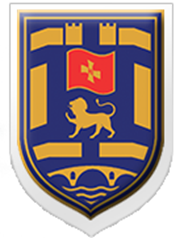 I Z V J E Š T A JO RADU PREDSJEDNIKA OPŠTINE I RADU ORGANA LOKALNE UPRAVE I SLUŽBI ZA 2022. GODINUNikšić, februar 2023. godineSADRŽAJUVOD 	 3 NORMATIVNI POSLOVI 	 4 PROTOKOLARNE AKTIVNOSTI I SARADNJASLUŽBA ZA SARADNJU, POSLOVE PREDSJEDNIKA I INFORMISANJE 	 4 POSLOVI NA IZGRADNJI I REVITALIZACIJI INFRASTRUKTURE SEKRETARIJAT ZA INVESTICIJE I PROJEKTE 	 15 PROJEKTI REALIZOVANI UZ PODRŠKU MEĐUNARODNIH I DRUGIH FONDOVA/DONATORA 	 23 SEKRETARIJAT ZA FINANSIJE, RAZVOJ I PREDUZETNIŠTVO 	 26 UPRAVA LOKALNIH JAVNIH PRIHODA 	 31 SLUŽBA ZA UNUTRAŠNJU REVIZIJU 	 35DIREKCIJA ZA IMOVINU 	 35 SLUŽBA GLAVNOG ADMINISTRATORA 	 41 SEKRETARIJAT ZA LOKALNU SAMOUPRAVU 	 43 AGENCIJA ZA PROJEKTOVANJE I PLANIRANJE 	 46 SLUŽBA GLAVNOG GRADSKOG ARHITEKTE 	 51 SEKRETARIJAT ZA KOMUNALNE POSLOVE I SAOBRAĆAJ 	 52 SEKRETARIJAT ZA UREĐENJE PROSTORA I ZAŠTITU ŽIVOTNE SREDINE 	 54 SEKRETARIJAT ZA INSPEKCIJSKI NADZOR 	 57 KOMUNALNA POLICIJA 	 60 SEKRETARIJAT ZA KULTURU, SPORT, MLADE I SOCIJALNO STARANJE 	 62 SLUŽBA ZA ZAJEDNIČKE POSLOVE 	 67 SLUŽBA ZAŠTITE I SPAŠAVANJA 	 68 JAVNOST I TRANSPARENTNOST RADA 	 70PREDLOG MJERA ZA UNAPREĐENJE RADA ORGANA LOKALNE UPRAVE 	 70UVODNa osnovu člana 58 stav 1 tačka 12 Zakona o lokalnoj samoupravi („Službeni list Crne Gore“, broj 2/18, 34/19 i 38/20) i člana 83 stav 1 tačka 12 Statuta Opštine Nikšić („Službeni list Crne Gore – Opštinski propisi“, broj 31/18), predsjednik Opštine Nikšić podnosi Skupštini jednom godišnje izvještaj o svom i radu organa lokalne uprave i službi.U skladu sa svojom funkcijom izvršnog organa, predsjednik Opštine je sprovodio poslove usmjeravanja i usklađivanja rada organa, službi lokalne uprave, ustanova i preduzeća čiji je osnivač Opština Nikšić. U cilju kvalitetnijeg i efikasnijeg rada organa lokalne uprave, redovno su održavane sjednice Kolegijuma predsjednika Opštine, kojima su prisustvovali starješine navedenih organa. Redovno su održavani i sastanci sa direktorima javnih ustanova i preduzeća čiji je osnivač Opština.Nakon razmatranja pojedinačnih godišnjih izvještaja organa lokalne uprave, u ovom izvještaju dat je sažet pregled svih realizovanih aktivnosti u prethodnoj godini. Objedinjene su informacije i podaci o načinu trošenja budžetskih sredstava, stanju u oblasti infrastrukture i investicijama, saradnji i odnosima sa Vladom Crne Gore i drugim organizacijama i institucijama iz zemlje i inostranstva, kao i o organizaciji i funkcionisanju organa lokalne uprave.Stručne i administrativno-tehničke poslove koji se odnose na ostvarivanje funkcije predsjednika, kao izvršnog organa Opštine, i potpredsjednika Opštine, obavlja Služba za saradnju, poslove predsjednika i informisanje.Polazeći od toga da je rad predsjednika Opštine usmjeren na ostvarivanje poslova u okviru normativne, izvršne, nadzorne, organizacione i protokolarne funkcije, Izvještaj o radu za 2022. godinu koncipiran je na način što su u prvom dijelu predstavljene realizovane aktivnosti u okviru funkcija koje ostvaruje predsjednik Opštine, dok je u drugom dijelu Izvještaja predstavljen pojedinačno rad organa i službi lokalne uprave.NORMATIVNI POSLOVINormativno-pravna funkcija predsjednika Opštine u 2022. godini vršena je kroz predlaganje odluka, programa i drugih akata Skupštini opštine, koji su pripremani u koordinaciji sa organima lokalne uprave. Po planiranoj dinamici i utvrđenim rokovima, polazeći od Programa rada Skupštine za 2022. godinu, Skupština opštine je održala 4 radne sjednice i 1 svečanu. Na radnim sjednicama razmatrano je 89 tačaka dnevnog reda, od kojih su 4 tačke bile izbor i imenovanja.U skladu sa Programom rada Skupštine opštine Nikšić za 2022. godinu, predsjednik Opštine je predlagao akte iz normativne djelatnosti, programe iz oblasti planiranja i informativno-analitičke materijale:usaglašavanje propisa na lokalnom nivou sa zakonima i drugim aktima;predloge odluka iz oblasti javnih prihoda i finansija;predloge odluka vezano za prodaju i davanje u zakup, odnosno za korišćenje poslovnih prostora kojima raspolaže Opština;izvještaje o radu za 2022. godinu i programi rada za 2023. godinu društava sa ograničenom odgovornošću, javnih preduzeća i ustanova čiji je osnivač Opština Nikšić, sa predlogom ocjena i zaključaka;Informaciju o stanju životne sredine na teritoriji opštine Nikšić za 2021. godinu;Program uređenja prostora u opštini Nikšić za 2023. godinu;i druge akte u skladu sa svojim nadležnostima.U izvještajnom periodu obrađen je veliki broj odluka, zaključaka, rješenja i drugih akata koje donose predsjednik i potpredsjednici. Pripremljen je određeni broj ugovora i sporazuma zaključenih između Opštine i drugih pravnih i fizičkih lica.protokolarne aktivnosti i saradnjaslužba za saradnju, poslove predsjednika i informisanjePredsjednik Opštine, u skladu sa Zakonom o lokalnoj samoupravi i Statutom Opštine Nikšić, predstavlja i zastupa Opštinu. Služba za saradnju, poslove predsjednika i informisanje, shodno Zakonu o upravnom postupku, Zakonu o lokalnoj samoupravi, Zakonu o državnim službenicima i namještenicima, Statutu Opštine Nikšić i Odluci o organizaciji i načinu rada lokalne uprave Opštine Nikšić, obavlja stručne i administrativno-tehničke poslove koji se odnose na ostvarivanje funkcije predsjednika, kao izvršnog organa Opštine i potpredsjednika Opštine.U izvještajnom periodu obrađen je veliki broj odluka, zaključaka, rješenja i drugih akata koje donose predsjednik i potpredsjednici. Pripremljen je određeni broj ugovora i sporazuma zaključenih između Opštine, i drugih pravnih i fizičkih lica.Služba je postupala po predstavkama i predlozima koje građani i drugi subjekti upućuju predsjedniku Opštine i vođena je evidencija o njima. Takođe, obavljan je prijem stranaka kod predsjednika, potpredsjednika, rukovodioca Službe i savjetnika predsjednika Opštine.U proteklom periodu primljeno je ukupno 4.489 akata.U cilju aktivne komunikacije predsjednika i članova njegovog tima sa građanima, pravnim licima, predstavnicima privrednih društava, predstavnicima NVO sektora i svim drugim zainteresovanim subjektima uspostavljena je „Kancelarija otvorenih vrata“. U izvještajnom periodu obavljen je prijem preko 2.000 stranaka. Najčešći problemi koji su identifikovani kroz brojne razgovore i prijeme odnose se na nekolike oblasti: problemi zaposlenja, problemi finansijske/materijalne prirode, problemi iz domena socijalne politike, problemi zdravstvenog karaktera, troškova liječenja, obezbjeđivanje različite vrste potpore kako bi se dati problemi riješili, problemi stanovanja, odnosno zahtjevi za korišćenje i dodjelu stambenih jedinica koje su u vlasništvu Opštine Nikšić i problemi infrastrukturno-investicione prirode, gdje građani ukazuju na infrastrukturne probleme i potrebe rješavanja na polju prostorno-planskog uređenja (uređenje kvartova, asfaltiranje, ozelenjivanje površina, uređenje fasada, popravka objekata i sl.). Pojedini subjekti su ukazivali i na propuste rada lokalne administracije, davali sugestije kako i na koji način je neophodno pristupiti u rješavanju lokalnih problema. Određen broj građana je dobio adekvatan odgovor, odnosno rješenje problema zbog kojeg se i javio, dok se ostali nalaze u fazi rješavanja ili su odbijeni iz razloga nemogućnosti adekvatne pomoći, ili problem prevazilazi ingerencije opštinske vlasti.U okviru svojih redovnih poslova predsjednik je ostvarivao intenzivnu komunikaciju sa predstavnicima Vlade i drugih organizacija i institucija Crne Gore, diplomatskim predstavništvima, međunarodnim organizacijama, drugim opštinama i gradovima iz zemlje i inostranstva.Služba je učestvovala u organizaciji svih protokolarnih posjeta koje su realizovane u toku 2022. godine.Opštinu su posjetili:Nj. e. gospodin Kristijan Timonije (Christian Thimonier), izvanredni i opunomoćeni ambasador Francuske u Crnoj Gori, i predsjednik Udruženja francusko-crnogorskih preduzeća g. Rajko Uskoković. Prilikom druge posjete Nikšiću sa ambasadorom je sastanku prisustvovao i predstavnik Udruženja francusko-crnogorskih preduzeća i inženjera za oblast zaštite životne sredine Milan Božović;Nj. e. Jahel Vilan, ambasador Izraela u Crnoj Gori;ministar javne uprave mr Marash Dukaj sa saradnicima;ministar ekonomskog razvoja i turizma Goran Đurović;potpredsjednik Vlade Crne Gore i ministar poljoprivrede, šumarstva i vodoprivrede Vladimir Joković, i otvorio Tradicionalnu septembarsku izložbu „Dani meda“, koja ima regionalni karakter;državni sekretar u Ministarstvu evropskih poslova Aleksandar Mašković sa saradnicima, povodom obilježavanja Dana evropske saradnje. Pored državnog sekretara, u delegaciji Ministarstva evropskih poslova sastanku su prisustvovali: v. d. generalni direktor Direktorata za evropske fondove Bojan Vujović, načelnica Direkcije za interregionalne programe i makroregionalnu saradnju Irena Bošković, načelnica Direkcije za bilateralne prekogranične programe Nada Pejović i saradnik za vidljivost Stefan Bulatović;zamjenica Ombudsmana Nerma Dobardžić i savjetnica Milena Krsmanović. Tom prilikom predsjednik Kovačević je upoznao sagovornice sa brojnim aktivnostima koje sprovodi Opština Nikšić u cilju poboljšanja uslova života pripadnika romske i egipćanske populacije i njihovog uključivanja u društveni život;Branka Raičević, v. d. pomoćnica direktora MONSTAT-a, i Milica Pavlović, načelnica Odsjeka za statistički uzorak;ministarka nauke i tehnološkog razvoja Biljana Šćepanović.U izvještajnom periodu izdvajaju se sljedeći događaji:Prijem učenika osnovnih škola dobitnika Diplome „Luča“ i uručivanje priznanja za učenike srednjih škola dobitnika Diplome „Luča“Predsjednik Opštine je upriličio prijem za 133 polumaturanta iz Nikšića dobitnika Diplome „Luča“ i tom prilikom im poklonio prigodne knjige.Predsjednik je svim maturantima dobitnicima Diplome „Luča“ uručio Priznanja za odličan uspjeh u dosadašnjem školovanju.Obilježavanje 13. jula – Dana državnostiPovodom 13. jula – Dana državnosti, predsjednik Opštine zajedno sa potpredsjednicima položio je vijenac na grobove Novaka Ramova i Stojana Kovačevića. Takođe, sa zgrade Opštine Nikšić upriličen je vatromet.Svečana sjednica Skupštine opštine NikšićSlužba za saradnju, poslove predsjednika i informisanje je u saradnji sa Službom za skupštinske poslove organizovala Svečanu sjednicu Skupštine opštine Nikšić povodom obilježavanja 18. septembra – Praznika opštine Nikšić. Konferencija „Zajednički za veća prava studenata“Predsjednik Opštine Nikšić Marko Kovačević otvorio je konferenciju „Zajednički za veća prava studenata“, koju je Opština Nikšić organizovala u susret Međunarodnom danu studenata, koji se obilježava 17. novembra.Na konferenciji su, u okviru panela „Položaj studenata u opštini Nikšić“, govorili načelnica Direkcije za učenički i studentski standard u Ministarstvu prosvjete Božidarka Malešević Marković, sekretar Sekretarijata za kulturu, sport, mlade i socijalno staranje Dejan Ivanović, doc. prof. Ivan Vasiljević sa Fakulteta za sport i fizičko vaspitanje, Slavica Višnjić sa Filološkog fakulteta i dekanica Filozofskog fakulteta dr Tatjana Novović.Konferencija „Čuvajmo našu djecu“Konferenciju „Čuvajmo našu djecu“ organizovala je Opština Nikšić u okviru Dječje nedjelje. Nakon uvodnog obraćanja predsjednika Kovačevića održana su dva panela. Na temu prvog panela – „Koliko su institucije uključene u probleme sa kojima se djeca i mladi suočavaju?“ – govorili su: savjetnik predsjednika Opštine Nikšić Vojin Striković, načelnica službe Dječjeg dispanzera dr Biljana Vučić i Majda Delibašić iz Službe za djecu i mlade u Centru za socijalni rad za opštine Nikšić, Plužine i Šavnik. Na drugom panelu pod nazivom „Koliko je podrška prilikom obrazovanja važna za djecu?“ – govorili su: direktor Dnevnog centra za djecu sa smetnjama u razvoju i osobe sa invaliditetom Radovan Dragnić, direktorica OŠ „Mileva Lajović Lalatović“ Irena Vasiljević i direktorica JPU „Dragan Kovačević“ Snežana Zogović.Završna konferencija projekta „Zajedno od znanja do posla“Povodom završetka realizacije projekta „Zajedno od znanja do posla“ organizovana je pres-konferencija. Projekat je realizovan u okviru Programa Evropske unije i Crne Gore za zapošljavanje, obrazovanje i socijalnu zaštitu – Podrška zapošljavanju u manje razvijenim opštinama u Crnoj Gori. Cilj projekta je bio smanjenje nezaposlenosti u opštini Nikšić kroz podršku poslodavcima za obuke i povećanje zaposlenosti. Prisutnima se obratio Marko Perućica, rukovodilac Službe za saradnju, poslove predsjednika i informisanje Opštine Nikšić.Organizacija Novogodišnjeg i Božićnog bazaraPredsjednik Opštine Nikšić Marko Kovačević otvorio je Novogodišnji i Božićni bazar na Trgu slobode. Po Javnom pozivu koji je raspisala Opština Nikšić, Komisija za dodjeljivanje kućica je odabrala 12 izlagača, vodeći se kreativnošću, kvalitetom proizvoda i inovativnošću.Novogodišnji sajam lokalnih proizvodaU periodu od 23. do 25. decembra održan je Deveti Novogodišnji sajam lokalnih proizvoda, u sali Sportskog centra. Opština Nikšić je i ove godine svim zainteresovanim izlagačima omogućila da besplatno učestvuju na Sajmu i obezbijedila im štandove, kako bi imali priliku da predstave svoje proizvode. Ove godine je učestvovalo oko 200 izlagača. Na svečanom otvaranju su govorili predsjednik Opštine Nikšić, direktor Direktorata za poljoprivredu Miroslav Cimbaljević i predsjednik Skupštine opštine Herceg Novi Ivan Otović.Godišnja konferencija za medijePredsjednik Opštine Nikšić Marko Kovačević, zajedno sa predsjednikom Skupštine opštine Nikšić Nemanjom Vukovićem i saradnicima, održao je godišnju konferenciju za medije, na kojoj su predstavljeni rezultati rada u godini na izmaku, kao i planovi za narednu.U izvještajnom periodu predsjednik Opštine Nikšić je upriličio sljedeće prijeme za:šest porodica koje se u Nikšiću vode kao interno raseljena lica i kojima će Opština Nikšić, uz pomoć Ministarstva finansija i socijalnog staranja, Razvojne banke Savjeta Evrope, Uprave javnih radova, izgraditi kuće;predstavnika Udruženja boraca ratova od 1990. godine i predstavnike porodica boraca iz Nikšića stradalih u ratovima 1991/1999. godine;predsjednika i generalnog sekretara Udruženja novinara Crne Gore Tihomira Burzanovića i Ivana Miloševića i predsjednice Aktiva Udruženja novinara Crne Gore u Nikšiću Dragane Mijušković;delegaciju Grada Beograda, koju su činili: član Gradskog vijeća za kulturu dr Fadilj Eminović, pomoćnik sekretara Sekretarijata za kulturu Andrija Bojanić, direktor Kuće legata Filip Brusić Reno i kustoskinja Kuće legata Dina Pavić. Tom prilikom dogovorena je saradnja između dva grada na polju kulture, sporta, turizma i privrede, koja će biti realizovana kroz brojne manifestacije i projekte. Ujedno je i potpisan Sporazum o saradnji između Kuće legata i JU Muzeji i galerije Nikšić;direktora Uprave za inspekcijske poslove Ilira Harasanija, pomoćnicu direktora Anu Vujošević i glavnu tržišnu inspektorku Marinu Radulović;direktora Direktorata za plaćanje u Ministarstvu poljoprivrede, šumarstva i vodoprivrede Vladislava Bojovića;eksperte koji se bave naučnim istraživanjem lokaliteta Crvena stijena: američkog arheologa dr Žilijen Monije (Gilliane Monnier), direktora Narodnog muzeja Crne Gora Jakšu Ćalasana i arheologa pri Narodnom muzeju Crne Gore Gorana Pajovića;Leva Vajsa (Lev Weiss), generalnog direktora kompanije BIG CEE, i Milovana Novakovića, direktora kompanije Colliers International;trenera FK „Sutjeska“ Miliju Savovića, sportskog direktora Krsta Koprivicu i kapitena Vladana Giljena;rimokatoličkog župnika don Ivana Čapaliju;Edvarda Miloševa Miljanića iz Beograda, sina dr Miloša, unuka dr Nika i praunuka dr Petra, o kojima je, pored ostalog, u organizaciji Društva ljekara Crne Gore 2003. godine, urađena knjiga „Crnogorski medicinski velikani Miljanići – Petar, Niko i Miloš“;nikšićke košarkaše koji su dali doprinos našoj mladoj košarkaškoj reprezentaciji, koja je osvojila bronzanu medalju na Prvenstvu Evrope, i za jednog od najperspektivnijih crnogorskih tenisera Simona Kneževića, koji u kontinuitetu ostvaruje uspjehe na međunarodnom planu;IFAD delegaciju, koja je u okviru Projekta razvoja klastera i transformacije ruralnih područja (RCTP) posjetila našu opštinu. Ispred RCTP projektnog tima sastanku su prisustvovali: Igor Jovanović – direktor projekta, Armin Spahić – ekspert za razvoj lanaca vrijednosti, Marko Žižić – ekspert za razvoj lanaca vrijednosti, a ispred IFAD tima – Tjeri Lasal (Thierry Lassale) – tehnički rukovodilac, viši ekonomista, FAO investicioni centar, Marion Trike (Marion Triquet) – specijalistkinja za monitoring i evaluaciju, Nikora Curukava (Nikora Tsurukawa) – specijalista za životnu sredinu, ECG/NEN, Stiven Džonkhir (Steven Jonckheere) – viši tehnički specijalista – rodna i društvena ravnopravnost, i Alesandra Pani (Alessandra Pani) – programski asistent;učenika trećeg razreda Gimnazije „Stojan Cerović“ Nikolu Perišića i Đorđa Anđelića, koji su na Školskom evropskom prvenstvu ostvarili izuzetan uspjeh osvojivši zlatnu i srebrnu medalju;predstavnika Centra za odgoj, obrazovanje i rehabilitaciju „Vladimir Nazor“ i Centra za slušnu i govornu rehabilitaciju Sarajeva;predstavnika NVO Fors Montenegro i firme Molok iz Finske;predstavnika Elektroprivrede Republike Srpske sa generalnim direktorom Lukom Petrovićem na čelu;predstavnika Bavarskog akademskog centra za centralnu, istočnu i jugoistočnu Evropu BayHost profesora Volfganga Mastnaka (Wolfgang Mastnak) i njegovu saradnicu Mariju Tošić. Tema sastanka je bila da se povežu relevantne institucije i subjekti iz opštine Nikšić, sa ciljem formiranja Regionalnog centra za umjetničke terapije, čije bi sjedište bilo u Nikšiću;predstavnike Islamske zajednice: glavnog imama za Podgoricu i Nikšić Džema Redžematovića, nikšićkog imama Damira Hodžića, kao i predsjednika Odbora Islamske zajednice Nikšić Mirsada Agovića;direktora Agencije za investicije Crne Gore Mladena Grgića i samostalnog savjetnika Agencije Milorada Markovića. Fokus sastanka bio je na projektima iz energetske efikasnosti i zaštite životne sredine;djecu Učeničkog parlamenta OŠ „Mileva Lajović Lalatović“;učenike OŠ „Dušan Bojović“.U cilju unapređenja ili uspostavljanja saradnje potpisani su sljedeći ugovori/sporazumi između Opštine Nikšić i:IPC Tehnopolis – Ugovor o saradnji, koji će omogućiti brže sprovođenje aktivnosti i projekata koji se zajednički realizuju;NVO „Centar za omladinsku edukaciju“ – Sporazum o saradnji, koji će unaprijediti oblast omladinske politike, uvažavajući principe slobodne razmjene informacija i vrijednosti iz navedene oblasti;Uprave javnih radova – potpisani su ugovori koji se tiču izgradnje lokalne infrastrukture;JU Dom studenata i učenika „Braća Vučinić“ – Memorandum o saradnji, kojim će se unaprijediti položaj studenata i učenika u Domu i stvoriti što bolji uslovi za ugodniji boravak;Inženjerske komore – Sporazum o saradnji;Društva prijatelja Narodne Republike Kine – Memorandum o saradnji; Ministarstva sporta i mladih – Ugovor o finansiranju projekta „Nabavka košarkaških tabli“, čija je vrijednost preko 5.000 €; Ministarstva unutrašnjih poslova – Ugovor za nabavku intervencijske opreme za Službu zaštite i spašavanja, čija je vrijednost 10.000 €.Takođe, u izvještajnom periodu predsjednik Opštine Nikšić Marko Kovačević i predsjednik uprave slovenačke firme „Javna razsvjetljava“ Arman Koritnik potpisali su Ugovor o izvođenju radova – adaptacija javne rasvjete – zamjena postojeće rasvjete led svjetlosnim izvorima.Predsjednik Opštine Nikšić Marko Kovačević u okviru akcije koju tradicionalno organizuje Klub dobrovoljnih davalaca krvi „Sveti Sava“, u susret velikom vjerskom pravoslavnom prazniku Svetom Savi, donirao je krv u Zavodu za transfuziju krvi u Nikšiću.Medicinsko osoblje JZU Opšta bolnica Nikšić održalo je predavanje o dijabetesu i izmjerilo šećer u krvi i krvni pritisak zaposlenima Opštine Nikšić. Opština Nikšić je finansijski podržala projekat koji je organizovala Opšta bolnica kako bi obilježila Međunarodni dan borbe protiv dijabetesa. Cilj akcije je edukacija stanovništva, podizanje svijesti o toj bolesti, sa kojom se suočava veliki broj ljudi.Predsjednik Opštine, potpredsjednici i rukovodilac Službe prisustvovali su nizu kulturnih i drugih događaja:Predsjednik je govorio na konferenciji pod nazivom „Nosioci inovacija u prekograničnoj oblasti: Prezentacija rezultata 2CODE projekta“, koju je organizovao IPC „Tehnopolis“.Prisustvovao je manifestaciji „Osme decenije kolonizacije Crne Gore“, koja je održana u Vrbasu.Predsjednik je govorio na otvaranju izložbe slika Petra Lubarde iz Legata Petra Lubarde iz Beograda, koju su organizovali Sekretarijat za kulturu, sport, mlade i socijalno staranje Opštine Nikšić i JU Muzeji i galerije, u okviru kulturno-umjetničke manifestacije „Dani Petra Lubarde“.Predsjednik Opštine Nikšić Marko Kovačević, potpredsjednik Zoran Tomić i rukovodilac Službe za saradnju, poslove predsjednika i informisanje Marko Perućica, položili su vijenac na spomenik palim borcima iz Nikšića koji su u ratovima 90-ih izgubili svoje živote za slobodu našeg naroda i države.Predsjednici Opštine i Skupštine opštine Nikšić Marko Kovačević i Nemanja Vuković sa saradnicima prisustvovali su obilježavanju Dana osoba sa autizmom na Trgu slobode.Predsjednik Kovačević svečano je otvorio adaptiranu dvoranu Sportskog centra Nikšić.Predsjednik Opštine Nikšić na Trgu slobode otvorio bazar pod nazivom „Od Uskrsa do Vaskrsa“, koji je organizovala Opština Nikšić u saradnji sa Turističkom organizacijom.Predsjednik je otvorio Solarni park na platou Doma revolucije.Predsjednik Opštine Nikšić govorio je na otvaranju Ljetnje škole srpskog jezika za strance, kojoj su prisustvovala 34 kandidata iz: Holandije, Francuske, Njemačke, Italije, Grčke, Rusije, Poljske, Ukrajine, SAD-a, Kolumbije, Velike Britanije i Australije.Predsjednik je otvorio Šestu smotru Saveza izviđača Crne Gore.Predsjednik Opštine Nikšić otvorio je Drugi jesenji sajam knjiga „Anderva book“, koji organizuje JU Narodna biblioteka „Njegoš“ uz podršku Opštine Nikšić i Ministarstva kulture i medija.Potpredsjednik Opštine Nikšić Mitar Goranović učestvovao je na Reload konferenciji pod nazivom „Za bolje zajednice – saradnja lokalnih samouprava i nevladinih organizacija“, koju su UNDP i Delegacija Evropske unije u Crnoj Gori organizovale u Podgorici.Potpredsjednik Opštine Nikšić Mitar Goranović otvorio je manifestaciju „Da djeca uvijek budu srećna“, koja se održala u JU „Zahumlje“.Potpredsjednik Opštine Nikšić Mitar Goranović otvorio je Drugi međunarodni Nikšićki festival knjiga.Predsjednik Opštine Nikšić otvorio je konferenciju „Čuvajmo našu djecu“, koju je organizovala Opština Nikšić u okviru Dječje nedjelje.Predsjednik Opštine Nikšić Marko Kovačević svečano je otvorio izložbu „No concept“ u Muzeju Žitomislić u Mostaru.Predsjednik Opštine Nikšić uručio je nagrade sportistima iz borilačkih sportova za rezultate koje su ostvarili na balkanskim prvenstvima u svim uzrasnim kategorijama za 2022. godinu.Predsjednik Opštine Nikšić Marko Kovačević govorio je na konferenciji „Uspostavljanje održivog sistema upravljanja otpadom u Crnoj Gori“, koja je održana u saradnji sa NVO „Ozon“.Predsjednik je otvorio manifestaciju 25. Nikšićki književni susreti.Predsjednik Opštine Nikšić Marko Kovačević govorio je na otvaranju Sajma zanatstva u IPC „Tehnopolis“, koji je završni događaj projekta „CRAFTINNO – Inovativne održive tehnologije za ekonomsko unapređenje zanatstva“, koji su sproveli Opština Nikšić i „Tehnopolis“, uz podršku Kraljevine Norveške.Predsjednik prisustvovao obilježavanju Međunarodnog dana osoba sa invaliditetom. Događaj je organizovala NVO „Mozaik“ u saradnji sa Udruženjem plegije i Organizacijom slijepih za opštine Nikšić, Šavnik i Plužine.Na Šestom međunarodnom festivalu mladih recitatora, predsjednik Marko Kovačević govorio je stihove pjesme Duška Radovića „Plavi žaket“ i uručio je nagrade najboljim recitatorima po ocjeni žirija.Izvještajni period je obilježilo uručivanje priznanja, zahvalnica, donacija i nagrada:Predsjednik Opštine Nikšić uručio je evropske omladinske kartice mladima iz Nikšića uzrasta od 13 do 29 godina koji su aplicirali za nju. Predsjednik Opštine Nikšić primio je zahvalnicu od direktora Specijalne bolnice za plućne bolesti „Dr Jovan Bulajić“ u Brezoviku dr Predraga Pejovića povodom donacije Opštine Nikšić u iznosu od 11.000,00 € za rekonstrukciju bolnice.Potpredsjednik Opštine Nikšić Mitar Goranović uručio je medalje korisnicima JU Dnevni centar za djecu sa smetnjama u razvoju i osobe sa invaliditetom Nikšić, koji su učestvovali u Nacionalnom takmičenju u atletici i postigli sjajne rezultate.Predsjednik Opštine Nikšić uručio je novčane nagrade našim sportskim talentima za ostvarene rezultate u prvoj polovini takmičarske godine.Potpredsjednik Opštine Nikšić Mitar Goranović uručio je nagrade pobjednicima literarnog konkursa za učenike osnovnih škola od petog do devetog razreda na temu „Dajem ti krila da poletiš“, povodom Svjetskog dana osoba sa invaliditetom.Predsjednik Opštine Nikšić, zajedno sa direktorom Bolnice za plućne bolesti „Dr Jovan Bulajić“ u Brezoviku dr Predragom Pejovićem, dočekao je poznatog glumca, muzičara i književnika Rada Šerbedžiju u prostorijama te zdravstvene ustanove. Izdavačka kuća „Nova knjiga“ poklonila je biblioteci bolnice u Brezoviku oko sto izdanja svjetskih pisaca, nobelovaca ali i domaćih izdanja, kao i knjige Rada Šerbedžije.Rukovodstvo Opštine Nikšić uručilo je nagrade najboljim sportistima u 2022. godini.Prilikom posjete Nikšiću povodom obilježavanja Dana Svetog Vasilija Ostroškog, predsjednik Opštine Nikšić Marko Kovačević je Njegovoj svetosti patrijarhu srpskom gospodinu Porfiriju uručio prikaz Povelje o miru sa Dubrovčanima cara Uroša Nemanjića, izdate u drevnom Onogoštu, današnjem Nikšiću, 22. avgusta 1362. godine, kovanicu iz specijalne serije kovanica sa Kukovih ostrva na kojoj je prikazan manastir Ostrog i fototipsko izdanje Goričkog zbornika.Predsjednik Opštine Nikšić uručio je sertifikate pripadnicima Službe zaštite i spašavanja koji su uspješno završili obuku za ronioce na otvorenim vodama u Regionalnom centru za podvodno deminiranje Bijela.Predsjednik Opštine Nikšić i direktor Ekološkog pokreta „Ozon“ uručili su zahvalnice EPCG, Pivari, „Sava osiguranju“ i medijima za doprinos koji su dali u oblasti životne sredine.Predsjednik Opštine uručio je vrijednu donaciju OŠ „Dušan Bojović“ od 30.000,00 €, kao i projekat rekonstrukcije fiskulturne sale sa pratećim sadržajem.Predsjednik Opštine posjetio je OŠ „Mileva Lajović Lalatović“ i tom prilikom uručio laptop.Predsjednik Opštine i episkop budimljansko-nikšićki Metodije uručili su aparat – elektrohirurški radiofrekventni nož v. d. direktora JZU Opšta bolnica Nikšić Dušanki Milatović.Opština Nikšić dobila je gramatu Eparhije budimljansko-nikšićke Srpske pravoslavne crkve. Tu povelju predsjedniku Opštine Nikšić Marku Kovačeviću uručio je episkop budimljansko-nikšićki Metodije.Predsjednik Opštine dobio je zahvalnicu od direktora JU Dnevni centar za djecu sa smetnjama u razvoju i osobe sa invaliditetom Nikšić Radovana Dragnića. Tim simboličnim gestom željeli su da se zahvale predsjedniku Kovačeviću na podršci koju imaju od lokalne uprave u svim aktivnostima koje sprovode.Predsjednik Opštine uručio je medalje djeci sa smetnjama u razvoju koja su učestvovala na Opštinskom takmičenju u atletici, koje se uz podršku Opštine Nikšić održalo u saradnji sa JU Dnevni centar za djecu sa smetnjama u razvoju i osobe sa invaliditetom Nikšić, OŠ „Mileva Lajović Lalatović“ i SK „Specijalna olimpijada Nikšić“.U susret Novoj godini, predsjednik Opštine uručio je novogodišnje paketiće djeci OŠ „Pavle Kovačević“ na Grahovu. Pored navedenih aktivnosti, izdvaja se i sljedeće:Na najvećoj svjetskoj izložbi EXPO 2020 Opštinu Nikšić su predstavljali potpredsjednik Zoran Tomić i rukovodilac Službe za saradnju, poslove predsjednika i informisanje Marko Perućica. Tokom prvog dana posjete prisustvovali su Nacionalnom danu Crne Gore, a drugog dana posjete Montenegro biznis forumu. Na izložbi su učestvovale 192 zemlje svijeta. Predsjednik Opštine je boravio u Beogradu, gdje se sastao sa gradonačelnikom Zoranom Radojičićem i upravnicima kulturnih institucija Beograda.Potpredsjednik Zoran Tomić prisustvovao je Međunarodnom sajmu turizma u Banja Luci.Na poziv načelnika Opštine Istočno Novo Sarajevo Jovana Katića, predstavnici Opštine Nikšić prisustvovali su proslavi 30 godina od formiranja Opštine Istočno Novo Sarajevo.Potpredsjednik je prisustvovao Svečanoj sjednici Skupštine opštine Vrbas.Predsjednik je sa saradnicima prisustvovao svečanostima povodom Dana Grada Kumanovo.Potpredsjednik Opštine Zoran Tomić i rukovodilac Službe za saradnju, poslove predsjednika i informisanje Marko Perućica prisustvovali su 53. Međunarodnom sajmu turizma u Novom Sadu, na kojem je učestvovala i Turistička organizacija Opštine Nikšić.U izvještajnom periodu Opština Nikšić je imala intenzivnu saradnju sa nevladinim organizacijama, koja je rezultirala zajedničkom realizacijom više projekata i aktivnosti.U 2022. godini potpisan je Ugovor o saradnji između Opštine Nikšić i NVO „Centar za omladinsku edukaciju“, sa namjerom stvaranja uslova za saradnju u oblastima od zajedničkog interesa, kao i u cilju razvijanja Evropske omladinske kartice (EYCA) na teritoriji opštine Nikšić. U toku realizacije ovog projekta izdato je više stotina kartica našim mladim sugrađanima. Takođe, održana su dva edukativna programa u okviru projekta „Osnaživanje omladinskog preduzetništva kroz unapređivanje vještina mladih“ u saradnji sa NVO „Centar za omladinsku edukaciju“, srednjim školama i mladima – radionica „Karijera i traženje posla u 21. vijeku“ (kreiranje savremenog CV-a, pisanje motivacionog pisma, značaj optimizacije Linkedln profila i priprema za razgovor za posao) i dvodnevni program neformalne edukacije za mlade pod nazivima „Prodajni marketing“ i „Značaj brendinga za veću prepoznatljivost“.Tokom 2022. godine finansijski je podržano više projekata i aktivnosti u kojima učestvuju mladi, kao što su smotra izviđača, projekat Evropske omladinske kartice, aktivnosti u OKC „Tibor“, opremanje omladinskog servisa pri Ministarstvu sporta i mladih, podrška brojnim vannastavnim aktivnostima škola sa teritorije opštine Nikšić, prevozi maturanata i studenata na razne događaje kao što su sajmovi zapošljavanja i slično, podrška sportskim aktivnostima i drugo.U toku izvještajnog perioda predstavnici Opštine su učestvovali i govorili na više konferencija koje su organizovale nevladine organizacije.Predsjednik Opštine je govorio na konferenciji „Uspostavljanje održivog sistema upravljanja otpadom u Crnoj Gori“, koja je održana u saradnji sa NVO „Ozon“. Takođe, sa direktorom navedene organizacije uručio je zahvalnice EPCG, Pivari, „Sava osiguranju“ i medijima za doprinos koji su dali u oblasti životne sredine.Potpredsjednik Opštine učestvovao je na Reload konferenciji pod nazivom „Za bolje zajednice – saradnja lokalnih samouprava i nevladinih organizacija“, koju su UNDP i Delegacija Evropske unije u Crnoj Gori organizovale u Podgorici.Predsjednik je prisustvovao obilježavanju Međunarodnog dana osoba sa invaliditetom. Događaj je organizovala NVO Mozaik u saradnji sa Udruženjem plegije i Organizacijom slijepih za opštine Nikšić, Šavnik i Plužine.Povodom 14. juna, Svjetskog dana dobrovoljnih davalaca krvi, predsjednik Opštine i predsjednik Skupštine opštine dodijelili su priznanja dobrovoljnim davaocima krvi na svečanosti koju je organizovao Crveni krst Nikšić. U okviru projekta „Prekogranična inicijativa za zaštitu životne sredine“, koji sprovodi FORS Montenegro u okviru IPA Programa prekogranične saradnje Bosna i Hercegovina – Crna Gora 2014–2022, obezbijeđena su dva terenska vozila za Sekretarijat za komunalne poslove i saobraćaj i Komunalnu policiju. Cilj projekta je jačanje kapaciteta institucija koje se bave zaštitom životne sredine, kao i informisanje stanovništva o značaju unapređivanja sistema upravljanja čvrstim otpadom i usklađivanja sa standardima Evropske unije. Projekat se realizuje u partnerstvu sa Gradom Trebinje i Komunalnim preduzećem iz Nikšića.Po Javnom konkursu za finansiranje projekata nevladinih organizacija za 2022. godinu pristiglo je ukupno 12 predloga projekata, a za finansiranje je podržano 6, i to:POSLOVI NA IZGRADNJI I REVITALIZACIJI INFRASTRUKTURESEKRETARIJAT ZA INVESTICIJE I PROJEKTE Sekretarijat za investicije i projekte je u izvještajnom periodu, pored poslova planiranih u Programu rada za 2022. godinu, realizovao i one čija je realizacija počela 2021. godine.Investiciono održavanje opštinskih puteva i izvođenje građevinskih radova u oblasti niskogradnjeNa tenderu za investiciono održavanje objekata niskogradnje, raspisanom u oktobru 2021. godine, izabrana je firma AD „Mehanizacija i programat“. Vrijednost radova iznosila je 377.520,00 €. Radovi su započeti u martu 2022. godine, a završeni u junu iste godine. Izvođeni su u MZ Dragova Luka i Župa. U junu 2022. godine raspisan je drugi tender za investiciono održavanje objekata niskogradnje na teritoriji opštine Nikšić, po kojem je takođe izabran izvođač AD „Mehanizacija i programat“. Vrijednost investicije bila je 543.974.86 €. Radovi su izvođeni u periodu od 20. 06. 2022. do 30. 12. 2022. godine.Radovi su se odnosili na: pripremu podloge, postavljanje tampona i asfaltnog sloja, a na nekim ulicama izvođene su pozicije radova na iskopima i zamjeni materijala, i izvođeni su u MZ Kličevo, Straševina, Rubeža, Rastoci, Kočani i Ozrinići.Kvart između ulica Njegoševe i Narodnih herojaZavršen je kvart između ulica Njegoševe i Narodnih heroja. Ugovorena vrijednost građevinskih radova bila je 25.689,39 €, a izabrani izvođač radova bilo je DOO „Akropolis“ iz Nikšića. Izvedeni su radovi na: struganju postojećeg asfalta, zamjeni materijala u trupu platoa, postavljanju tamponskog sloja i ivičnjaka, ugradnji jednog sloja asfalta i betoniranju trotoara. Zbog dotrajale mreže, fekalna kanalizacija je rekonstruisana od strane DOO „Vodovod i kanalizacija“ Nikšić, u vrijednosti od 8.500,00 €.Kvart u Grudskoj mahali (između ulica Dragice Pravice, Nikole Tesle, Baja Pivljanina, Njegoševe)Na tenderu koji je raspisala Uprava za kapitalne projekte kao investitor radova na rekonstrukciji predmetnog kvarta, izabran je izvođač radova DOO „Akropolis“ Nikšić. Vrijednost ugovorenih radova je 688.382,31 €. Rok za izvođenje je 5 mjeseci od dana uvođenja izvođača u posao. Sekretarijat za investicije i projekte Opštine Nikšić izvršio je prijavu građenja Ministarstvu ekologije, prostornog planiranja i urbanizma – Podgorica. Nadzor nad radovima vrši firma DOO „Cema“ Podgorica. Završeni su radovi na: iskopima, zamjeni materijala, postavljanju tamponskog sloja i ivičnjaka, ugradnji asfalta i betoniranju trotoara na jednoj trećini površine kvarta.Kako je bilo neophodno izvršiti zamjenu dotrajalih cijevi fekalne kanalizacije, potpisan je ugovor sa DOO „Vodovod i kanalizacija“ Nikšić, a predmetni radovi su izvedeni u vrijednosti od 42.119,00 € u ugovorenom roku. Nastavak radova očekuje se u 2023. godini.Sanacija Ulice Buda TomovićaZavršeni su radovi na sanaciji ulice u naselju Buda Tomovića u vrijednosti od 130.000,00 €, a sredstva su obezbijeđena iz kapitalnog budžeta, odnosno od strane Uprave za kapitalne projekte, koja je investitor radova. Izvođač radova je bio DOO „Akropolis“ Nikšić, izabran kao najpovoljniji ponuđač na tenderu koji je raspisala Opština Nikšić. Izvedeni su radovi na: postavljanju ivičnjaka, betoniranju trotoara, ugradnji asfalta, postavljanju horizontalne i vertikalne signalizacije. Radove na nivelisanju postojećih slivnika izvelo je DOO „Vodovod i kanalizacija“ Nikšić.Izgradnja trotoara i postavljanje rasvjete u Ulici Braće MaksimovićPredmetna ulica je izgrađena prije 10 godina, ali tada nije postojala mogućnost postavljanja rasvjete. Opština Nikšić, kao investitor radova, raspisala je tender za postavljanje rasvjete i behaton ploča u trotoarima. Izabran je izvođač radova DOO „Akropolis“ Nikšić, a nadzor nad radovima vršila je Agencija za projektovanje i planiranje Opštine Nikšić. Vrijednost investicije iznosila je 18.150,00 €, a rok za završetak radova bio je predviđen 15 (petnaest) dana, a zbog loših vremenskih uslova radovi će se nastaviti u 2023. godini.VANGRADSKI PUTEVISanacija puta Bare Bojovića – Kapetanovo jezero (KO Konjsko – Opština Nikšić, KO Velje Duboko i KO Lješnje – Opština Kolašin) Radovi na sanaciji postojećeg makadamskog puta izvedeni su u skladu sa Elaboratom sanacije, urađenom od strane Agencije za projektovanje i planiranje Opštine Nikšić. Investitor je Uprava za kapitalne projekte, a izabrani izvođač radova je AD „Mehanizacija i programat“ Nikšić. Nadzor nad izvođenjem radova vršila je Agencija za projektovanje i planiranje Opštine Nikšić, a vrijednost radova je oko 500.000,00 €. Radovi su se odnosili na: profilisanje puta, zamjenu podtla, postavljanje tamponskih slojeva i asfaltnog sloja BNS22, debljine 6 cm. Širina saobraćajnice je 3.00 m, a sanacija je izvršena u dužini od 6,1 km. Rok za završetak radova bio je 3 mjeseca od dana potpisivanja ugovora. Radovi su započeti u julu 2022. godine i završeni su u predviđenom roku. Adaptacija lokalnog puta Kuside – Trepča – Muževice – Dubočke – Crni кukOpština Nikšić je u saradnji sa Ministarstvom poljoprivrede, šumarstva i vodoprivrede obezbijedila sredstva za realizaciju adaptacije lokalnog puta: Kuside – Trepča – Muževice – Dubočke – Crni кuk. Izvedena vrijednost radova je iznosila 58.987,50 €, a radove je izvodilo AD „Mehanizacija i programat“ Nikšić. Ukupno je asfaltirano 1.250 m tokom 2022. godine. Sanacija putnog pravca Maočići–VelimljeRadovi na putnom pravcu Maočići–Velimlje izvedeni su na osnovu Elaborata sanacije, koji je uradila Agencija za projektovanje i planiranje Opštine Nikšić. Radovi su se odnosili na: struganje postojećeg asfalta, zamjenu tamponskog sloja i postavljanje asfaltnog sloja BNHS 16 debljine 5 cm. Širina saobraćajnice je 6.00 m, a rekonstruisano je 8,7 km puta.Investitor radova je Uprava za kapitalne projekte, a vrijednost radova je 1.000.000,00 €. Izvođač radova je AD „Mehanizacija i programat“ Nikšić. Radovi su završeni u predviđenom roku.Adaptacija puta Lukovo–DragovoljićiZavršeni su radovi na adaptaciji dijela puta Lukovo–Dragovoljići u dužini od oko 1 km, a širina kolovoza je 3.00 m. Opština je obezbijedila sredstva kroz Agrobudžet Ministarstva poljoprivrede, šumarstva i vodoprivrede, u vrijednosti od oko 70.000,00 €. Izvođač pomenutih radova bio je DOO „Akropolis“. Rok za završetak radova bio je 20 dana od dana potpisivanja ugovora, a radovi su se odnosili na: profilisanje puta, postavljanje tamponskog sloja i jednog asfaltnog sloja, debljine 6 cm.Asfaltiranje puteva u ruralnim područjimaOpština Nikšić je u okviru Projekta stvaranja klastera i transformacije ruralnih područja (RCTP), koji se kofinansira od strane Međunarodnog fonda za razvoj poljoprivrede (IFAD) i Vlade Crne Gore i realizuje uz podršku Ministarstva poljoprivrede, vodoprivrede i šumarstva, asfaltirala 6,5 km u Banjanima, dok je u Župi preko pomenutog programa asfaltirano 3 km putne infrastrukture. Izvođač radova bila je firma AD „Mehanizacija i programat“ Nikšić.Sanacija ambulante „Dr Niko Miljanić“ – VelimljeIzabran je izvođač radova na sanaciji ambulante u Velimlju DOO „Tehnogradnja“ Pljevlja, sa kojim je Uprava za kapitalne projekte, kao investitor predmetnih radova, potpisala ugovor. Rok za završetak radova bio je 3 mjeseca od dana potpisivanja ugovora, a nadzor nad izvođenjem radova vrši „RMA inženjering“ Nikšić. Obilaskom gradilišta prije početka izvođenja radova došlo se do saznanja da ima veliki broj pozicija naknadnih radova, pa je raspisan tender za izbor izvođača radova za naknadne radove, tako da predmetni radovi nijesu započeli u 2022. godini. Radovi će se izvoditi u toku 2023. godine.Polaganje kabla za privremeni priključak poslovnih objekata u Ulici Živka Nikolića na TS kod Planinarskog domaPoslovno stambeni objekti četiri privatna investitora, u Ulici Živka Nikolića, po planu su trebali da se priključe na TS na parkingu na Starom pazarištu. Kako ova TS nije postavljena, dato je rješenje o privremenom priključenju ovih objekata na TS pored Planinarskog doma. Raspisan je tender za iskop rova i polaganje kabla od TS do Ulice Živka Nikolića, u vrijednosti od 48.400,00 €.Rekonstrukcija dva stana u potkrovlju objekta u Ulici Jakova Ostojića – KP 1799/10 UP 54 KO NikšićNa tenderu za adaptaciju predmetnih stanova izabrano je DOO „Žitomlin“ Nikšić. Investitor je Opština Nikšić, a predmjer radova i nadzor nad izvođenjem istih vršila je Agencija za projektovanje i planiranje Opštine Nikšić. Vrijednost radova iznosila je 35.000,00 €. Rok za završetak radova bio je 30 dana od dana uvođenja izvođača u posao. Izvođač je završio ugovorene radove u decembru 2022. godine. Radovi su se odnosili na građevinsko zanatske radove.JU Dom starih „Nikšić“Završen je tehnički prijem za objekat Doma starih „Nikšić“. Nosilac tehničkog pregleda bila je firma DOO „Arhitektonika“ Nikšić. Doneseno je rješenje o upotrebnoj dozvoli za predmetni objekat od strane Sekretarijata za uređenje prostora i zaštitu životne sredine Opštine Nikšić.Izgradnja vještačkih akumulacijaTokom 2021. godine je sprovedena tenderska procedura i izabran izvođač radova (DOO „AĐI Invest“ Nikšić) za izvođenje radova na adaptaciji bistijerni u mjestima: Razdolje, Trešnjica i Praga. Vrijednost predmetnih radova iznosi 19.462,85 €, a finansirali su ih Opština Nikšić i Ministarstvo poljoprivrede, šumarstva i vodoprivrede. Radovi su završeni tokom juna 2022. godine. Nadzor nad radovima vršila je Agencija za projektovanje i planiranje Opštine Nikšić.Sanacija sportskog terena u MZ Humci – OštrovacU maju 2022. godine započeti su i završeni radovi na sanaciji sportskog terena u MZ Humci – Oštrovac u vrijednosti od 4.714,16 €. Radove je izvelo DOO „AĐI Invest“ Nikšić, a finansirala ih je Opština Nikšić. Nadzor nad izvođenjem radova vršila je Agencija za projektovanje i planiranje Opštine Nikšić. Radovi se odnose na postavljanje tabli i koševa i popravku ograde oko igrališta.PROJEKTI I AKTIVNOSTI ČIJA JE REALIZACIJA U TOKU JESU:Sprovođenje aktivnosti na dobijanje upotrebne dozvole za aerodrom na Kapinu poljuNakon podnesenog zahtjeva za dobijanje upotrebne dozvole Ministarstvu ekologije, prostornog planiranja i urbanizma, odobren je predloženi vršilac tehničke kontrole DOO „RMA inženjering“ Nikšić, ali isti još uvijek nije izvršio tehničku kontrolu.Rekonstrukcija prostorija u Domu revolucije za potrebe TV NikšićInvestitor radova u prostorijama za potrebe TV Nikšić, u Domu revolucije, jeste Uprava za kapitalne projekte, a izvođač radova je „LD gradnja“. Kandidovanje ovog projekta kod Uprave za kapitalne projekte proizašlo je iz potrebe modernizacije lokalne televizije i proširenja kapaciteta, a takođe i mogućnosti da se valorizuje prostor u Domu revolucije. Vrijednost ugovorenih radova je 1.800.000 €. Rok za završetak radova je 8 mjeseci od dana uvođenja izvođača u posao (07. 11. 2022. god. započeti radovi). Projektnu dokumentaciju je uradila Agencija za projektovanje i planiranje Opštine Nikšić. Reviziju je uradio „RMA inženjering“, koji će vršiti i nadzor nad izvođenjem radova. Radovi se odnose na: građevinsko-zanatske radove, radove na vodovodu i kanalizaciji, na elektro i termo tehničkim instalacijama i protivpožarnom sistemu. Radovi teku planiranom dinamikom i nastavljaju se 2023. god., kada se očekuje njihov završetak.Rekonstrukcija Ulice Živka NikolićaNa osnovu projekta urađenog od strane Agencije za projektovanje i planiranje Opštine Nikšić, u julu 2022. godine raspisan je tender i izabran izvođač radova na rekonstrukciji Ulice Živka Nikolića.Ulica je ranije rekonstruisana u dužini od 70.00 m, a dužina nastavka ulice do raskrsnice sa Ulicom Nikole Tesle, zajedno sa dvije bočne ulice, iznosi 164.00 m. Poprečni profil ulice projektovan je na dvije saobraćajne trake od po 3.00 m i obostranim trotoarima širine 1.50 m. Planirano je i postavljanje rasvjete.Investitor radova je Opština Nikšić, a izvođač radova DOO „Akropolis“ Nikšić. Nadzor nad izvođenjem radova je Agencija za planiranje i projektovanje Opštine Nikšić. Vrijednost građevinskih radova je 147.446,40 €. Rok za završetak radova je 50 dana od dana uvođenja izvođača u posao. Radovi još nijesu započeli zbog neriješenih imovinsko-pravnih odnosa.Takođe, potpisan je ugovor o izvođenju radova na hidrotehničkim instalacijama sa DOO „Vodovod i kanalizacija“ Nikšić u vrijednosti od 117.798,39 €. Završen je dio radova koji se odnose na fekalnu i atmosfersku kanalizaciji od Ulice Nikole Tesle. Izgradnja Vatrogasnog domaIzgradnja Vatrogasnog doma je preneseni projekat iz 2022. godine, za koji je izdata građevinska dozvola br. 07-361-155 od 28. 12. 2022. Investitor radova je Uprava za kapitalne projekte. Opredjeljenje za ovaj projekat proizašlo je iz činjenice da postojeći objekat Vatrogasnog doma ne zadovoljava savremene standarde za ove aktivnosti. Ukupna vrijednost projekta je 3,3 miliona €. Radovi su podijeljeni po fazama i vrijednost radova u I fazi iznosi 792.581,16 €, a rok za završetak radova je 3 mjeseca od dana uvođenja izvođača u posao. Agencija za projektovanje i planiranje je uradila projektnu dokumentaciju, a reviziju izvršilo DOO „RMA inženjering“ Nikšić, koje će vršiti i nadzor nad predmetnim radovima.U toku je izbor za izvođača radova za I fazu grubih građevinskih radova. Nastavak realizacije po fazama zavisi od opredijeljenih sredstava od strane Uprave za kapitalne projekte, a procjena je da će radovi na I fazi biti završeni u prvoj polovini 2023. godine s obzirom da su riješeni svi imovinsko pravni odnosi.Rekonstrukcija magistralnog puta Nikšić–Vilusi, I faza dionica Nikšić–KusideInvestitor radova na rekonstrukciji ovog magistralnog puta je Uprava za saobraćaj. Na tender koji je pomenuta uprava raspisala izabrano je AD „Mehanizacija i programat“, kao najpovoljniji ponuđač.U toku je odabir nadzora nad predmetnim radovima po tenderu koji je raspisala ista uprava. Vrijednost investicije je 6.897.000,00 €. Početak radova očekuje se 2023. godine. Sekretarijat za investicije i projekte je projekat po kome će se izvoditi radovi proslijedio DOO „Vodovod i kanalizacija“ Nikšić, kako bi na predmetnoj trasi izvršilo eventualnu sanaciju postojećih hidrotehničkih instalacija prije započinjanja građevinskih radova.Adaptacija poslovnog prostora za potrebe JU Biblioteka „Njegoš“U junu 2022. godine započeti su građevinsko-zanatski radovi na adaptaciji poslovnog prostora za potrebe JU Biblioteka „Njegoš“ u vrijednosti od 27.814,82 €. Predmetne radove izvela je firma DOO „AĐI Invest“ Nikšić, a nadzor nad istim vršila je Agencija za projektovanje i planiranje Opštine Nikšić. Radovi su završeni u septembru 2022. godine.Rekonstrukcija ulice u Rudom poljuNa tenderu za izbor izvođača radova za rekonstrukciju predmetne ulice, koji je raspisala Opština Nikšić, izabrano je DOO „Akropolis“ Nikšić kao najpovoljniji ponuđač. Vrijednost ugovorenih radova je 192.390,00 €, a rok za završetak radova je 40 dana.Sa DOO „Vodovod i kanalizacija“ Nikšić potpisan je ugovor u vrijednosti od 156.267,82 € za postavljanje fekalne i atmosferske kanalizacije u ovoj ulici. Rok za završetak radova je 30 radnih dana. Nadzor nad radovima obje firme vrši Agencija za projektovanje i planiranje Opštine Nikšić. Saobraćajnica je dužine 365.00 m, širine 6.00 m sa obostranim trotoarima, širine 1.50 m – 2.00 m.Završen je širok iskop i zamjena materijala u trupu puta, kao i djelimično nasipanje tampona, kako bi se za vrijeme izvođenja radova na hidrotehničkim instalacijama omogućilo stanarima ulice komunikacija do objekata individualnog stanovanja. Izgradnja fekalne kanalizacije omogućiće priključak objekata na istu.Ugradnja zaštitnih mreža i odbojnih ograda sa postavljanjem turističke signalizacije na putu Rubeža – Miolje PoljeNa ponovljenom tenderu za izbor izvođača radova na predmetnom putu, po projektu koji je uradila Agencija za projektovanje i planiranje, a raspisala Opština Nikšić, izabrana je firma „L gradnja“ kao najpovoljniji ponuđač. Investitor ovih radova je Uprava za kapitalne projekte, a vrijednost investicije iznosi 727.888,75 €. Nadzor nad izvođenjem radova vrši firma „AG Infoplan“ Nikšić. Rok za završetak radova je 40 dana. Radovi su započeli u 2022. godini i nastavljaju se tokom 2023. godine.Izrada Glavnog projekta i revizija istog za put Rubeža – Miolje Polje – Morakovo na dionici od mosta na Krstovačama u dužini od 3 km i nastavak od Doma u Liverovićima do MK Miolje PoljePotpisan je ugovor sa firmom „Geotehnics project & consulting“ – Podgorica za obje dionice kao najpovoljnijim ponuđačem. Reviziju prve dionice vršiće firma „Civil inženjering“ u vrijednosti od 4.500,00 €, a sredstva za reviziju druge dionice donirana je od strane firme DOO „Nikcom“ Nikšić.Sredstva za izradu Glavnog projekta i revizije obje dionice obezbijeđena su iz sredstava kapitalnog budžeta Uprave za kapitalne projekte. Ugovorena vrijednost izrade projekata za obje faze je oko 68.155,00 €, a rok za završetak projekta je 110 dana od dana potpisivanja ugovora za projektovanje i 150 dana za reviziju s obzirom na to da će se odvijati sukcesivno po fazama.Rekonstrukcija Široke uliceNa tenderu za izbor izvođača radova na rekonstrukciji Široke ulice, koji je raspisala Uprava za kapitalne projekte, izabrano je DOO „Akropolis“ Nikšić, kao najpovoljniji ponuđač. Ugovorena vrijednost radova je 341.940,71 €. Rok za završetak radova je 150 dana od dana uvođenja izvođača u posao. Sa DOO „Vodovod i kanalizacija“ Nikšić potpisan je ugovor za radove na postavljanju fekalne i atmosferske kanalizacije na iznos 427.000,00 €. Rok za njihovo izvođenje je 90 dana od dana uvođenja u posao. Radovi koji su započeti u 2022. godine odnosili su se na: širok iskop, zamjenu materijala i privremeno nasipanje tamponom 1/3 ulice. Radovi na hidrotehničkim instalacijama su takođe započeti na ovoj dionici. Radovi se nastavljaju u 2023. godini.Dječje igralište na KrupcuZavršeni su radovi na izgradnji parka površine 8.000,00 m² u topolama kod Krupačkog jezera. Izvedeni su radovi na: izgradnji dječjeg igrališta, ograđivanju igrališta, popločane su pješačke staze, postavljen mobilijar i posađene sadnice. Investitor ovoga projekta je Elektroprivreda Crne Gore, a projekat je uradila Agencija za projektovanje i planiranje Opštine Nikšić, koja je vodila i stručni nadzor. Izvođač radova bio je konzorcijum AG „Info plan“, a ukupna vrijednost ovih radova je 300.000,00 €.Uređenje igrališta u Gradskom parkuNa ponovo raspisanom tenderu za uređenje igrališta u Gradskom parku u Nikšiću javile su se dvije firme: DOO „Tangram system“ Nikšić i DOO „Fidas“ Podgorica. Komisija je izabrala DOO „Tangram system“ Nikšić kao povoljnijeg izvođača, međutim DOO „Fidas“ Podgorica je izjavilo žalbu na doneseno rješenje, koja je djelimično usvojena, pa se čeka nastavak tenderskog postupka. Investitor radova je Opština Nikšić, a vrijednost radova je 70.000,00 €. Nadzor nad izvođenjem radova vršiće Agencija za projektovanje i planiranje Opštine Nikšić. Rok za završetak radova je 30 dana od dana uvođenja izvođača radova u posao.Projektom uređenja predviđeno je uklanjanje postojećeg mobilijara, podloge i betonskih površina, postavljanje: tartan ploča, ljuljaški, klackalica, kombinovanih sprava, njihalica i ostalog mobilijara.Uređenje igrališta u Staroj varošiNa dva puta raspisanom tenderu za uređenje igrališta u Staroj varoši nije bilo zainteresovanih ponuđača. Vrijednost radova je 20.000,05 €.Uređenje igrališta ispred zgrade DesetkeNa dva puta raspisanom tenderu za uređenje igrališta ispred zgrade Desetka nije bilo zainteresovanih ponuđača. Vrijednost investicije iznosila je 25.910,90 €.Sanacija dječjeg igrališta u ĆemencimaProjekat je započet u 2022. godini i nastavlja se u 2023. Po zahtjevima iz MZ Ćemenca odlučeno je da se u sklopu rekonstrukcije ovog igrališta u I fazi realizuje zamjena dotrajale ograde oko igrališta. Vrijednost radova iznosi 5.000.00 €, a rok za završetak radova je 20 dana od dana potpisivanja ugovora. Predmjer i predračun radova uradila je Agencija za projektovanje i planiranje, koja je vršila i nadzor nad izvođenjem predmjera radova. Izvođač radova je DOO „V projekt“ Nikšić.RASVJETARadovi na adaptaciji i modernizaciji semaforaZavršeni su radovi na adaptaciji i modernizaciji semafora u vrijednosti od 25.385,80 €, a rok za izvođenje radova bio je 120 dana. Izvođač radova je bila firma DOO „Gradnja Inženjering“ Nikšić. Nadzor nad izvođenjem radova vršila je Agencija za projektovanje i planiranje Opštine Nikšić. Modernizovani su semafori na raskrsnicama ulica Serdara Šćepana sa Narodnom omladinom i II dalmatinske i Baja Pivljanina. Radovi su se odnosili na demontažu postojeće semaforske signalizacije i ugradnju: ormara automatike semaforskih raskrsnica, vozačke i pješačke laterne, zvučnog signalizatora za slijepa lica, brojača trajanja semaforskog signala i farbanje semaforskih stubova.Adaptacija javne rasvjete – zamjena postojeće rasvjete LED svjetlosnim izvorimaU okviru ovog projekta izvršiće se zamjena postojećih svjetiljki sa savremenim LED izvorima svjetlosti. Vrijednost investicije po ugovoru koji je Opština Nikšić potpisala sa izabranim izvođačem radova „Javna razsvetljava – Artek“ jeste 9.469.532,53 €. Ugovor i projekat se vode po modelu ESCO. Rok za izvođenje radova je 270 dana od dana potpisivanja ugovora. Radovi su započeti ove godine.VODOVODIIzgradnja vodovoda na LazuZapočeti su radovi na izgradnji vodovoda na Lazu u vrijednosti od 231.000,00 €. Investitor je Opština Nikšić, a radove izvodi DOO „Vodovod i kanalizacija“ Nikšić. U toku izvođenja radova postojali su problemi vezani za nepristupačnu dionicu, na kojoj će se morati intervenisati u smislu nasipanja dijela puta, kako bi se omogućilo mašinama da nastave radove. Radovi će biti nastavljeni u 2023. godini. Izgradnja vodovoda u Gornjem grahovskom polju i vodovoda na IvanjuDOO „Vodovod i kanalizacija“ Nikšić izvelo je dio radova na vodovodu u Gornjem grahovskom polju, koji se odnose na iskop rovova i polaganje vodovodnih cijevi. Radovi će biti nastavljeni u 2023. godini. Što se tiče vodovoda na Ivanju, neophodno je izvršiti istražno-eksploatacione radove kako bi se obezbijedile dovoljne količine vode koje bi snabdijevale ovaj isti vodovod.Ministarstvo poljoprivrede, vodoprivrede i šumarstva uplatilo je kroz dvije tranše 170.000,00 € za realizaciju ova dva projekta.PROJEKTI REALIZOVANI UZ PODRŠKU MEĐUNARODNIH I DRUGIH FONDOVA/DONATORACilj Regionalnog programa lokalne demokratije (ReLOaD2) jeste jačanje partnerstava između lokalnih samouprava i nevladinog sektora na području Zapadnog Balkana širenjem uspješnog modela transparentnog projektnog finansiranja nevladinih organizacija. U drugoj fazi realizacije programa intervencija je usmjerena i na poboljšanje položaja mladih na lokalnom nivou, kroz jačanje participativnog razvoja politika mladih i zajedničkog djelovanja sa lokalnim upravama u tom pravcu. Na objavljeni poziv za izražavanje interesa klastera jedinica lokalnih samouprava za učešće u ReLOaD2 programu odabrano je pet klastera JLS, u okviru kojih su se udružile 15 lokalnih samouprava iz Crne Gore. Na taj način, lokalne samouprave su iskazale opredijeljenost za dalje jačanje i unapređenje odnosa i saradnje sa civilnim društvom. Komisija UNDP-a je evaluirala pristigle prijave, a konačnu odluku o izboru najboljih prijava donio je partnerski odbor ReLOaD projekta.Opština Nikšić nakon apliciranja za učešće u programu ReLOaD2 u sklopu klastera „Zajedno Nikšić i Plužine“ odabrana je za finansiranje.Klaster „Zajedno Nikšić i Plužine“ dobili su sredstva u iznosu od od 170.000,00 € od EU, a sufinansiranje opština je 34.000,00 € za dvije godine, i to 2022. i 2023. godinu, za raspodjelu sredstava NVO putem Konkursa za predaju predloga projekata, pa je 2022. godine za raspodjelu sredstava bilo na raspolaganju 102.000,00 €.Za sredstva je apliciralo 14 (četrnaest) nevladinih organizacija sa teritorije opštine Nikšić i opštine Plužine, a nakon evaluacije projekata Komisija je odobrila 8 (osam), ali je raskinut ugovor sa jednom nevladinom organizacijom.Projekat CRAFTINNO se odnosio na podršku malim biznisima u Crnoj Gori kroz program „Norveška za vas – Crna Gora“, a omogućio je podršku za deset malih zanatskih biznisa iz Nikšića (Bad Brain, ChoDex Studio, Kop Design, Herbs/Clay, Hetix, DOO Montenegro, Regious, TriPro, Vakom, i Zlatara Kostić). U fokusu projekta je bila kreativna industrija koju smo podržali uvođenjem inovativnih pristupa u tehnološki proces kroz osnaživanje njihovih kapaciteta u aditivnoj proizvodnji i inovativnoj preradi različitih materijala.Kroz projekat „Norveška za vas – Crna Gora“, Kraljevina Norveška je izdvojila 237.000 USD za projekte koji će povećati konkurentnost malih biznisa kroz njihovu transformaciju, a uz podršku ekosistema uključenih strana, i tako doprinijeti razvoju i rastu malih preduzeća u Crnoj Gori. Vrijednost projekta CRAFTINNO iznosila je 48.531,50 USD.Projekat je realizovan u partnerstvu sa Inovaciono preduzetničkim centrom Tehnopolis u Nikšiću.U okviru Projekta stvaranja klastera i transformacije ruralnih područja (RCTP), koji se kofinansira od strane Međunarodnog fonda za razvoj poljoprivrede (IFAD) i Vlade Crne Gore i realizuju uz podršku Ministarstva poljoprivrede, vodoprivrede i šumarstva, po pozivu za finansiranje projekata za 2022. godinu, podržani su projekti asfaltiranja putnih pravaca u ruralnom području opštine Nikšić, ukupne vrijednosti radova 685.799,20 €, od čega je učešće Opštine Nikšić 175.047,70 €.Projekat „Zajedno od znanja do posla“ realizovala je Opština Nikšić u partnerstvu sa NVO „Biznis centar“, u period od 28. novembra 2021. godine do 29. novembra 2022. godine. Projekat je podržan u okviru „Zajedničkog programa Evropske unije i Crne Gore za zapošljavanje, obrazovanje i socijalnu zaštitu“, koji sprovode Ministarstvo rada i socijalnog staranja u saradnji sa Ministarstvom finansija, odnosno Direktoratom za finansiranje i ugovaranje sredstava EU pomoći.Glavni cilj je bio smanjenje nezaposlenosti kroz podršku poslodavcima za organizovanje obuka na radnom mjestu i zapošljavanje. Zahvaljujući projektu, 23 poslodavca su dobila grantove u ukupnom iznosu oko 147.800,00 €, obučeno je ukupno 62 nezaposlena, od kojih je 36 nakon uspješno završene obuke zaposleno na period od najmanje 6 mjeseci.U okviru projekta realizovano je više drugih aktivnosti: četiri info sesije, dva info dana, treninzi za poslodavce na teme kao što su: pristup postojećim izvorima finansiranja za unapređenje poslovanja, mogućnosti internacionalizacije proizvoda i usluga, optimizacija rada zaposlenih i monitoring i iz oblasti digitalnog marketinga. Treninge je prošlo ukupno četrdeset šest poslodavaca.U okviru projekta INER – Inteligentni energetski menadžment i promocija obnovljivih izvora energije, finansiranog iz IPA prekograničnog programa saradnje Crne Gore i Bosne i Hrvatske, a koji realizuju Agencija za lokalnu demokratiju i grad Ilok, održana je konferencija kojoj su prisustvovali i predstavnici Ministarstva ekologije, prostornog planiranja i urbanizma, Ministarstva kapitalnih investicija, EPCG i drugih relevantnih institucija. Nakon konferencije predsjednik Kovačević je otvorio na platou Doma revolucije Solarni park, koji se sastoji od solarnog drveta, pet solarnih klupa, solarne nastrešnice. U okviru navedenog projekta urađen je izvještaj energetskih pregleda pet objekata javnih institucija (Dječji dispanzer, JP Komunalno, Sportski centar, Gradska kuća i OŠ „Dušan Bojović“) i lokalna topologija stambenih zgrada.Sporazum o saradnji na projektu INER, između Opštine Nikšić i Agencije za lokalnu demokratiju, potpisan je 2021. godine.SEKRETARIJAT ZA FINANSIJE, RAZVOJ I PREDUZETNIŠTVO Poslovi u Sekretarijatu za finansije, razvoj i preduzetništvo u izvještajnoj godini su organizovani u okviru četiri sektora i dio poslova izvan njih. Sektori su: Sektor za budžet, Sektor za trezor, Sektor za regionalni razvoj i preduzetništvo i Sektor za javne nabavke. Poslovi u Sektoru za budžet su organizovani i obavljani u okviru dva odjeljenja, i to Odjeljenja za budžetske operacije i fiskalnu politiku i Odjeljenja za planiranje i realizaciju budžetskih sredstava.U Sektoru za budžet tokom 2022. godine, pored tekućih, obavljali su se poslovi koji se odnose na sprovođenja postupka na pripremi predloga: Odluke o Završnom računu budžeta Opštine Nikšić za 2021. godinu, Izvještaja o izvršenju budžeta Opštine Nikšić za period januar–jun 2022. godine, Odluke o izmjenama Odluke o budžetu Opštine Nikšić za 2022. godinu i Odluke o budžetu Opštine Nikšić za 2023. godinu.Odlukom o budžetu Opštine Nikšić za 2021. godinu iznos planiranih sredstava iznosio je 23.500.000,00 €. Odlukom o završnom računu budžeta za 2021. godinu utvrđeno je da su ostvareni prihodi u iznosu od 26.171.300,08 €, a izvršeni rashodi 19.216.245,48 €. Razlika od 6.955.054,60 € odnosi se na sredstva koja su se prenijela u 2022. godinu.U Izvještaju o izvršenju budžeta za period januar–jun 2022. godine evidentirano je da su, u navedenom periodu, ostvareni primici Opštine Nikšić u iznosu od 15.435.736,06 € ili 65,13% od ukupno planiranih sredstava (23.700.000,00 €). Izvršeni rashodi za isti period su iznosili 10.107.245,26 € ili 42,65% od ukupno planiranih sredstava na rashodnoj strani.Od ukupno planiranih prihoda, na kraju 2022. godine, ostvareno je 27.951.167,18 € ili 111,80%. P R I H O D I Odnos ostvarenih prihoda u odnosu na plan je sljedeći:I Z D A C IIzvršeni izdaci, na kraju 2022. godine, iznosili su 21.540.718,64 € ili 86,16% u odnosu na plan (25.000.000,00 €).Struktura izvršenih rashoda u odnosu na planOd ukupno planiranih sredstava u 2022. godini, na operativni budžet se odnosilo 18.550.000,00 €, a na kapitalni budžet 6.450.000,00 €.Izvršena sredstva operativnog budžeta na kraju 2022. godine iznosila su 18.870.994,37 €, a kapitalnog budžeta 2.669.724,27 €.Odnos izvršenih izdataka u odnosu na plan je sljedeći:Odnos izvršenih izdataka kapitalnog budžeta u odnosu na plan je sljedeći:Na budžetske tokove tokom 2022. godine i njegovu realizaciju ukazaće Završni račun budžeta Opštine za 2022. godinu, koji će biti predmet revizije. U Odjeljenju za regionalni razvoj, preduzetništvo i upravno-pravne poslove u toku 2022. godine prispjela su 274 zahtjeva, od kojih se 235 zahtjeva odnose na rješavanje u prvostepenom upravnom postupku, 8 zahtjeva za ovjeru knjige domaćih gostiju, 14 zahtjeva za ovjeru knjige prigovora, 11 zahtjeva na izdavanje uvjerenja o činjenicama o kojima se vodi službena evidencija i 6 zahtjeva – akata kojim su stranke dostavljale obavještenja – informacije podnesene od strane građana i drugih subjekata. U svim predmetima su podnosioci zahtjeva bile stranke, dok nije bilo zahtjeva po službenoj dužnosti.Osim predmeta po ova 274 zahtjeva koja su podnijeta u 2022. godini, vođen je postupak i u 3 predmeta za koja su zahtjevi podnijeti u 2021. godini, i 1 predmet po zahtjevu koji je podnijet u 2020. godini, što ukupno čini 278 predmeta. Završeno je 265 predmeta po zahtjevima iz 2022. godine i 3 predmeta po zahtjevima koji su prenijeti iz 2021, što je ukupno 268 zahtjeva, nije završen postupak u 9 predmeta po zahtjevima iz 2022. godine i 1 predmet po zahtjevu iz 2020. godine, koji su prenijeti da se riješe u 2023. godini.Od ukupnog broja zahtjeva na prvostepeni upravni postupak se odnosi 239 zahtjeva, od čega 235 zahtjeva iz 2022. godine, 3 zahtjeva iz 2021. godine i 1 iz 2020. godine.U izvještajnom periodu je riješeno 268 zahtjeva, od čega je izdato 11 uvjerenja, ovjereno 8 knjiga domaćih gostiju, ovjereno 14 knjiga prigovora, u 6 predmeta obavljena komunikacija sa strankama i drugim subjektima vezano za njihove akte – obavještenja u cilju rješavanja njihovih pitanja i nedoumica, riješeno 226 zahtjeva u prvostepenom upravnom postupku koji su podnijeti u 2022. godini i 3 zahtjeva koja su podnijeta u 2021. godini. U 2022. godini ukupno je riješeno 267 zahtjeva koji su podnijeti u toj godini, u prvostepenom upravnom postupku, a 3 zahtjeva koja su podnijeta krajem 2021. godine. U 2023. godinu je na rješavanje prenijeto 9 zahtjeva iz 2022. godine i 1 zahtjev iz 2020. godine, i u toku je postupak njihovih rješavanja.Od riješenih 229 zahtjeva u prvostepenom upravnom postupku u 2022. godini (3 su podnijeta u 2021. god.) usvojeno je 220 zahtjeva, i to:donijeto je 140 rješenja za obavljanje ugostiteljske, turističke i rentakar djelatnosti;33 rješenja o prestanku obavljanja ugostiteljske djelatnosti;9 rješenja za upis u Centralni turistički registar ugostiteljske djelatnosti u domaćinstvu;3 rješenja za prestanak obavljanja ugostiteljske djelatnosti u domaćinstvu;1 rješenje za upis u Centralni turistički registar sportsko-rekreativnih i avanturističkih djelatnosti;7 rješenja za obavljanje usluga iznajmljivanja vozila rentakar;1 rješenje za prestanak obavljanja usluga iznajmljivanja vozila rentakar;2 rješenja za rekategorizaciju ugostiteljskih objekata;3 rješenja za rekategorizaciju ugostiteljskih objekata u domaćinstvu;5 rješenja o prestanku taksi prevoza i prevoza putnika;1 rješenje o prestanku obavljanja zanatske djelatnosti za preduzetnike koji svoje poslovanje nijesu uskladili sa novim Zakonom o zanatstvu i podnijeli prijavu zanata, već su zanatsku djelatnost obavljali po rješenju; i15 rješenja kojima je odobreno produženo radno vrijeme.U 8 predmeta je postupak obustavljen, a 1 zahtjev je odbijen.U izvještajnom periodu nije podnijeta nijedna žalba.U ovom periodu su primljene i evidentirane 72 prijave zanatstva, od kojih se 44 odnose na početak obavljanja zanatske djelatnosti, 19 na prestanak obavljanja zanatske djelatnosti, i 9 na promjenu podataka u prijavi.Evidentirano je 240 prijava i promjena trgovine, a podatke o njima Sekretarijatu je dostavljala Uprava za inspekcijske poslove.U Sektoru za javne nabavke u toku 2022. godine, na osnovu Zakona o javnim nabavkama, okončano je 20 otvorenih postupaka javnih nabavki zaključivanjem ugovora u ukupnoj vrijednosti od 12.134.052,85 €, sa uračunatim PDV-om.U izvještajnom periodu je okončan jedan pregovarački postupak bez prethodnog objavljivanja poziva za nadmetanje, nakon čega je zaključen ugovor u ukupnoj vrijednosti od 12.750,00 €, sa uračunatim PDV-om.U ovom periodu je okončan jedan otvoreni postupak javne nabavke započet tokom 2021. godine, nakon čega je zaključen ugovor za nabavku goriva za grijanje u ukupnoj vrijednosti od 100.000,00 €, sa uračunatim PDV-om.Preko ESJN-a (elektronski sistem javnih nabavki), sprovedeno je 26 postupaka, vrijednosti iznad 5.000,00 € po postupku, u ukupnoj vrijednosti od 414.204,47 €, sa uračunatim PDV-om, i 808 postupaka, vrijednosti ispod 5.000,00 € po postupku, u ukupnoj vrijednosti od 421.125,60 €, sa uračunatim PDV-om.Pregled vrijednosti ugovorenih nabavki u ukupnom iznosu od 117.496,14 €, sa uračunatim PDV-om, po osnovu postupaka započetih u 2021. godine i zaključenih ugovora u 2022. godini, dat je u tabeli:Pregled vrijednosti ugovorenih nabavki u ukupnom iznosu od 12.982.132,92 €, sa uračunatim PDV-om, po osnovu sprovedenih postupaka u periodu od 01. 01. 2022. godine do 31. 12. 2022. godine, dat je u tabeli:U Odjeljenju za poljoprivredu realizovani su poslovi u postupku raspodjele 30.000,00 €, koji su budžetom Opštine za 2022. godine opredijeljeni za subvencioniranje poljoprivredne proizvodnje za obradive površine. U 2022. godini je od opredijeljenih sredstava podržano pet oblasti, koje su utvrđene Programom podsticajnih mjera za obradive površine u opštini Nikšić za 2022. godinu, koji je donijela Skupština opštine Nikšić, uz saglasnost resornog ministarstva. Takođe je obavljen i dio posla iz nadležnosti Odjeljenja koji se odnosi na subvencioniranje premija osiguranja u stočarskoj proizvodnji u opštini Nikšić. Za ove namjene je budžetom bilo opredijeljeno 6.000,00 €.Službenici iz ovog odjeljenja su, kao članovi Komisije za elementarne nepogode u poljoprivredi, koju je formirala Vlada Crne Gore, u toku maja i juna obišli poljoprivredne posjede 159 građana koji su pretrpjeli štete zbog elementarnih nepogoda, i koji su podnijeli zahtjeve, kako bi se šteta utvrdila.U izvještajnom periodu, Sekretarijat je pripremao nacrte, sproveo javnu raspravu za akte za koje je propisano njeno sprovođenje i pripremio predloge sljedećih opštih akata: Odluke o Završnom računu budžeta Opštine Nikšić za 2021. godinu, Odluke o izmjenama Odluke o budžetu Opštine Nikšić za 2022. godinu, Odluke o budžetu Opštine Nikšić za 2023. godinu, Izvještaja o izvršenju budžeta i investicione politike za period januar–jun 2022. godine, Odluke o kriterijumima, načinu i postupku raspodjele sredstava za subvencioniranje premija osiguranja u stočarskoj proizvodnji u opštini Nikšić, Programa podsticajnih mjera za obradive površine u opštini Nikšić za 2022. godinu, Odluke o izmjenama Odluke o porezu na nepokretnosti u opštini Nikšić i Odluke o izmjenama i dopunama Odluke o kriterijumima, načinu i postupku raspodjele sredstava za podršku ženskom preduzetništvu u opštini Nikšić. Pripremio je i RIA analize za propise za koje je predviđena izrada navedene analize, a pribavio je i saglasnosti nadležnih državnih organa za akta za koja je to propisano.Takođe je, kao suobrađivač, učestvovao na izradi Programa uređenja prostora opštine Nikšić za 2023. godinu.UPRAVA LOKALNIH JAVNIH PRIHODACilj Uprave lokalnih javnih prihoda je efikasna naplata lokalnih javnih prihoda, u skladu sa propisima i uz efikasnu kontrolu, a zadaci su formiranje, ažuriranje baze podataka poreskih obveznika i poreskih obaveza i pružanje brzih i kvalitetnih usluga poreskim obveznicima i građanima.Kako je 11. 03. 2022. godine Uredba o bližim kriterijumima i metodologiji za određivanje tržišne vrijednosti nepokretnosti („Službeni list Crne Gore“, broj 36/11, 66/15 i 39/17) od strane Ustavnog suda ukinuta i kako je Zakon o porezu na nepokretnosti (koji je sada osnov za utvrđivanje tržišne vrijednosti nepokretnosti) donijet 06. 05. 2022. godine, to je zaduženje poreza na nepokretnosti urađeno 19. 05. 2022. godine.Pravna lica – Sve aktivnosti koje su prethodile utvrđivanju poreske obaveze sprovedene su na vrijeme, pa su shodno navedenom, a prema važećim zakonskim propisima, distribuirane poreske prijave pravnim licima, koje su iste bili dužni dostaviti ovom poreskom organu. Nakon što su poreske prijave pristigle, poreski organ je pristupio kancelarijskoj kontroli istih vršeći provjeru i utvrđujući činjenice bitne za oporezivanje poreskih obveznika. U 2022. godini doneseno je 349 rješenja za pravna lica. U toku kancelarijske kontrole prispjelih poreskih prijava vršena je provjera istih i za određeni broj obveznika (ukupno 35) poreska obaveza je utvrđena putem procjene. Za 59 poreskih obveznika predmetna obaveza je utvrđena po službenoj dužnosti. Ukupan iznos zaduženja za pravna lica je 4.875.127,91 €.Izjavljene su 24 žalbe za pravna lica, od kojih je 13 odbijeno od strane drugostepenog organa, 1 je riješena od strane prvostepenog organa u dopuni postupka, 1 je odbijena zbog neblagovremenosti od strane prvostepenog organa, 8 je odbijeno kao neosnovano od strane prvostepenog organa, a za jednu je postupak rješavanja u toku.Fizička lica – Po osnovu poreza na nepokretnosti za fizička lica za 2022. godinu zaduženo je 31.899 obveznika za građevinske objekte. Iznos utvrđenog poreza po ovom osnovu u 2022. godini iznosi 1.129.780,93 €. Po osnovu poreza na zemljište zadužena su 22.203 poreska obveznika u iznosu od 320.125,83 €. Rješenja čiji je iznos manji od 0,50 € nijesu štampana. Po osnovu poreza na neizgrađeno građevinsko zemljište na teritoriji opštine Nikšić doneseno je 80 rješenja u ukupnom iznosu 11.903,89 €. Članski doprinosi TO Nikšić – Zaduženo je 347 rješenja, od čega se 320 odnosi za 2022. godinu, a 27 za prethodne periode. Ukupan iznos zaduženja u 2022. godini je 113.790,00 €. Po osnovu godišnje naknade za cjevovode, vodovode, kanalizaciju, električne, telefonske i telegrafske vodove, vodove kablovskih distributivnih sistema i slično na opštinskim i nekategorisanim putevima doneseno je 7 rješenja u ukupnom iznosu od 150.108,00 €. Po osnovu godišnje naknade na ime korišćenja naknade na ime korišćenja stubova javne rasvjete na teritoriji opštine Nikšić, donijeto je 1 rješenje u iznosu od 10.691,70 €.U Odjeljenju za utvrđivanje lokalnih javnih prihoda u periodu od 01. 01. 2022. godine do 31. 12. 2022. godine po osnovu godišnje naknade za korišćenje komercijalnih objekata kojima je omogućen pristup sa opštinskog puta donesena su 1.532 rješenja za 2021. godinu u iznosu od 400.972,82 € i 1.543 rješenja za 2022. godinu u iznosu od 417.205,78 €, gdje je ukupno doneseno 3.075 rješenja u iznosu od 818.178,60 €. Odluka kojom se reguliše gore pomenuta naknada donesena je u decembru 2021. godine, a prethodne godine nije bilo zaduženja za 2021. godinu, pa je shodno tome u 2022. godini došlo do zaduženja za dvije godine, tj. za 2021. i 2022. godinu.Po osnovu Odluke za komunalno opremanje građevinskog zemljišta za bespravne objekte utvrđeno je 50 rješenja u ukupnom iznosu od 88.007,22 €. Po osnovu Odluke za naknadu za komunalno opremanje građevinskog zemljišta (novogradnja) utvrđena su 73 rješenja u ukupnom iznosu od 433.414,78 €. Sektor za naplatu lokalnih javnih prihoda vršio je poslove naplate lokalnih javnih prihoda koji su zakonom i opštinskim propisima utvrđeni.Poreza na nepokretnosti naplaćeno je ukupno 5.461.329,76 €, od čega:za pravna lica naplaćeno je 4.780.213,58 € (glavnica);za fizička lica naplaćeno je 681.116,18 € (glavnica);naplaćeno kamate 37.708,08 €;troškovi postupka 1.662,69 €.U izvještajnom periodu je doneseno 347 rješenja o prinudnoj naplati poreza na nepokretnosti za pravna lica, od čega su 33 rješenja dostavljena Centralnoj banci Crne Gore na blokadu sredstava sa žiro računa. Za fizička lica donijeto je 345 rješenja o prinudnoj naplati poreza na nepokretnosti, od čega je 10 rješenja dostavljeno Centralnoj banci Crne Gore na blokadu sredstava sa žiro računa isplatioca zarade, a 25 rješenja je dostavljeno Fondu PIO na blokadu sredstava sa žiro računa. Donijeta su 173 rješenja o obustavi postupka.Sektor je donio 23 rješenja o obezbjeđenju poreskog potraživanja (hipoteka). Praćenjem Oglasa o otvaranju stečajnog postupka donijeto je 19 zahtjeva za sprovođenje postupka potraživanja (stečaj).Na rješenja o prinudnoj naplati poreza na nepokretnosti u izvještajnom periodu je izjavljeno 189 žalbi.Od ukupnog broja žalbi, prvostepeni organ je za 173 žalbe donio rješenje o obustavi postupka, 6 žalbi su odbijene od strane glavnog administratora, a 4 usvojena i vraćena prvostepenom organu na ponovni postupak i odluku, gdje je prvostepeni organ odlučio po žalbi u ponovnom postupku i donio rješenje, a 6 žalbi je trenutno u postupku rješavanja kod prvostepenog organa, koji je po tom osnovu zakazao usmene rasprave i sprovodi postupak u skladu sa Zakonom o upravnom postupku.Za izvještajni period po osnovu naknade za korišćenje komercijalnih objekata kojima je omogućen pristup sa opštinskog puta naplaćeno je ukupno:glavnog duga u iznosu 658.122,95 €;kamate u iznosu 11.509,65 €;troškova postupka u iznosu 3.695,21 €.Po osnovu naknade za korišćenje komercijalnih objekata kojima je omogućen pristup sa opštinskog puta donesena su 663 rješenje o prinudnoj naplati, 353 rješenja dostavljena Centralnoj banci Crne Gore na blokadu sredstava sa žiro računa. Na rješenje o prinudnoj naplati izjavljeno je 11 žalbi, i sve su riješene od strane prvostepenog organa.Donijeto je 7 rješenja o preknjižavanju i 4 rješenja o povraćaju sredstava.Za izvještajni period po osnovu naknade članskog doprinosa Turističkoj organizaciji naplaćeno je 122.969,43 € (glavnica):kamate u iznosu 1.560,51€;troškova postupka u iznosu 710,00 €.Doneseno je 108 rješenja o prinudnoj naplati, od čega je 26 rješenja proslijeđeno Centralnoj banci Crne Gore na blokadu sredstava sa žiro računa.Za izvještajni period za lokalne komunalne takse uplaćeno je po osnovu:korišćenja prostora na javnim površinama (terase), naplaćeno 55.001,22 €;korišćenja vitrina, naplaćeno 6.565,60 €;korišćenja reklamnih panoa, naplaćeno 27.873,70 €;boravišne takse, naplaćeno 30.229,30 €;priređivanje muzike u ugostiteljskim objektima, naplaćeno 1.252,36 €;takse za korišćenje taksi stajališta, naplaćeno 18.390,00 € (glavnica);kamata u iznosu 288,20 €;troškovi postupka u iznosu 70,00 €.Po osnovu komunalne takse za korišćenje taksi stajališta obveznicima je dostavljeno 36 opomena i donijeto je 19 rješenja o prinudnoj naplati, od čega je 15 rješenja dostavljeno Centralnoj banci Crne Gore na blokadu sredstava sa žiro računa.Po osnovu godišnje naknade za cjevovode, vodovode, kanalizaciju, električne, telefonske i telegrafske vodove na opštinskom i nekategorisanom putu, naplaćeno 154.467,71 € (glavnica):kamata u iznosu od 5.626,35 €;troškovi postupka u iznosu od 20,00 €.Po osnovu naknade za komunalno opremanje građevinskog zemljišta naplaćeno je 564.365,20 €, od čega se odnosi na:novogradnju 399.248,73 €;legalizaciju objekata 80.012,64 €;privremene objekte 85.103,83 € (od kojih je po osnovu godišnje naknade na ime korišćenja stubova javne rasvjete na teritoriji opštine Nikšić naplaćeno 10.691,70 €). Po osnovu prireza porezu na dohodak fizičkih lica, naplaćeno je 1.094.689,24 € (naplata prireza porezu na dohodak fizičkih lica znatno je manja zbog primjene programa „Evropa sad“).Po osnovu servisiranja protivpožarnih aparata naplaćeno je 50.204,78 €.Po osnovu zakupa poslovnog prostora naplaćeno je 164.740,70 €.Po osnovu naknade za izdavanje UT uslova naplaćeno je 10.113,00 €.Po osnovu administrativnih taksi – blagajna II naplaćeno je 49.341,99 €.Po realizovanim rješenjima o prinudnoj naplati koji su rađeni po različitim obavezama za izvještajni period naplaćeno je: kamate 56.692,79 € i troškova postupka 6.157,90 €. Izdato je 1.310 uvjerenja o izmirenim obavezama za pravna i fizička lica.Izdato je 231 uvjerenje za rješenja o produženju lokacije. Izdato je 120 uvjerenja za komunalno opremanje građevinskog zemljišta.SLUŽBA ZA UNUTRAŠNJU REVIZIJUSlužba za unutrašnju reviziju (u daljem tekstu Služba), u skladu sa Zakonom o upravljanju i unutrašnjim kontrolama u javnom sektoru, obavlja poslove unutrašnje revizije u Opštini Nikšić, kao i kod korisnika sredstava budžeta Opštine Nikšić i pravnih lica čiji osnivač je Skupština opštine Nikšić, odnosno u kojima Opština Nikšić ima većinski vlasnički udio, a koja nemaju uspostavljenu svoju jedinicu za unutrašnju reviziju.U skladu sa sporazumima o obavljanju unutrašnje revizije, koji su obnovljeni u 2022. godini, Služba pruža usluge unutrašnje revizije Opštini Plužine i Opštini Šavnik, obuhvatajući i korisnike sredstava budžeta i pravna lica čiji su osnivači, odnosno u kojima imaju većinski vlasnički udio skupštine opština Plužine i Šavnik.Na osnovu postojećeg Strateškog plana unutrašnje revizije 2020–2022. godine (br. 16-032-124) pripremljen je Godišnji plan unutrašnje revizije za 2022. godinu. Plan je donijet u septembru 2022. godine, odnosno nakon imenovanja rukovoditeljke Službe. U 2022. godini u Opštini Nikšić je realizovan angažman uvjeravanja „Upravljanje rizicima u Sekretarijatu za investicije i projekte“. Na osnovu obavljenog angažmana, a u cilju unapređenja navedene oblasti rada Sekretarijata, dato je ukupno 14 preporuka koje su prihvaćene od rukovodstva. Do kraja 2022. godine realizovane su 2 preporuke, a realizacija ostalih preporuka, u skladu sa potpisanim akcionim planom, planirana je tokom 2023. godine.Služba je od sredine juna 2022. godine dala ukupno 240 preporuka, koje su prihvaćene od rukovodstva. Do 31. 12. 2022. za realizaciju je dospjelo 228 preporuka, od čega je realizovano 209 preporuka, što čini ≈ 92%. Djelimično je realizovano 5 preporuka, odnosno ≈ 2% ukupno prihvaćenih dospjelih preporuka, dok 14 preporuka čiji su rokovi realizacije dospjeli nije realizovano (≈ 6%). Njihova realizacija se očekuje tokom 2023. godine.Služba je tokom rada u 2022. godini realizovala sve aktivnosti predviđene Godišnjim planom unutrašnje revizije za 2022. godinu. Dalje aktivnosti na stvaranju uslova za pozicioniranje unutrašnje revizije kao visoko efikasne aktivnosti usklađene sa Međunarodnim standardima profesionalne prakse unutrašnje revizije (IIA) razrađene su Strateškim planom Službe za unutrašnju reviziju 2023–2025. godine, i iz njega izvedenom Godišnjem planu unutrašnje revizije za 2023. godinu.direkcija za imovinuDirekcija za imovinu Opštine Nikšić u toku 2022. godine obavljala je sve poslove iz svoje nadležnosti utvrđene Odlukom o organizaciji i načinu rada lokalne uprave Opštine Nikšić, poštujući rokove predviđene pozitivnim propisima i Programom rada Skupštine opštine Nikšić za 2022. godinu.Poslove iz sopstvene nadležnosti Direkcija za imovinu je obavljala u tri sektora, i to: Sektor za zaštitu imovinsko-pravnih interesa Opštine, Sektor za imovinsko-pravne, normativne i opšte poslove i Sektor za evidenciju imovine Opštine.Sektor za zaštitu imovinsko-pravnih interesa Opštine tokom 2022. godine obavljao je sve poslove koji se odnose na zaštitu imovinsko-pravnih interesa Opštine. Pred sudovima i drugim državnim organima, preduzimane su sve potrebne radnje koje su predviđene zakonom u cilju što uspješnijeg obavljanja poslova.U izvještajnom periodu u radu je bilo ukupno 1.127 predmeta, i to: 1.014 parničnih i vanparničnih predmeta, 6 izvršnih predmeta, 90 predmeta koji se odnose na vansudska poravnanja i 17 predmeta koji se odnose na postupak vraćanja oduzetih imovinskih prava pred Komisijom za povraćaj i obeštećenje.Od ukupno 1.014 parničnih i vanparničnih predmeta u 2022. godini primljena je 521 nova tužba, dok je iz prethodnih godina prenijeto: 287 parnica iz 2021. godine, 81 parnica iz 2020. godine, 46 parnica iz 2019. godine, 22 parnice iz 2018. godine, 7 parnica iz 2017. godine, 10 parnica iz 2016. godine, 7 parnica iz 2015. godine i 33 parnice iz 2014. godine i ranijih godina. U 2022. godini završeno je 446 parnica, i to: iz 2018. godine 5 parnica, iz 2019. godine 23 parnice, iz 2020. godine 51 parnica, iz 2021. godine 183 parnice i iz 2022. godine – 184 parnice. Ostale 568 parnice su nezavršene i prenijete u 2023. godinu, a odnose se na: 33 parnice iz 2014. godine i ranijih godina, 7 parnica iz 2015. godine, 10 parnica iz 2016. godine, 7 parnica iz 2017. godine, 17 parnica iz 2018. godine, 23 parnice iz 2019. godine, 30 parnica iz 2020. godine, 104 parnice iz 2021. godine i 337 parnica iz 2022. godine.Tokom 2022. godine u radu je bilo ukupno 90 predmeta po zahtjevima za vansudska poravnanja, od kojih su dva zahtjeva prenijeta iz 2021. godine, a 88 je primljeno u 2022. godini. U dva predmeta koji su prenijeti iz 2021. godine odbijeni su zahtjevi za zaključenje vansudskih poravnanja, zbog nedostatka dokaza o šteti. Od ukupno 88 predmeta iz 2022. godine, u 83 predmeta su zaključena vansudska poravnanja i medijacije (6 predmeta za ujed pasa lutalica, 2 predmeta za štetu na vozilu – vansudsko, 1 predmet za štetu na vozilu riješen je putem medijacije i 1 predmet iz radnog odnosa putem medijacije), dok je preostalih 8 predmeta iz 2022. godine riješeno na način da je u 3 predmeta odbijen zahtjev za zaključenje poravnanja, a u 2 predmeta stranke su odustale od zaključenja poravnanja, a napominjemo da se za 3 predmeta čekaju dokazi o uplati po zaključenim poravnanjima, tako da iznosi koji će biti plaćeni po istima nijesu mogli biti uračunati u ovom izvještaju, s obzirom na to da dokazi o uplati nijesu dostavljeni Direkciji do kraja 2022. godine.a) Usvojeni tužbeni zahtjevi u odnosu na Opštinu Nikšić (pravosnažne presude, sudska i vansudska poravnanja i postupci medijacija)Za ukupno 530 predmeta u kojima je Opština Nikšić obavezana na naknadu štete iz budžeta je isplaćeno ukupno 601.091,15 €, a isti se odnose na:naknadu štete zbog ujeda ili napada psa lutalice ili mačke – 470 predmeta za koje je iz budžeta Opštine isplaćeno 328.681,98 €, i to za: 158 sudskih poravnanja plaćeno u iznosu 65.331,77 €;123 pravosnažne presude plaćeno u iznosu 207.676,49 €;113 medijacija plaćeno u iznosu 44.699,22 €;vansudska poravnanja plaćeno u iznosu 10.974,50 €;naknadu štete zbog pada na led – za 6 pravosnažnih presuda plaćeno ukupno 27.639,31 €; naknadu štete usljed raznih drugih padova (šaht, rupe, ankeri, neravnine itd.):za 30 pravosnažnih presuda plaćeno u ukupnom iznosu 162.715,52 €;1 sudsko poravnanje plaćeno u iznosu 350,00 €;2 medijacije plaćeno u iznosu 900 €, što ukupno iznosi 163.965,52 €;naknade za eksproprijaciju, faktičku eksproprijaciju, utvrđivanje prava svojine po osnovu pravosnažnih presuda za 4 predmeta plaćeno ukupno 46.788,24 €; naknade štete iz radnih sporova – za 1 predmet – medijacija plaćeno 2.577,45 €, za 2 pravosnažne presude plaćeno 1.734,16 € i 2 sudska poravnanja plaćeno 970,21 €, što ukupno iznosi 5.281,82 €;naknadu štete zbog saobraćajnih nezgoda zbog nepravilnosti na opštinskim putevima i regresni zahtjevi:za 8 pravosnažnih presuda – plaćeno u iznosu 26.544,28 €;1 sudsko poravnanje – plaćeno u iznosu 700,00 €;2 vansudska poravnanja – plaćeno u iznosu 1.169,00 €;1 medijaciju – plaćeno u iznosu 321,00 €, što ukupno iznosi 28.734,28 €.Napominjemo da je u svim pravosnažno okončanim predmetima Opština Nikšić izmirivala svoje obaveze u roku, čime su izbjegnuti troškovi izvršnog postupka.b) Odbijeni tužbeni zahtjev u odnosu na Opštinu NikšićU 7 predmeta u kojima je pravosnažno odbijen tužbeni zahtjev potraživanja prema Opštini iznosila su 67.752,00 €, ne uzimajući u obzir troškove postupka. Pomenuti predmeti se odnose na:1 predmet – izmakla dobiti (naznačena vrijednost spora 50.001,00 €); 3 predmeta radi naknade štete na vozilu – saobraćajka (naznačene vrijednosti spora – 500,00 € + 5.000,00€ + 5.001,00 € = 14.501,00 €);2 predmeta radi naknade nematerijalne štete – ujed psa (500,00 + 2.750,00 = 3.250,00 €);1 predmet – radni spor (vrijednost spora neodređena).c) Povučena tužba u odnosu na Opštinu Nikšić U 7 predmeta u kojim je vrijednost spora iznosila 9.200,00 € povučena je tužba, i to: 1 predmet – saobraćajka (šteta na vozilu) – vrijednost spora je označena po tužbi 2.500,00 €, 4 predmeta radi naknade štete zbog ujeda psa lutalice – vrijednost spora koja je bila označena tužbom na ukupan iznos od 6.700,00 €, 1 predmet – utvrđivanje prava svojine (neodređena vrijednost spora) i 1 radni spor (neodređena vrijednost spora).d) Nezavršeni predmetiUkupan broj nezavršenih predmeta koji su bili u radu tokom 2022. godine, a koji se prenose u 2023. godinu iznosi 568, i isti se odnose na: 308 predmeta radi naknade nematerijalne štete zbog ujeda psa i mačke lutalice; 34 predmeta radi naknade nematerijalne štete zbog pada na led; 68 predmeta radi naknade nematerijalne štete zbog povreda usljed pada u šaht, pada sa ankera, pada u rupe, sa pločica, sa kocke trotoara itd.; 22 predmeta radi utvrđivanja prava svojine; 22 predmeta zbog faktičke eksproprijacije i eksproprijacije; 15 predmeta koji se tiču radnih sporova (naknade za pogrešan obračun zarade, terenski rad, naknada za regres i godišnji odmor, kamate, diskriminacija); 16 predmeta radi naknade materijalne štete zbog poplava, izlivanja Zete i Mrkošnice; 14 predmeta radi naknade materijalne, odnosno nematerijalne štete prouzrokovane u saobraćajnim nezgodama i za isplatu regresnog duga po osnovu saobraćajnih nezgoda zbog nepravilnosti na opštinskim putevima; 4 predmeta za otkup stana po povlašćenim uslovima; 27 predmeta koji se odnose na razne naknade i potraživanja po drugim osnovima (šteta za „Kameni grad“ i „Skulpture“, neosnovano bogaćenje, dug za neovlašćeno utrošenu električnu energiju, šteta zbog nemogućnosti korišćenja imovine, izgubljena dobit, poništaj ugovora, isplate duga, naknada štete zbog remećenja javnog reda i mira, itd.), 10 predmeta u kojima je Opština Nikšić tužilac i 28 predmeta gdje je Opština Nikšić pokrenula prijavu stečajnog potraživanja.Jedan vanparnični predmet iz ranijeg perioda je ustupljen advokatu Simu Pejoviću, a odnosi se na naknadu za eksproprisanu nepokretnost u pravnoj stvari predlagača Babović Anđelke i Lazović Natalije (pravnih sljedbenika poč. Lučić Raise i poč. Mijušković Zorice). Predmet datira još od l962. godine, a vrijednost spora je 300.000,00 €.e) Predmeti u kojima je Opština Nikšić pokrenula postupak za namirenje potraživanjaU 2022. godini Opština je kao stečajni povjerilac postupala u 28 predmeta koji se odnose na prijavu stečajnog potraživanja, i to u 13 predmeta iz ranijih godina i 15 predmeta koji su pokrenuti u 2022. godini. Stečajno potraživanje za 2022. godinu u 15 predmeta iznosi 66.413,73 €, dok potraživanje iz ranijih godina iznosi 861.360,36 €, pa je ukupan iznos koji Opština Nikšić potražuje po ovom osnovu 927.774,09 €.Tokom izvještajnog perioda Direkciji su od strane Privrednog suda dostavljena rješenja o zaključenju stečajnog postupka u 4 predmeta iz ranijih godina, u kojima su potraživanja Opštine iznosila 742,21 €. S obzirom na vrstu potraživanja koja se prijavljuju u stečajnom postupku (porez na nepokretnost, prirez porezu na dohodak fizičkih lica, porez na firmu ili naziv, naknada za korišćenje opštinskih puteva i dr.), te činjenicu da se uglavnom radi o periodičnim potraživanjima koja proizilaze iz zakonske obaveze stečajnih dužnika, potraživanja Opštine su prihvaćena, ali ne može se očekivati njihovo namirenje, jer su ista svrstana u 2. ili 3. isplatni red, a stečajni dužnici uglavnom nemaju imovine niti sredstava za namirenje dugovanja prema stečajnim povjeriocima. Sekretarijat za komunalne poslove i saobraćaj je tokom 2022. godine dostavio Direkciji za imovinu na dalje postupanje 10 obavještenja o saobraćajnim nezgodama u kojima su oštećeni komunalni objekti, vlasništvo Opštine Nikšić. Iz 2021. godine prenijeto je 12 predmeta, tako da je u radu bilo ukupno 22 predmeta. U 11 predmeta Opština Nikšić je naplatila od osiguravajućih kuća ukupan iznos od 5.293,68 €, dok je 11 predmeta u toku i prenijeto u 2023. godinu.f) Predmeti restitucijePred Komisijom za povraćaj i obeštećenje po zahtjevima ranijih vlasnika postupano je u 17 predmeta koji potiču iz ranijih godina. U 2 predmeta su održane rasprave pred prvostepenom Komisijom, pa je u jednom predmetu donijeto rješenje za povraćaj nepokretnosti i na isto je izjavljena žalba, dok je u drugom predmetu pokrenut upravni spor.Po pozivu suda punomoćnici su pristupili na 1.442 ročišta i sačinili ukupno 4.500 obrazloženih podnesaka (odgovori na tužbe, izjavljene žalbe, pisana izjašnjenja, prigovori na nalaz vještaka, vanredna pravna sredstva, razni dopisi za dostavljanje dokaza prema nadležnim opštinskim i državnim organima i sl.). Kroz opšti djelovodnik u toku 2022. godine zavedena su 754 zahtjeva osnovnih brojeva i 1.926 podbrojeva, a u upisnik parničnih predmeta – 521, u upisnik parnice podbrojevima zaveden je 2.121 podnesak, što ukupno čini 5.322 zavedena akta.U cilju smanjenja troškova na ime naknade štete pristupalo se zaključenju sudskih i vansudskih poravnanja, pogotovo u predmetima u kojima se tužbeni zahtjev odnosi na naknadu materijalne i nematerijalne štete nastale kao posljedica ujeda i napada pasa lutalica.Sektor za imovinsko-pravne, normativne i opšte poslove u 2022. godini vršio je poslove iz svoje nadležnosti, a koji se prije svega odnose na pripremu akata u vezi sa raspolaganjem imovinom Opštine, koje u skladu sa Zakonom o državnoj imovini podrazumijeva prenos svih ili nekih svojinskih ovlašćenja na treća lica: otuđenje (prodaja, razmjena, poklon), davanje na upravljanje, davanje na korišćenje, davanje u zakup, pravo službenosti, zalaganje pokretnih i nepokretnih stvari (zaloga, hipoteka i fiducija, koncesija i slično).U izvještajnom periodu ovaj sektor je za Skupštinu opštine Nikšić pripremio ukupno 16 odluka.U postupku realizacije Odluke o davanju u zakup zemljišta putem prikupljanja ponuda radi postavljanja privremenih objekata u skladu sa Odlukom o donošenju programa privremenih objekata na teritoriji opštine Nikšić („Službeni list Crne Gore – Opštinski propisi“, broj 45/19, 28/20, 26/21 i 50/22), u toku 2022. godine, Direkcija za imovinu je raspisala dva javna poziva za davanje u zakup putem prikupljanja ponuda za postavljanje objekata privremenog karaktera. Nakon provedenih javnih poziva, u zakup je dato devet lokacija za koje je sačinjeno devet obavještenja za obračun naknade za zakup zemljišta za postavljanje montažnih objekata privremenog karaktera. Nakon uplate zakupnine zaključeno je devet ugovora o zakupu zemljišta za postavljanje privremenih objekata, po kom osnovu je Opština prihodovala iznos od 5.085,60 €.Za privremene objekte koji nijesu uvršteni u Program privremenih objekata, Sektor je u skladu sa Odlukom o izmjeni Odluke o davanju u zakup zemljišta putem prikupljanja ponuda radi postavljanja privremenih objekata pripremio 73 obavještenja kojima je obračunata naknada za produženje zakupa zemljišta do 01. 06. 2023. godine, u kom postupku je zaključeno 69 ugovora. Po ovom osnovu Opština je prihodovala 33.288,15 €.Po isteku Ugovora o zakupu zemljišta koji su zaključeni nakon sprovedenih javnih poziva iz 2020. godine, pripremljeno je 60 obavještenja o mogućnosti produženja zakupa u utvrđenom iznosu zakupnine građevinskog zemljišta. Zaključena su 52 ugovora o produženju zakupa zemljišta, po kom osnovu je Opština prihodovala 31.489,94 €.Takođe, u postupku realizacije ranije donijetih odluka Skupštine opštine Nikšić u vezi sa raspolaganjem imovine Opštine, ovaj sektor je pripremio sljedeće ugovore: Ugovor o davanju na korišćenje dijela zgrade Mjesne zajednice Centar 2 – NVO „Izvor života“ Nikšić;Ugovor o davanju na privremeno korišćenje poslovnih prostora u zgradi Autobuske stanice – NVO „Preporod“ Nikšić.U toku 2022. godine raspisivana su dva javna poziva za davanje u zakup javnim nadmetanjem poslovnog prostora u vlasništvu Opštine Nikšić. Nakon sprovedenog postupka, po Javnom pozivu za davanje u zakup poslovnog prostora koji se nalazi u objektu Tržnog centra u Nikšiću, nije bilo zainteresovanih ponuđača. Po Javnom pozivu koji se odnosio na davanje u zakup javnim nadmetanjem poslovnih prostora, ukupne površine 144 m2, koji se nalaze u Ulici Narodnih heroja, javio se jedan ponuđač, i to Zdravstvena ustanova Apoteke Crne Gore „Montefarm“ Podgorica. Sa njom je zaključen Ugovor o zakupu poslovnih prostora broj 02-031-2671 od 01. 08. 2022. godine, po visini zakupnine u iznosu od 10 € po m2, sa uračunatim PDV-om, što za ukupnu površinu od 144 m2 iznosi 1.440,00 € mjesečno.Službenik ovog sektora kao ovlašćeni punomoćnik kod nadležnog notara potpisao je 4 ugovora o poklonu nepokretnosti, u kojima su fizička lica poklanjala nepokretnosti (zemljište) Opštini Nikšić, u svrhu izgradnje – asfaltiranja ulica predviđenog programom. Po ovom osnovu, Opština je za potrebe asfaltiranja ulica postala vlasnik površine od 804 m2.U toku 2022. godine podneseno je 76 zahtjeva vezano za raspolaganje imovinom Opštine Nikšić. Iz razloga što nije donesen Plan generalne regulacije, donesena su 4 rješenja o prekidu postupka vezano za otkup zemljišta u postupku legalizacije objekta, dok je 17 stranaka iz istog razloga obaviješteno da se ne može udovoljiti podnesenim zahtjevima. Šest zahtjeva je proslijeđeno nadležnom organu na dalje postupanje, za 2 podnesena zahtjeva tražena je njihova dopuna, dok se za 7 podnesenih zahtjeva čeka procjena imovine, koje zahtjeve je ovaj sektor uputio prema Upravi za katastar i državnu imovinu, i za koje takođe očekujemo odgovor.Ovaj sektor je ispred Direkcije za imovinu pripremio 3 akta kojim je dao saglasnost na parcelaciju zemljišta na kome Opština ima pravo raspolaganja.Upravi za katastar i državnu imovinu podnesena su 3 zahtjeva za ovjeru i sprovođenje Elaborata parcelacije, po kojima ova uprava još nije odlučivala. 	U postupcima eksproprijacije nepokretnosti koje je Direkcija za imovinu u 2022. godini pokrenula radi izgradnje Ulice Živka Nikolića od strane Uprave za katastar i državnu imovinu PJ Nikšić, donesena su 4 rješenja o eksproprijaciji, po kojima je od bivših vlasnika zemljišta eksproprisano ukupno 195 m2, kao i zasadi i objekti koji se nalaze na njemu. U te svrhe Opština Nikšić je obezbijedila sredstva u iznosu od 55.187,00 €.Za potrebe izgradnje Ulice Milana Papića, Uprava za katastar i državnu imovinu PJ Nikšić, po zahtjevu Opštine Nikšić, kao korisnika eksproprijacije, donijela je 3 rješenja o eksproprijaciji, kojima se od bivših vlasnika ekspropriše zemljište u površini od 897 m2. Za ovu namjenu Opština Nikšić je obezbijedila iznos sredstva od 30.498,00 €.U protekloj godini službenici Sektora za evidenciju opštinske imovine su pratili i vršili promjene koje su se odnosile na status državne imovine kojom raspolaže Opština Nikšić. S tim u vezi, od Uprave za nekretnine PJ Nikšić dobili smo 59 rješenja, koja se odnose na promjenu upisa prava na nepokretnosti u katastarskom operatu, a radi se o promjenama po osnovu odluka SO Nikšić o raspolaganju nepokretnostima, parcelacija, sudskih odluka, upisa hipoteka, službenosti, zabilježbi, eksproprijacija, zahtjeva za legalizaciju objekata izgrađenih na opštinskom zemljištu i sl.Sačinjen je Izvještaj o stanju opštinske imovine, koji je bio predviđen Programom rada Skupštine opštine Nikšić u drugom kvartalu, a isti je usvojen na 9. sjednici skupštinskog zasjedanja, dana 17. 06. 2022. godine.Upravi za katastar i državnu imovinu dostavljen je Izvještaj o evidenciji pokretne i nepokretne imovine Opštine Nikšić, a isti se svake godine u skladu sa zakonskim obavezama šalje u zakonom predviđenom roku, sa podacima za prethodnu godinu.služba glavnog administratoraGlavni administrator vrši poslove drugostepenog organa u upravnim stvarima iz nadležnosti organa lokalne uprave i posebnih službi, koordinira rad organa i službi, i to u izvršavanju poslova za koje je potrebna međusobna saradnja; daje mišljenje na akt kojim se utvrđuje organizacija i način rada lokalne uprave; daje mišljenja na akte o unutrašnjoj organizaciji i sistematizaciji organa lokalne uprave, posebnih i stručnih službi; daje stručna uputstva i instrukcije za rad organima i službama radi pravilne primjene zakona i drugih propisa; priprema godišnji izvještaj o postupanju u upravnim stvarima iz nadležnosti Opštine; podnosi predsjedniku Opštine godišnji izvještaj o radu i druge izvještaje na zahtjev predsjednika Opštine i dr.U izvještajnom periodu glavni administrator je davao stručna uputstva i instrukcije o načinu postupanja i vršenju poslova u skladu sa svojom obavezom iz Zakona o lokalnoj samoupravi, koordinirao rad organa i službi u izvršavanju poslova za koje je bila potrebna njihova međusobna saradnja, davao mišljenja na akte o unutrašnjoj organizaciji i sistematizaciji organa lokalne uprave, posebnih i stručnih službi, pripremio godišnji izvještaj o postupanju u upravnim stvarima iz nadležnosti Opštine. Glavni administrator je preduzimao brojne aktivnosti koje su doprinijele ostvarivanju poslova i predsjednika Opštine kao izvršnog organa, a posebno poslova koji su se odnosili na davanje mišljenja, stručnu obradu pitanja iz djelokruga rada predsjednika.Odlučujući kao drugostepeni organ, glavni administrator donosi konačne upravne akte, koji, ukoliko nije pokrenut upravni spor, stiču svojstvo pravosnažnosti i sa tim svojstvom egzistiraju u pravnom životu. Postupajući kao drugostepeni organ, glavni administrator neposredno vrši kontrolu i uvid u rad prvostepenih organa lokalne uprave, što mu omogućava da kroz ovu značajnu funkciju kontroliše zakonitost prvostepenih postupaka.U 2022. godini bilo je u radu 174 predmeta, i to: 120 predmeta redovnog odlučivanja po žalbi i svi predmeti su riješeni, osim predmeta koji su zaprimljeni u drugoj polovini decembra, pa su preneseni u 2023. godinu, kao i 5 predmeta u kojima su odluke donesene shodno članu 56 Zakona o upravnom sporu.Pregled broja upravnih predmeta u kojima je izjavljena žalba:Od 107 izjavljenih žalbi protiv rješenja Uprave lokalnih javnih prihoda, 18 nije riješeno jer su zaprimljene u drugoj polovini decembra, pa su prenesene u 2023. godinu, i po istima će biti postupljeno u zakonom propisanom roku.U 47 upravnih sporova dostavljeno je 47 odgovora na tužbu Upravnom sudu Crne Gore.Podnijet je 1 zahtjev za ispitivanje sudske odluke u kojem je dostavljen odgovor na zahtjev Vrhovnom sudu Crne Gore. Glavni administrator je u radu imao 1 predmet formiran po zahtjevu za slobodan pristup informacijama, koji je proslijeđen nadležnim organima.Pored navedenog, glavni administrator je upućivao obavještenja (predsjedniku Opštine, predsjedniku Skupštine i Sekretarijatu za inspekcijski nadzor), upozorenja i instrukcije. Takođe, u izvještajnom periodu upućeno je 60 dopisa kojima je postupljeno aktima upućenim glavnom administratoru.U skladu sa odredbom člana 78 Zakona o komunalnim djelatnostima („Službeni list Crne Gore“, broj 55/16, 74/16, 02/18 i 66/19), jedinice lokalne samouprave treba da donesu određeni broj odluka kojima se uređuje: javno vodosnabdijevanje, upravljanje komunalnim otpadom, upravljanje atmosferskim vodama i komunalnim otpadnim vodama, javni prevoz putnika u gradskim i prigradskim naseljima, održavanje opštinskih puteva i biciklističkih staza, održavanje javnih grobalja, kapela i krematorijuma, održavanje pijaca, održavanje javnih prostora za parkiranja; odluku o komunalnom redu, odluku o bližem postupku, rokovima za priključenje, iznosu i načinu plaćanja naknade za priključenje na komunalnu infrastrukturu za vodosnabdijevanje i prihvatanje, prečišćavanje i odvođenje komunalnih otpadnih i atmosferskih voda, i postupku i načinu korišćenja komunalne usluge sakupljanja i odvoženja komunalnog otpada.U izvještajnom periodu donijet je izvjestan broj odluka u cilju usklađivanja sa zakonom, i to: Odluka o javnim parkiralištima na teritoriji opštine Nikšić, Odluka o donošenju Elaborata o parking-zonama, dozvoljenom vremenu parkiranja, kategoriji motornih vozila koja se mogu parkirati i načinu naplate naknade parkiranja za opšta i posebna parkirališta u Nikšiću, Odluka o regulaciji saobraćaja na teritoriji opštine Nikšić.Takođe, u okviru normativnih poslova u izvještajnom periodu donesene su: Odluka o rješavanju stambenih potreba na osnovu prava na socijalno stanovanje, Odluka o izmjenama i dopunama Odluke o studentskoj nagradi Opštine Nikšić i Odluka o utvrđivanju cijene usluga dnevnog boravka u javnoj ustanovi Dnevni centar za djecu sa smetnjama u razvoju i osobe sa invaliditetom.sekretarijat za lokalnu samoupravu U izvještajnom periodu Sekretarijat za lokalnu samoupravu uspješno je organizovao vršenje poslova iz svoje nadležnosti u okviru tri sektora – Sektora za sistem lokalne samouprave, Sektora za opšte upravne poslove i Sektora za informacioni sistem.U okviru poslova iz oblasti praćenja i unapređenja sistema lokalne samouprave Sekretarijat je učestvovao u izradi propisa koji se odnose na sistem lokalne samouprave. Sekretarijat za lokalnu samoupravu je učestvovao u pripremi mišljenja glavnog administratora na akte o unutrašnjoj organizaciji i sistematizaciji organa uprave, izradi informativnih, stručnih i drugih materijala, davao izjašnjenja i mišljenja. Praćeno je donošenje i primjena zakona i podzakonskih propisa iz oblasti službeničkih i radnih odnosa, kao i njihova shodna primjena na lokalne službenike, odnosno namještenike i donošenje odluka i drugih akata za lokalne službenike, odnosno namještenike.Jedinica za upravljanje ljudskim resursima obavila je poslove koji se odnose na sprovođenje 4 javna konkursa za potrebe predsjednika Opštine, odnosno starješine organa lokalne uprave, za popunjavanje radnih mjesta iz kategorije visoki rukovodni kadar, kao i za popunu 38 radnih mjesta, za 45 izvršilaca u organima lokalne uprave, stručnim službama, odnosno posebnim službama, koja se popunjavaju putem internog oglasa i javnog oglasa.U postupcima inspekcijskog nadzora, upravni inspektori su vršili, po službenoj dužnosti, nadzor nad sprovođenjem Zakona o državnim službenicima i namještenicima i Zakona o lokalnoj samoupravi, u vezi sa zasnivanjem radnog odnosa, raspoređivanjem i ispunjenošću zakonskih uslova za raspoređivanje na određeno radno mjesto, kao i ostalim pravima i obavezama službenika i namještenika.Po dostavljenim informacijama određeni postupci inspekcijskog nadzora su okončani zaključkom o obustavljanju postupka, sa razloga što nijesu utvrđene nepravilnosti, dok je određeni broj postupaka još u toku.Obuke za službenike i namještenike lokalne uprave Opštine Nikšić organizovane su i realizovane u saradnji sa Upravom za kadrove, Zajednicom opština Crne Gore i Ministarstvom finansija, na različite teme.Ukupan broj službenika i namještenika koji su pohađali obuke u 2022. godini bio je 32, što je značajno manji broj u odnosu na 2021. godinu, kada je broj službenika i namještenika koji su pohađali obuke bio 113.U 2022. godini sklopljeno je 375 brakova i zaključeno 1 životno partnerstvo. O sklopljenim brakovima izvještaji su slati Ministarstvu unutrašnjih poslova – Područnoj jedinici Nikšić i Upravi za statistiku – MONSTAT, pa je za navedeni period poslato 418 izvještaja.Od nadležnih sudova dostavljeno je 65 presuda o razvodu braka sklopljenog na teritoriji opštine Nikšić, što je procesuirano i upisano u MRV.Na zahtjev stranaka izdato je 2.055 izvoda iz matičnog registra vjenčanih u Nikšiću, 34 izvoda iz matičnih knjiga i registara vjenčanih mjesnih kancelarija Lukovo, Trubjela, Ozrinići, Bogetići i Grahovo, urađeno je i izdato 89 internacionalnih izvoda. Izvršeno je 66 naknadnih upisa u matični registar vjenčanih, upisano 60 presuda, izvršeno 9 ispravki u dijelu slovnih i drugih grešaka u matičnom registru, po zahtjevu stranaka, upisano 40 konstatacija o smrti bračnog druga.Po osnovu lokalnih administrativnih taksi za navedene usluge naplaćeno je za: zaključenje braka 15.440,00 €, izdavanje izvoda iz matičnog registra vjenčanih 722,00 €, izdavanje internacionalnih izvoda 445,00 €.Ovjeravanjem potpisa, rukopisa i prepisa potvrđuje se njihova autentičnost, odnosno istovjetnost prepisa sa njegovom izvornom ispravom, što podrazumijeva posebnu odgovornost i tačnost u obavljanju ovih poslova.U toku 2022. godine, a na osnovu 25.928 zahtjeva stranaka, izvršena je ovjera 2.502 potpisa, 38.343 prepisa za fizička i pravna lica, po osnovu čega je ostvaren prihod u iznosu od 17.708,70 €. U izvještajnom periodu podnošeni su zahtjevi za izdavanje radnih knjižica, upisivanje podataka u već izdate knjižice i izdavanje uvjerenja. Po zahtjevima 2.194 stranke izdato je 1.490 radnih knjižica, izvršeno 544 upisa kvalifikacija, 141 promjena prezimena i izdata 2 uvjerenja o neposjedovanju radne knjižice. U navedenom periodu izdato je 16 volonterskih knjižica. Završeni su abecedni imenici o izdatim radnim i volonterskim knjižicama za 2022. godinu.U izvještajnom periodu Biro za pravnu pomoć primio je 52 zahtjeva od stranaka, korisnika materijalnog obezbjeđenja porodice ili nekog drugog prava iz socijalne i dječje zaštite, i svim podnosiocima zahtjeva je pružena pravna pomoć.Radi poboljšanja bezbjednosti podataka koji se prenose kroz mrežu uveden je kriptografski protokol TLS za sve veb i desktop aplikacije koje komuniciraju sa serverima.Kako se iz godinu u godinu povećava broj pokušaja hakerskih napada na informacione sisteme, urađen je softver koji evidentira sve pokušaje neovlašćenog pristupa mreži i serverima, kao i skreniranje portova. Softver je instaliran na serverima. Evidencija sa svih servera se objedinjuje i bilježi u MS SQL bazi podataka.Početkom 2022. godine nabavljena su i puštena u rad dva servera proizvođača Dell, model PowerEdge T340. Radi veće sigurnosti u radu i boljih performansi, oba servera su dodatno opremljena sa po četiri HDD od 1 TB, kao i redundantnim napajanjem. Kontroler HDD je konfigurisan da radi u režimu RAID 10. Instaliran je operativni sistem Microsoft Windows Server 2022 Standard 64bit.Na serverima su aktivirani mrežni servisi DHCP, DNS, DFS, Aktivni direktorijum / domen kontroler. Svi navedeni servisi su konfigurisani da rade u failover režimu.Namjenski su urađeni aplikativni i sistemski programi, koji imaju sljedeće namjene: provjera ispravnosti poslovnog softvera, osnovnih podešavanja operativnog sistema i automatsku ispravku eventualnih problema u radu; automatsko ažuriranje poslovnog i ostalog softvera koji je potreban za nesmetan rad; automatsko formiranje evidencije korišćenja računara koju je moguće štampati po svim organima lokalne uprave koji su povezani u domensku mrežu; otklanjanje manjih problema na radnim stanicama vezanih za rad sa mrežom, štampačem i grafičkim interfejsom; poboljšava korišćenje dijeljenog foldera automatskom detekcijom nedostupnosti primarnog servera i automatskim preusmjeravanjem na sekundarni server koji je sinhronizovan sa primarnim; omogućava daljinsko uključivanje računara kroz veb-aplikaciju; detektuje hakerske napade na servere, formira listu napadača sa njihovim IP adresama, vremenom, vrstom napada i automatski blokira eventualne naredne pokušaje napada konfigurišući Firewall, koji je sastavni dio operativnog sistema. Lista blokiranih IP adresa se distribuira između ostalih servera i radnih stanica, čime se oni zaštićuju i prije pokušaja neovlašćenog korišćenja; formira listu servera, radnih stanica i štampača povezanih na lokalnu mrežu sa njihovim nazivima, IP adresama, tipom uređaja za skladištenje podataka, količinom radne memorije, rezolucijom monitora, vrstom procesora, verzijama softvera koji koriste, vrstom i verzijom operativnog sistema i ostalim tehničkim podacima. Na osnovu ove liste moguće je pratiti rad opreme i planirati nadogradnju hardvera, ažuriranje softvera ili neophodnu nabavku novih uređaja ukoliko nije moguća ili nije isplativa njihova nadogradnja, ili hardver i softver nijesu podržani više od strane proizvođača.Urađena je aplikacija za mobilne uređaje (za Android i iOS) „Čist grad sad“, pomoću koje građani mogu prijaviti sve vrste problema u našem gradu, kako bi gradske službe mogle što prije reagovati i pristupiti njihovom rješavanju.Izrađen je i implementiran novi veb-sajt. Novi sajt ima e-uslugu „Elektronski zahtjev za prijem“.Računarska mreža realizovana je po modelu domenske mreže. Ovaj model podrazumijeva centralizaciju upravljanja resursima. Postoji veliki broj prednosti ovog modela u odnosu na radne grupe, čime je administratorski posao znatno olakšan. Zbog znatnog povećanja broja desktop i prenosivih računara i povezivanja velikog broja mobilnih telefona na Wi-Fi mrežu, za povezivanje lokalne mreže na internet koriste se dvije linije sa optičkim kablom brzine 500/50 Mbps i 150/40 Mbps.Za pristup mreži lokalne uprave sa udaljenih lokacija preko interneta omogućen je VPN servis. Preko VPN konekcije mogu se povezati samo korisnici koji su registrovani u Aktivnom direktorijumu i kojima je omogućen daljinski pristup. Radi optimalnije upotrebe opreme, WLAN koristi iste mrežne uređaje kao postojeća mreža, a razdvajanje saobraćaja ove dvije mreže izvršeno je korišćenjem mrežnog protokola 802.1Q (WLAN) konfigurisanog na svim mrežnim uređajima.Za WLAN mrežu je nabavljeno i 12 Access Point uređaja, koji su postavljeni na prizemlju, prvom, trećem i četvrtom spratu. Konfigurisanje i rad Access Point uređaja je upravljano softverskim Omada kontrolerom, instaliranim na server.Pristup WLAN mreži omogućen je zaposlenima u lokalnoj upravi pomoću korisničkog imena i lozinke.Tokom 2022. godine za organe lokalne samouprave nabavljeno je 37 personalnih računara, 16 štampača, 3 laptopa.AGENCIJA ZA PROJEKTOVANJE I PLANIRANJEAgencija za projektovanje i planiranje je u okviru osnovne djelatnosti, a u skladu sa zakonom, drugim propisima i opštim aktima, u periodu od 01. 01. do 31. 12. 2022. godine, obavljala sljedeće poslove:Projekti:Glavni projekat rekonstrukcije prostorija objekta Doma revolucije za potrebe Radio-televizije Nikšić;Glavni projekat objekta Vatrogasne stanice;Glavni projekat rekonstrukcije potkrovlja za potrebe socijalno ugroženih u stambenoj zgradi u Ulici Jakova Ostojića:Glavni projekat ulica u Rudom polju;Glavni projekat uređenja prostora u dvorišnom dijelu ulica Njegoševe i Narodnih heroja;Glavni projekat priključne saobraćajnice „Ulica 79“ na Ulicu 18. septembar;Glavni projekat rekonstrukcije Široke ulice;Glavni projekat Ulice Živka Nikolića;Glavni projekat vodovoda Planik;Glavni projekat uređenja prostora u dvorišnom dijelu ulica Vuka Karadžića i Novice Cerovića;Glavni projekat uređenja kvarta u Ulici Veselina Masleše;Glavni projekat Ulice Vrtačka;Glavni projekat uređenja parkinga kod zgrade Opštine;Glavni projekat izvođenja radova na akumulacijama Trepča, Velimlje, Crkvice;Projekat adaptacije ambulante u Velimlju;Glavni projekat adaptacije svlačionica u Sportskom centru Nikšić;Projekat rekonstrukcije Paviljona 5, Brezovik;Glavni projekat Urgentnog bloka bolnice (laboratorije (bez mikrobiologije), neurologije, sa toplom vezom između internog i radiologije);Glavni projekat – individualni stambeni objekat Mavrak Zoran;Glavni projekat privremenog rješenja dijela ulica „Nova 2“ i „Nova 3“, koje povezuju Ulicu Ljuba Čupića sa dijelom naselja Podtrebjesa, na kat. par. br. 3824, 3828 i 4506/1 KO Nikšić u obuhvatu DUP-a „Podtrebjesa – izmjene i dopune“;Elaborat sanacije lokalnog puta L-29 Maočići (raskrsnica sa magistralnim putem M-6) – Velimlje u okviru postojećih gabarita u MZ Vilusi i MZ Velimlje u opštini Nikšić;Elaborat rekonstrukcije dijela putnog pravca N-14 (Krnja jela – Bare Bojovića – Kapetanovo jezero) u MZ Župa nikšićka u opštini Nikšić;Elaborati rekonstrukcije seoskih puteva – IFAD 2022;Sanacija prilaznog puta do Crkve Sv. Gospojine u zaseoku Dobruš, KO Bogetići;Idejno rešenje uređenja terena Sportskog centra u Nikšiću;Elaborat sanacije Ulice Buda Tomovića u okviru postojećih gabarita na kat. par. 4580 KO Nikšić u zahvatu PUP-GUR Nikšić;Elaborat zaštite kosina usjeka i zasjeka žičanim mrežama na dijelu lokalnog puta L-1 (Rubeža – Miolje Polje – Morakovo, L = 5,20 km), u zahvatu PUP-GUR-a Nikšić;Elaborat rekonstrukcije dijela lokalnog puta L-29 (Donje Crkvice – Gornje Crkvice – granica BiH) u KO Donje Crkvice i KO Gornje Crkvice u opštini Nikšić;Elaborat rekonstrukcije dijela putnog pravca N-60 (Vučji do – Vrbica – Ubli) u KO Pilatovci i KO Vrbica u opštini Nikšić;Elaborat sanacije lokalnog puta L-37 (Rubeža–Vučje–Krnovo) u okviru postojećih gabarita u KO Rubeža, KO Lukovo i KO Gradačka poljana u opštini Nikšić;Elaborat sanacije lokalnog puta L-18 (Brod–Rastovac–Proplanci) u okviru postojećih gabarita u KO Rastovac u opštini Nikšić;Glavni projekat uređenja kvarta između ulica Njegoševe i Narodnih heroja;Idejno rješenje rekonstrukcije pristupnih površina i staza Domu zdravlja u Nikšiću;Glavni projekat rekonstrukcije Ulice „Školska“ u naselju Kličevo;Glavni projekat rekonstrukcije Ulice „Gračanička“ u naselju Kličevo;Idejno rješenje rekonstrukcije dječjeg igrališta u Gradskom parku u Nikšiću;Idejno rješenje sanacije dječjeg igrališta kod zgrade Desetka u Nikšiću;Idejno rješenje sanacije dječjeg igrališta u Staroj varoši u Nikšiću;Idejno rješenje uređenja prostora kod RTV Nikšić (Dom revolucije);Elaborat sanacije putnih pravaca kroz Šipačno; Projekat adaptacije svlačionica i ostave uz fiskulturnu salu OŠ „Dušan Bojović“Projekat sanacije ograde oko groblja u Ozrinićima;Adaptacija prostora za potrebe OŠ „Radoje Čizmović“ – Ozrinići;Adaptacija prostora za potrebe OŠ „Olga Golović“;Izrada projekta Green eyes cross border route (RESET) – montažni kontejner – Info tačka TO Nikšić;Adaptacija poslovnog prostora za potrebe JU Biblioteka „Njegoš“;Izrada projekta na pomoćnom objektu – Solarnog stabla sa pet solarnih klupa i parking-nadstrešnicom na platou Doma revolucije;Izrada idejnog projekta rekonstrukcije igrališta – Ćemenca;Projekat rekonstrukcije – Porodilišta u Nikšiću;Adaptacija Skupštinske sale u zgradi Opštine Nikšić;Adaptacija enterijera Bistričkog doma;Glavni projekti tipskih kuća za raseljena lica, priprema projekata i dokumentacije za drugi tender;Idejni projekat uređenja terena za Dvorac kralja Nikole;Idejni projekat sportsko-rekreativnog kompleksa pod Trebjesom;Glavni projekat konstrukcije upojnog bunara – Stara varoš, Nikšić;Glavni projekat konstrukcije potpornog zida – za raseljena lica (Jasikovac), Nikšić;Glavni projekat konstrukcije potpornog zida u Rubežima;Glavni projekat konstrukcije potpornog zida – Krupac, Nikšić;Glavni projekat konstrukcije rezervoara – Župa, Nikšić;Glavni projekat konstrukcije potpornog zida – za potreba „Lidl-a“, Nikšić;Predmjeri i predračuni raznih sanacija na potpornim zidovima u Nikšiću (kod Crkve, put Nikšić–Ostrog...);Temelji za gradske projekte (I love Nikšić, slovo „Lj“);Idejni projekat sa predmjerom i predračunom za Stacionar u okviru AZILA Nikšić;Projekat enterijera za ulazni hol Opštine Nikšić sa predmjerom i predračunom radova;Priprema osnove objekta Centra za kulturu u Nikšiću sa predlogom njegove buduće namjene;Priprema idejnih crteža i predmjera za izgradnju vrtića, ambulante, pošte i mjesne zajednice u Humcima u okviru starog restorana Željezare;Idejno rješenje uređenja Novog groblja ispod Trebjese.Nadzori:Stručni nadzor nad izvođenjem radova na rekonstrukciji lokalnog puta Kuside – Trepča – Muževice – Dubočke – Crni kuk;Stručni nadzor nad izvođenjem radova na investicionom održavanju objekata niskogradnje na teritoriji opštine Nikšić;Stručni nadzor nad izvođenjem radova na investicionom održavanju objekata niskogradnje na teritoriji opštine Nikšić po Ugovoru broj 02-031-2286;Stručni nadzor nad izvođenjem radova na sanaciji Ulice Buda Tomovića u okviru postojećih gabarita;Stručni nadzor nad izvođenjem radova na sanaciji lokalnog puta L-29 Maočići (raskrsnica sa magistralnim putem M-6) – Velimlje u okviru postojećih gabarita;Stručni nadzor nad izvođenjem radova na rekonstrukciji dijela putnog pravca N-14 (Krnja jela – Bare Bojovića – Kapetanovo jezero);Stručni nadzor nad izvođenjem radova na probijanju puta u Štitorima u Goliji;Stručni nadzor nad izvođenjem radova na rekonstrukciji dijela putnog pravca Lukovo–Dragovoljići;Stručni nadzor nad izvođenjem radova na uređenju kvarta između ulica Njegoševe i Narodnih heroja:Stručni nadzor nad izgradnjom i rekonstrukcijom vodovodne mreže, fekalne i atmosferske kanalizacije u Ulici Živka Nikolića, Nova 1 i Nova 2;Stručni nadzor nad izgradnjom fekalne i atmosferske kanalizacije u ulicama u Rudom polju;Stručni nadzor nad izgradnjom u Širokoj ulici;Stručni nadzor nad rekonstrukcijom kvarta u Ulici Dragice Pravice (iza Vračara);Stručni nadzor nad sanacijom korita rijeke Zete u zoni Brezovačkog mosta;Stručni nadzor nad izgradnjom vodovoda u Gornjem grahovskom polju;Stručni nadzor nad rekonstrukcijom dvorane u JP „Sportski centar“;Stručni nadzor nad priključenjem kolektivnog stambenog objekta, kat. parcelama: 2603/1, 2603/2, 2603/3 i 2604/4 KO Nikšić;Stručni nadzor nad sanacijom makadamskih puteva;Stručni nadzor nad adaptacijom puta Lukovo–Dragovoljići;Stručni nadzor nad izradom trotoara u Ulici Braće Maksimović;Stručni nadzor nad adaptacijom ulica Njegoševa i Narodnih heroja;Stručni nadzor nad postavljanjem slova „LJ“ u parku;Stručni nadzor nad izgradnjom primarne i sekundarne vodovodne mreže – selo Gornja Brezna;Stručni nadzor nad izgradnjom atmosferske i fekalne kanalizacije – kvart iza „Vračara“;Stručni nadzor nad sanacijom ograde oko igrališta u mjestu Oštrovac i ugradnjom koševa;Stručni nadzor nad adaptacijom Biblioteke – zgrada Prosvete, Grudska mahala;Stručni nadzor nad izgradnjom atmosferske i fekalne kanalizacije – Rudo polje;Stručni nadzor nad izgradnjom ograde oko igrališta u mjestu Ćemenca;Stručni nadzor nad rekonstrukcijom Široke ulice;Stručni nadzor nad sanacijom potpornog zida pored manastira u Nikšiću;Stručni nadzor nad sanacijom potpornog zida na putu Nikšić–Ostrog;Stručni nadzor nad uređenjem bloka iza Hipotekarne banke;Stručni nadzor nad izvođenjem radova na parkingu kod Dječjeg dispanzera;Stručni nadzor nad izvođenjem radova na izgradnji atmosferske mreže na Bulevaru Vuka Mićunovića;Stručni nadzor nad izvođenjem radova na adaptaciji poslovnih prostorija za potrebe Sekretarijata za lokalnu samoupravu – MZ – Soliter;Stručni nadzor nad izvođenjem radova na rekonstrukciji dva stana u potkrovlju objekta u Ulici Jakova Ostojića (zgrada Socijalni slučajevi);Nadzor nad izvođenjem radova na uređenju prostora duž brane Krupac;Stručni nadzor nad izgradnjom potpornog zida u mjestu Oštrovac;Stručni nadzor pri izvođenju radova na pomoćnom objektu – Solarnog stabla sa pet solarnih klupa i parking-nadstrešnicom.Ostalo:Elaborat o parking-zonama, dozvoljenom vremenu parkiranja kategoriji motornih vozila koja se mogu parkirati i načinu naplate naknade parkiranja za opšta i posebna parkirališta u Nikšiću (izmjena i dopuna) 2022. god. (izrada);Pripremanje odluka i zahtjeva o određivanju lokacija sa elementima urbanističko-tehničkih uslova za izgradnju objekata od opšteg interesa – solarnih elektrana kapaciteta do 5 MW;Dokumentacija za odlučivanje o potrebi procjene uticaja za projekte: Vatrogasna stanica, RTV Nikšić, Vodovodna mreža Lukovo–Ivanje i Gornje grahovsko polje, Dom za stare;Učešće u pripremi projekta „Plan uklanjanja divlje deponije u blizini Mislova dola – Budoš“ – Fond za zaštitu životne sredine EKO FOND;Procjena tržišne vrijednosti poslovnog prostora – apoteka u Ulici Narodnih heroja;Procjena tržišne vrijednosti poslovnog prostora u Tržnom centru;Procjena tržišne vrijednosti nepokretnosti RTV – Nikšić;Poslovi energetskog menadžera.Pored navedenog, Agencija je obavila i veliki broj aktivnosti iz oblasti planiranja, geodetskih i ostalih poslova iz svoje nadležnosti.služba glavnog gradskog arhitekteZakonom o planiranju prostora i izgradnji objekata („Službeni list Crne Gore“, broj 64/17, 044/18, 063/18, 011/19, 082/20), članom 88 propisano je da se poslovi glavnog državnog arhitekte iz člana 87 stav 4 tačka 1 ovog zakona koji se odnose na zgrade do 3.000 m2 bruto građevinske površine, izuzev hotela, odnosno turističkog naselja sa četiri ili pet zvjezdica i turističkog rizorta, kao i poslovi iz člana 87 stav 4 tač. 2, 3, 5 i 6 – prenose na jedinicu lokalne uprave.Služba glavnog gradskog arhitekte vrši poslove koji se odnose na: izradu politika, strategija, projekata i programa u cilju unapređenja kvaliteta i kulture prostornog i arhitektonskog oblikovanja i stvaranja visokovrijednog izgrađenog prostora; daje saglasnost za idejno rješenje arhitektonskog projekta zgrade, trga, skvera, šetališta ili gradskog parka.Sporazumom o saradnji između opština Nikšić i Plužine u dijelu nadležnosti obavljanja poslova glavnog gradskog arhitekte br. 02-031-4201 od 06. 12. 2021. godine, a zavedenog u Opštini Plužine pod brojem 01-018-1071 od 06. 12. 2021. godine, određeno je da poslove glavnog gradskog arhitekte obavlja glavni gradski arhitekta Opštine Nikšić.Iz dijela nadležnosti ove službe koji se odnose na obavljanje upravnih poslova – vođenje upravnog postupka tokom 2022. godine, daju se kratki podaci o obavljanju istih, i to: U periodu od januara 2022. godine do 01. 01. 2023. godine prema Službi glavnog gradskog arhitekte podneseno je ukupno 127 zahtjeva, odnosno akata-podneska za obradu:Zahtjeva za saglasnosti glavnog gradskog arhitekte na idejna rješenja projekata: 123;Izdato saglasnosti na idejna rješenja glavnog gradskog arhitekte: 101;Doneseno rješenja o odbijanju zahtjeva: 10;Odgovor, obavještenja na zahtjeve (vezano za davanje saglasnosti glavnog gradskog arhitekte na idejna rješenja projekata): 7;Podnesenih zahtjeva od strane Sekretarijata za uređenje prostora i zaštitu životne sredine za izjašnjenja o sagrađenim bespravnim objektima povodom pitanja usklađenosti sa osnovnim urbanističkim parametrima važećeg planskog dokumenta i davanja smjernica za usklađivanje spoljnog izgleda bespravnog objekta: 2;Izdato izjašnjenja u smislu usklađenosti bespravnog objekta sa osnovnim urbanističkim parametrima (vezano za postupak legalizacije bespravno sagrađenih objekata): 2;U postupku obrade je 5 predmeta.Nije bilo rješenja po žalbi na rješenje glavnog gradskog arhitekte, kao ni prigovora.Upoređivanjem podnesenih zahtjeva, odnosno akata (127) i obrađenih i izdatih akata (120), može se konstatovati da je ova služba u izvještajnom periodu na zadovoljavajući način obavljala poslove iz svoje nadležnosti, jer je mnogo manji broj neriješenih predmeta i nepostupanja po podnesenim zahtjevima i isti se odnose na one zahtjeve i predmete koji su nepotpuni (sa pogrešnim i nepotpunim adresama, dokumentacijom) i isti su u toku.SEKRETARIJAT ZA KOMUNALNE POSLOVE I SAOBRAĆAJSekretarijat za komunalne poslove i saobraćaj obavljao je poslove kojima se obezbjeđuje izvršavanje zakona, drugih propisa i opštih akata kroz:pripremanje propisa iz komunalne oblasti i saobraćaja;vođenje prvostepenog upravnog postupka iz oblasti komunalnih poslova i saobraćaja;vođenje upravnog nadzora nad radom javnih službi osnovanih za obavljanje komunalnih djelatnosti;vršenje nadzora nad zakonitošću akata javnih službi iz komunalne oblasti.U sklopu programskih aktivnosti pripremljeni su:Predlog ocjena i zaključaka na: Izvještaj o radu DOO „Komunalno“ Nikšić za 2021. godinu, Izvještaj o radu DOO „Vodovod i kanalizacija“ Nikšić za 2021. godinu, Izvještaj o radu JP „Autobuska stanica“ Nikšić za 2021. godinu i Izvještaj o radu DOO „Parking servis Nikšić“ za 2021. godinu;Informacija o stanju i aktivnostima na ostvarivanju potreba i interesa građana u mjesnim zajednicama na teritoriji opštine Nikšić za 2021. godinu.Sekretarijat za komunalne poslove i saobraćaj je pratio radove javnih službi na redovnom održavanju komunalnih objekata, a koji se odnose na:održavanje opštinskih i nekategorisanih puteva u opštoj upotrebi (održavanje horizontalne, vertikalne i svjetlosne signalizacije, postavljanje nove saobraćajne signalizacije, sanaciju prekopa, sanaciju udarnih rupa, sanaciju makadamskih puteva, zimsko održavanje opštinskih i nekategorisanih puteva u opštoj upotrebi i dr.);izgradnju i održavanje mreže atmosferske kanalizacije;izgradnju i rekonstrukciju vodovodne mreže;održavanje gradske fontane i česama;izgradnju i rekonstrukciju mreže fekalne kanalizacije;održavanje javne rasvjete;održavanje čistoće, sakupljanje i deponovanje komunalnog otpada;održavanje parkova i drugih javnih zelenih i rekreacionih površina.U toku 2022. godine Sekretarijatu za komunalne poslove i saobraćaj podnesen je 431 zahtjev koji se odnosi na upravni postupak i 324 zahtjeva građana za rješavanje komunalnih problema. Komisija za procjenu šteta od elementarnih nepogoda u toku prethodne godine izvršila je procjenu štete za 66 objekata.Takođe, utrezoreno je 410 faktura ispostavljenih od strane dobavljača za isporučenu robu, izvršene usluge i izvedene radove.U okviru redovnih aktivnosti Sekretarijata radila je Komisija za ispitivanje kandidata za polaganje ispita iz poznavanja kulturnih, privrednih, turističkih, saobraćajnih i drugih značajnih objekata na teritoriji opštine, u postupku izdavanja taksi legitimacije.U okviru obavljanja normativne djelatnosti Sekretarijat je pripremio: Ugovor o povjeravanju obavljanja komunalnih djelatnosti i korišćenju komunalne infrastrukture i drugih sredstava u svojini Opštine Nikšić između Opštine Nikšić i DOO „Komunalno“ Nikšić i Odluku o davanju saglasnosti na predlog Ugovora, u saradnji sa DOO „Komunalno“ Nikšić; Odluku o osnivanju Društva sa ograničenom odgovornošću „Autobuska stanica“ Nikšić, u saradnji sa Službom za saradnju, poslove predsjednika i informisanje, Direkcijom za imovinu, Službom za skupštinske poslove i DOO „Autobuska stanica“ Nikšić; Odluku o davanju saglasnosti na Odluku Upravnog odbora Javnog preduzeća „Autobuska stanica“ Nikšić o imenovanju direktora; Odluku o davanju saglasnosti na Odluku o cijenama usluga DOO „Vodovod i kanalizacija“ Nikšić za 2022. godinu; Ugovor o povjeravanju obavljanja komunalnih djelatnosti i korišćenju komunalne infrastrukture i drugih sredstava u svojini Opštine Nikšić između Opštine Nikšić i DOO „Vodovod i kanalizacija“ Nikšić i Odluku o davanju saglasnosti na predlog Ugovora, u saradnji sa DOO „Vodovod i kanalizacija“ Nikšić; Odluku o davanju saglasnosti na Odluku Odbora direktora DOO „Parking servis Nikšić“ o imenovanju izvršnog direktora DOO „Parking servis“; Statut Društva sa ograničenom odgovornošću „Autobuska stanica“ Nikšić, u saradnji sa Službom za saradnju, poslove predsjednika i informisanje, Direkcijom za imovinu, Službom za skupštinske poslove i DOO „Autobuska stanica“ Nikšić; Odluku o davanju saglasnosti na Odluku o cijenama usluga DOO „Vodovod i kanalizacija“ Nikšić za 2023. godinu; Elaborat o parking-zonama, dozvoljenom vremenu parkiranja, kategoriji motornih vozila koja se mogu parkirati i načinu naplate za parkiranje na opštim i posebnim parkiralištima u Nikšiću i Odluku o davanju saglasnosti na Elaborat, u saradnji sa Agencijom za projektovanje i planiranje: Odluku o izmjeni Odluke o javnim parkiralištima na teritoriji opštine Nikšić, Odluku o izmjeni Odluke o regulaciji saobraćaja na teritoriji opštine Nikšić.Zaposleni u Sekretarijatu su pratili realizaciju izgradnje i rekonstrukcije opštinskih i nekategorisanih puteva, kao i postavljanja saobraćajne signalizacije. U 2022. godini sanirano je 151,70 km puteva i utrošeno 24.200 m3 tampona.Takođe, rađeno je na pripremi postojećeg stanja opštinskih i nekategorisanih puteva u opštoj upotrebi (dwg format) za potrebe izrade PUP-a Opštine Nikšić – izmjene i dopune.U 2022. godini dostavljena je inicijativa Ministarstvu ekologije, prostornog planiranja i urbanizma, da se kroz izmjene i dopune Prostorno-urbanističkog plana opštine Nikšić u mrežu ulica uvrsti nastavak ulice II dalmatinske brigade, čija trasa bi se pružala od raskrsnice ulica II dalmatinske brigade i Nikca od Rovina do kružnog toka u Rastocima, i da se kroz izradu Prostornog plana Crne Gore razmotri mogućnost prekategorizacije, odnosno da se u mrežu regionalnih puteva uvrste lokalni putevi:Velimlje – Crni kuk – Donje Crkvice – Gornje Crkvice – granica sa BiH; iKuside (raskrsnica sa magistralnim putem M-7) – Trepča – Muževice – Dubočke – Crni kuk.U 2022. godini Sekretarijat je dostavio 17 mišljenja na Plan upravljanja otpadom Agenciji za zaštitu prirode i životne sredine i izdao 13 saobraćajno-tehničkih uslova iz komunalne oblasti i 264 saobraćajno-tehnička uslova iz oblasti saobraćaja.sekretarijat za uređenje prostora i zaštitu životne sredine U periodu od 01. 01. 2022. godine do 01. 01. 2023. godine prema Sekretarijatu za uređenje prostora i zaštitu životne sredine podnesena su ukupno 2.363 zahtjeva, odnosno akata-podnesaka za obradu.Sekretarijat je u izvještajnom periodu u okviru svojih nadležnosti iz dijela normativne djelatnosti pripremao Program uređenja prostora za 2023. godinu.Iz dijela nadležnosti ovog sekretarijata koji se odnosi na obavljanje upravnih poslova – vođenje upravnog postupka tokom 2022. godine daju se kratki podaci o obavljanju istih, i to:Upoređivanjem podnesenih zahtjeva, odnosno akata – 2.363 i obrađenih i izdatih akata – 2.333, može se konstatovati da je ovaj sekretarijat u izvještajnom periodu na zadovoljavajući način obavljao poslove iz svoje nadležnosti, jer je mnogo manji broj neriješenih predmeta i nepostupanja po podnesenim zahtjevima, i isti se odnose na one zahtjeve i predmeta za koje podnosioci zahtjeva nijesu pokazali zainteresovanost, odnosno koji su nepotpuni (sa pogrešnim ili nepotpunim i nejasnim adresama), i isti su u toku.sekretARIjat za inspekcijski nadzorU izvještajnom periodu u Sekretarijatu za inspekcijski nadzor izvršeno je: 4.392 inspekcijska pregleda, sačinjeno 3.938 zapisnika, proslijeđeno 580 rješenja, 126 naloga o izvršenju rješenja, 142 obavještenja o vremenu uklanjanja, 9 obavještenja o vremenu pečaćenja, 25 zahtjeva za pokretanje prekršajnog postupka, 4 rješenja o troškovima postupka, 1 rješenje o ispravci greške, 3 rješenja o nenadležnosti, 1 rješenje o poništenju rješenja, 1 rješenje o obustavi postupka, 5 rješenja o prekidu postupka i 3 zaključka o troškovima postupka.Tokom cijelog izvještajnog perioda prioritet u radu Odsjeka za komunalni nadzor bile su kontrole javnih površina, tj. zauzimanje javnih površina bez odobrenja nadležnog organa (prekop ulica, odlaganje otpada, pijeska, šuta i drugih stvari, oštećenje javne površine i javnih objekata). Takođe, kontinuirano je vršena kontrola zauzimanja javnih površina postavljanjem privremenih objekata (konzervatora za sladoled, rashladnih vitrina, tendi, izložbenih polica, aparata za kokice, i sladoled). U svim navedenim slučajevima prema kontrolisanim subjektima i odgovornim licima preduzete su zakonom predviđene mjere, tj. istim je naloženo da sa javne površine uklone postavljene stvari ili da istu vrate u prvobitno stanje.Od strane ovog sekretarijata povodom pitanja odobrenja kontrolisani su privremeni objekti montažnog karaktera, i to: nadstrešnice, reklamno-oglasni panoi, tende, štandovi, montažni objekti tipa kiosk, montažne betonske kućice, otvorene i zatvorene bašte, privremeni objekti koji se mogu izmještati sa jednog mjesta na drugo, privremeni objekti koji se izgrađuju za potrebe elektro i RTV sistema, izgrađeni privremeni poslovni objekti i montažno-demontažni objekti tipa hangar, skladište, stovarište i slični objekti.Tokom cijelog izvještajnog perioda u cilju sprovođenja inspekcijskog nadzora vezano za postavljanje privremenih objekata montažnog karaktera, postavljenih u cilju obavljanja djelatnosti na javnim i drugim površinama, na području opštine Nikšić, vršen je kontinuiran nadzor od strane komunalnih inspektora, prevashodno u dijelu koji se odnosi na posjedovanje odobrenja za postavljanje reklamnih panoa i privremenih objekata za trgovinu i usluge. U tom cilju u navedenom periodu izvršene su 673 kontrole subjekata vlasnika reklamnih panoa i 310 kontrola subjekata vlasnika privremenih objekata za trgovinu i usluge. Takođe, izvršene su 293 kontrole subjekta u pogledu posjedovanja odobrenja nadležnog organa za postavljanje otvorenih i zatvorenih bašti. U slučajevima kada kontrolisani subjekti nijesu posjedovali odobrenje nadležnog organa, odgovornim licima naloženo je uklanjanje predmetnih privremenih objekata iz razloga što za postavljanje istih nijesu podnijeli prijavu i dokumentaciju propisanu Zakonom o planiranju prostora i izgradnji objekata. Utvrđeno je da je 14 privremenih objekata za trgovinu i usluge uklonjeno od strane vlasnika istih, a po nalogu ovog sekretarijata.U skladu sa odredbama Zakona o turizmu i ugostiteljstvu vršene su kontrole u sljedećim oblastima: Kontrola pružaoca ugostiteljskih usluga smještaja u domaćinstvu: kontrole su vršene u saradnji sa službenicima MUP-a – Sektor granične policije. U izvještajnom periodu izvršena je kontrola 70 pružalaca smještaja. Tom prilikom je utvrđeno da upis u CTR-u po osnovu pružanja ugostiteljskih usluga privatnog smještaja u domaćinstvu tokom izvještajnog perioda posjeduje 46 kontrolisanih subjekata. Takođe, utvrđeno je da 4 kontrolisana subjekta ne obavlja djelatnost. Za 8 kontrolisanih subjekata donijeto je rješenje o zabrani obavljanja djelatnosti do otklanjanja nepravilnosti koje su prouzrokovale navedenu zabranu. Utvrđeno je da 12 kontrolisanih subjekata posjeduje rješenje o kategorizaciji ili rekategorizaciji svog ugostiteljskog objekta.Kontrola pružanja usluga u privremenim ugostiteljskim i drugim objektima na javnim površinama i na drugom prostoru: izvršena je kontrola 49 privremenih ugostiteljskih objekata za koje odobrenje za obavljanje djelatnosti, odnosno rješenje o upisu u CTR-u izdaje nadležni organ lokalne uprave, i utvrđeno je da rješenje o upisu u CTR-u posjeduje 21 kontrolisani subjekt, dok 5 kontrolisanih subjekata ne obavljaju ugostiteljsku djelatnost. Za 23 naloženo je pribavljanje odobrenja za obavljanje djelatnosti kod nadležnog organa lokalne uprave.Kontrola usluživanja alkoholnih pića licima mlađim od osamnaest godina: izvršena je kontrola 47 ugostiteljskih objekata u ulicama Njegoševa, Narodnih heroja, Trgu slobode, Josipa Sladea, Novaka Ramova, Gojka Garčevića, Bulevar 13. jul i Nika Miljanića, uz prisustvo službenika Uprave policije. U momentu kontrole nijesu utvrđene nepravilnosti po navedenom osnovu.Kontrola subjekata u vezi sa zaštitom od buke: izvršena je kontrola 11 ugostiteljskih objekata u pogledu posjedovanja limitatora jačine zvuka, posjedovanja izvještaja koji izdaje akreditovana institucija za mjerenje buke o provedenim mjerama zaštite od buke i posjedovanja izvještaja o održavanju instaliranih limitatora jačine zvuka koji izdaje akreditovana institucija za mjerenje buke, a u skladu sa odredbama Zakona o turizmu i ugostiteljstvu u vezi sa zaštitom od buke. Tom prilikom je utvrđeno da 1 subjekat nadzora posjeduje izvještaj o održavanju instaliranih limitatora jačine zvuka koji izdaje akreditovana institucija za mjerenje buke, dok je kod 1 subjekta nadzora od strane akreditovanog lica konstatovan kvar na limitatoru jačine zvuke i isti je deinstaliran zbog popravke uređaja, nakon čega je uređaj ponovo instaliran u ugostiteljskom objektu od strane akreditovanog lica. Kod 7 subjekata nadzora je izvršena kontrola uređaja – baždarenje limitatora jačine zvuka, o čemu će akreditovana institucija za mjerenje buke sačiniti izvještaja o održavanju instaliranih limitatora jačine zvuka, dok je kod 2 subjekta nadzora izvršeno instaliranje limitatora jačine zvuka.Vršeći inspekcijski nadzor u oblasti auto-taksi prevoza putnika, komunalni inspektori za komunalni nadzor izvršili su kontrolu 20 subjekata u pogledu posjedovanja izvoda licence i taksi legitimacije.U izvještajnom periodu postupano je po inicijativama od strane različitih subjekata (Uprave za inspekcijske poslove, državnih organa i opštinskih sekretarijata i službi, mjesnih zajednica, pravnih i fizičkih lica), a po službenoj dužnosti komunalni inspektori su izvršili inspekcijske preglede.U okviru svojih nadležnosti komunalni inspektori su vršili kontrolu pomoćnih objekata (ostava, ograda, septičkih jama). U navedenim slučajevima prema kontrolisanim subjektima i odgovornim licima preduzete su zakonom predviđene mjere, tj. istim je naloženo da predmetne objekte podignute bez odobrenja nadležnog organa uklone.Vršena je redovna kontrola javnih površina i komunalnih objekata (ulica i trotoara, zaštitnih stubića, tabla sa umrlicama). U slučajevima gdje su utvrđene nepravilnosti pokrenuti su upravni postupci prema odgovornim licima, dok su zapisnici o utvrđenom činjeničnom stanju proslijeđeni nadležnom sekretarijatu lokalne uprave.Takođe, vršena je kontrola slivnih kazana atmosferske kanalizacije i poklopaca vodovodnih, kanalizacionih i PTT šahti u ulicama: Njegoševa, Krsta Kostića, VI crnogorske, Vojvode Grdana, Moskovska, Hercegovački put, Alekse Backovića, Serdara Šćepana i naseljima Mušovina i Vitalac.U Odsjeku za drumski saobraćaj i puteve izvršeno je 379 inspekcijskih pregleda.Postupajući po rješenju Ministarstva kapitalnih investicija Crne Gore, vršena je kontrola prevoza putnika u međumjesnom i međunarodnom linijskom drumskom saobraćaju na teritoriji opštine Nikšić u pogledu preuzimanja putnika izvan autobuske stanice i glavnih autobuskih stajališta određenih registrovanim i objavljenim redom vožnje, kao i u pogledu poštovanja utvrđenog reda vožnje.Redovno je vršena kontrola saobraćajne signalizacije u užem gradskom jezgru, kao i kontrola gradskih ulica radi utvrđivanja oštećenja asfaltnog kolovoznog zastora u vidu udarnih rupa. Zapisnici o utvrđenim nepravilnostima proslijeđeni su Sekretarijatu za komunalne poslove i saobraćaj Opštine Nikšić, na dalje postupanje.Sekretarijatu za inspekcijski nadzor podnijeto je 70 inicijativa telefonskim putem, 112 zahtjeva stranaka, državnih i drugih organa, kao i 8 inicijativa Komunalne policije Opštine Nikšić.U Sektoru za normativno-pravne, tehničke i opšte poslove kontrolisano je 580 rješenja, 126 naloga o izvršenju rješenja, 142 obavještenja o vremenu uklanjanja, 9 obavještenja o vremenu pečaćenja, 25 zahtjeva za pokretanje prekršajnog postupka, 4 rješenja o troškovima postupka, 1 rješenje o ispravci greške, 3 rješenja o nenadležnosti, 1 rješenje o poništenju rješenja, 1 rješenje o obustavi postupka, 5 rješenja o prekidu postupka i 3 zaključka o troškovima postupka.KOMUNALNA POLICIJAShodno Pravilniku o unutrašnjoj organizaciji i sistematizaciji radnih mjesta Komunalne policije, ova služba je organizovana u dvije organizacione jedinice, to jeste sektora, i to: Sektor za vršenje komunalnog nadzora i održavanje komunalnog reda i Sektor za prekršajnu preventivu, normativno-pravne, tehničko-analitičke poslove.U izvještajnom periodu Sektor za prekršajnu preventivu, normativno-pravne, tehničko-analitičke poslove sprovodio je ažurno i blagovremeno radne obaveze propisane Pravilnikom o unutrašnjoj organizaciji i sistematizaciji radnih mjesta službe Komunalne policije.Poslove koje je preko svojih izvršilaca sprovodio ovaj sektor odnosio sa na blagovremeno unošenje u Centralni registar novčanih kazni i prekršajne evidencije naloga po pitanju ZOBS-a, radnog vremena, javnih zelenih i drugih površina, Zakona o Komunalnoj policiji, prijema stranaka, odgovora po podnijetim inicijativama stranaka, dopisa prema Ministarstvu unutrašnjih poslova – Centru bezbjednosti Nikšić, nabavku kancelarijskog i drugog materijala neophodnog za rad Službe, obračun zarada za službenike Komunalne policije, obradu i prosljeđivanje naredbi za prinudnu naplatu novčanih potraživanja po pitanju izdatih prekršajnih naloga, zastupanje službe pred Sudom za prekršaje Podgorica – Odjeljenje Nikšić, obradu i prosljeđivanje dolazne i odlazne pošte, prosljeđivanje obavještenja počiniocima prekršaja.Evidencija izdatih prekršajnih naloga i unijetih u Centralni registar novčanih kazni i prekršajne evidencijeEvidencija prijemne, odlazne pošte, izvršenih povraćaja novčanih sredstavaTabelarni prikaz naplate prekršajnih naloga u procentimKomunalni policajci u 2022. godini izdali su ukupno:4 prekršajna naloga po Zakonu o komunalnim djelatnostima, zbog prodaje proizvoda van prostora određenog za tu namjenu;2 prekršajna naloga po Zakonu o komunalnim djelatnostima, zbog odlaganja otpada van mjesta predviđenog za tu namjenu;4.366 prekršajnih naloga po ZOBS-u za nepropisno parkiranje;471 prekršajni nalog po Odluci o javnim parkiralištima na teritoriji Opštine Nikšić, zbog korišćenja parking-mjesta suprotno horizontalnoj signalizaciji;31 prekršajni nalog po Odluci o komunalnom uređenju teritorije Opštine Nikšić, za parkiranje na javnoj površini;10 prekršajnih naloga po Odluci o regulaciji saobraćaja na teritoriji Opštine Nikšić, zbog parkiranja vozila na parking-mjesto koje nije predviđeno za tu vrstu vozila;2 prekršajna naloga po Odluci o radnom vremenu, zbog prekoračenja radnog vremena.	SEKRETARIJAT ZA KULTURU, SPORT, MLADE I SOCIJALNO STARANJE Poslovi Sekretarijata se obavljaju u okviru pet organizacionih jedinica – Sektora za kulturu, Sektora za obrazovanje i socijalno staranje, Sektora za sport, Kancelarije za prevenciju narkomanije i Kancelarije za mlade.Sektor za kulturu je i u 2022. godini aktivno participirao u organizaciji programskih sadržaja koji su realizovani, dajući snažan pečat bogatoj i intenzivnoj kulturnoj aktivnosti u gradu.U okviru „Nikšićke kulturne scene 2022“, ukupno je realizovano čak 359 raznovrsnih kulturnih sadržaja, od čega su 42 programa organizovana van Nikšića.U okviru ovog programskog segmenta, koji podrazumijeva književne, autorske, poetske, poetsko-muzičke večeri i promocije knjiga, publikacija i monografija, ukupno je realizovano čak 128 programa. Ovaj podatak nameće utisak da je protekla godina bila izuzetno plodonosna kako za prozne, tako i za poetske stvaraoce, koji su svojim novim izdanjima značajno obogatili izdavačku scenu Nikšića i Crne Gore. Važno je napomenuti da smo od ukupnog broja programa, njih 23 upriličili za naše najmlađe sugrađane, kojima na ovaj način ukazujemo na važnost i ljepotu književnosti, trudeći se da ih od „malih nogu“ usmjeravamo ka pravim vrijednostima.Izuzetno kvalitetan pozorišni repertoar ponudio je 57 žanrovski raznolikih i kvalitetnih pozorišnih ostvarenja, od kojih su 43 predstave izvedene na večernjoj sceni, dok je za najmlađe sugrađane odigrano 14 predstava. Veoma intenzivna bila je i koncertna aktivnost, a ljubitelji kvalitetne klasične, rok, bluz i pop muzike, plesa i folklora imali su priliku da uživaju u 39 različitih koncerata.Kada je riječ o filmskim projekcijama, u protekloj godini bilježimo ih ukupno 16, od kojih su 4 vezane za dokumentarne filmove različitih tematika. Premijera filma „Elegija lovora“, mladog nikšićkog nagrađivanog reditelja Dušana Kasalice, potom ciklus filmova pod sloganom „Književnost na filmskom platnu“, kao i „Dani švedskog filma“ – zavrijedili su najviše pažnje kod ljubitelja sedme umjetnosti.U toku 2022. godine ukupno je priređena 21 izložba sa raznovrsnom tematikom, što je značajan iskorak u odnosu na prethodnu godinu. Sa posebnim zadovoljstvom izdvajamo izložbu radova 18 mladih akademskih umjetnika pod nazivom „No concept“, koju je osmislio i realizovao Sekretarijat za kulturu, sport, mlade i socijalno staranje, a koja je odmah nakon Nikšića gostovala u Mostaru i Podgorici. Tribina „Kultopis“, autorski projekat JU „Zahumlje“, u protekloj godini imala je tri izdanja, a priliku da sa našim sugrađanima podijele informacije o poznatim, manje poznatim i nepoznatim detaljima iz svoje karijere i života dobili su eminentni gosti – pisac Ljubivoje Ršumović, Ljubiša Pavković, umjetnik na harmonici i dugogodišnji rukovodilac Narodnog orkestra RTS-a, kao i prof dr. Dragan Šobajić, muzički pisac i prevodilac.Od prošle godine, u okviru JU „Zahumlje“, egzistira još jedna tribina pod nazivom „Svobodijada“, a čiji je urednik pjesnikinja Milica Bakrač. Ovaj autorski književni proizvod, u protekloj godini, imao je ukupno 15 izdanja, od kojih je najviše bilo promocija knjiga, a realizovane su i književne i autorske večeri.Raznovrsnost repertoara koji je u prošloj godini ponuđen kulturnim zaljubljenicima u našem gradu upotpunili su i drugi zanimljivi programski sadržaji koje smo zajedno svrstali u segment pod nazivom specijalizovani programi, a u koje spadaju svečane akademije, prezentacije, okrugli stolovi, tribine na određene teme, cjelodnevni hepeninzi za djecu, programi kojima se obilježavaju značajni datumi, jubileji i slično. U okviru pomenutog programskog segmenta realizovano je ukupno 30 programa, a po prvi put su upriličeni programi povodom obilježavanja „Purple day-a“, posvećenog osobama koje imaju neki vid epilepsije, čime smo se priključili globalnoj kampanji u vezi sa ovom bolešću, zatim je obilježen i Međunarodni dan Roma, a upriličen je i program pod nazivom „Naš plavi dan“, kojim je obilježen Svjetski dan osoba sa autizmom. Održana je i tradicionalna Svetosavska akademija, koja se više od tri decenije održava u kontinuitetu.Pored već tradicionalnih muzičkih festivala – „Lake fest-a“, „Bedem fest-a“ i „Nikšić gitar festivala“, realizovano je i premijerno izdanje „Fort blues rock fest-a“, koji je namijenjen ljubiteljima blues-rock zvuka, čime su se na neki način obuhvatili svi muzički pravci, a time i omogućen nesvakidašnji užitak ljubiteljima kvalitetne muzike gotovo svih ukusa. Takođe, kao svojevrsni budući nasljednik „Boem fest-a“, organizovan je i jednodnevni „Festival korzo“, posvećen nikšićkim stvaraocima. Uz manifestacije koje baštine dugu tradiciju, poput „Septembarskih dana“, „Nikšićkih književnih susreta“, „Međunarodnog festivala glumca“, te jesenjeg sajma knjiga „Anderva book“, koji se realizuje od prošle godine, već dovoljno bogatu nikšićku porodicu manifestacija i festivala dodatno su upotpunile i nove manifestacije – „Dani Svetog Vasilija Ostroškog“, „Karneval romana“ i „Dani porodice Romanov“, koje su po prvi put realizovane u 2022. godinu, sa tendencijom da postanu tradicionalne.Opština Nikšić je po treći put participirala u međunarodnom muzičkom takmičenju „Crna Gora u ritmu Evrope“, svojevrsnoj Evroviziji za djecu, a ovim projektom koordinirao je Sektor za kulturu.U okviru Sektora za obrazovanje i socijalno staranje vršeno je usmjeravanje djece sa posebnim obrazovnim potrebama u vaspitno-obrazovni sistem, na osnovu predloga Prvostepene komisije za usmjeravanje djece sa posebnim obrazovnim potrebama.Komisija je u 2022. godini održala 10 sjednica, na kojima je usmjerila 28, a reusmjerila takođe 28 djece u odgovarajuće vaspitno-obrazovne ustanove, dok je za 3 djece predloženo ukidanje rješenja (ukupno 59 djece).Maturantima srednjih škola sa prebivalištem u opštini Nikšić, urađena su rješenja o priznavanju prava na stipendiju po osnovu Diplome „Luča“ za odličan uspjeh iz svih nastavnih predmeta i primjerno vladanje, za studijsku 2022/2023. godinu, na osnovu dostavljene potrebne dokumentacije i dokaza o upisu I godine studija – 59 rješenja, studentima II godine – 22 rješenja, III – 12, IV – 6, I master – 6, II master – 10, V godine – 2 i VI godine – 3 rješenja. Ukupno 120 rješenja.Stipendija se dodjeljuje za studijsku 2022/2023. godinu, za 10 mjeseci, i to za oktobar 2022. godine u mjesečnom iznosu od 55,00 € i za novembar 2022 – jul 2023. godine u mjesečnom iznosu od 110 €. Povećanje visine stipendije je uslijedilo nakon što je predsjednik Opštine donio Odluku o izmjenama Odluke o dodjeljivanju stipendije dobitnicima Diplome „Luča“, broj 02-031-3530 od 19. 10. 2022. godine, koja se odnosi na povećanje visine stipendije u mjesečnom iznosu od 110 €, saglasno usvojenim amandmanom na sjednici Skupštine koja je održana 10. i 11. oktobra 2022. godine.Oblast bоračko-invalidske zaštite obuhvata zaštitu boraca, porodica palih boraca, ratnih i mirnodopskih vojnih invalida, civilnih invalida rata i članova porodica umrlih boraca, vojnih invalida i civilnih invalida rata.U 2022. godini, prema evidenciji ovog sekretarijata, bio je sljedeći broj korisnika:ličnih – ratnih i mirnodopskih vojnih invalida – 94 korisnika;ličnih – ratnih i mirnodopskih vojnih invalida iz oružanih sukoba započetih 1991/1992. godine – 52 korisnika;porodičnih invalida po osnovu poginulih boraca u oružanim sukobima započetim 1991/1992. godine, zajedno sa sauživaocima prava – 25 + 2 – 27 korisnika;porodičnih invalida po osnovu umrlih boraca i umrlih vojnih invalida zajedno sa sauživaocima – 84 + 4 – 88 korisnika;korisnika novčane naknade MO boraca OR-a 1912–1918. g., koji su članovi porodice učesnika rata – 2; korisnika novčane naknade MO boraca NOR-a po osnovu učešća i članova njihovih porodica – 7;korisnika novčane naknade MO (invalidskog dodatka) po osnovu lične i porodične invalidnine – 29;korisnika dodatka za njegu i pomoć od strane drugog lica – 9;korisnika uvećane porodične invalidnine – 4;korisnika ortopedskog dodatka – 18;korisnika porodičnog dodatka – 4;civilnih invalida rata i članova njihovih porodica – 39 korisnika;korisnika prava na zdravstvenu zaštitu – 34.Odjeljenje za socijalnu i dječju zaštitu je i u 2022. godini, kao i u prethodnoj, ostvarilo značajne rezultate na polju pružanja pomoći i podrške marginalizovanim grupama građana opštine Nikšić, sa jedne, i na polju zalaganja za unapređenje i razvoj sistema socijalne i dječje zaštite u opštini Nikšić, sa druge strane.U skladu sa Odlukom o pravima iz socijalne i dječje zaštite („Službeni list Crne Gore – Opštinski propisi“, broj 45/17), pravo na jednokratnu pomoć imaju pojedinci i porodice koje se nalaze u stanju izuzetno teške situacije, koju ne mogu samostalno prevazići bez finansijske podrške društvene zajednice. Ukupan iznos koji je opredijeljen za socijalna davanja iznosi 9.450,00 €.Između Crvenog krsta Crne Gore i Opštine Nikšić potpisan je ugovor o sufinansiranju poslova na pružanju usluge „Pomoć u kući odraslom i starom licu sa invaliditetom“ u opštini Nikšić za 2022. godinu, na određeno vrijeme i primjenjivao se od 01. 01. 2022. godine do 31. 12. 2022. godine. U period od januara do decembra na mjesečnom nivou izdvajano je po 900,00 €, pri čemu je ukupno izdvojeno 10.800,00 €.Kada je u pitanju ostvarivanje prava na novčanu naknadu za novorođeno dijete, pokrenuto je 600 postupaka po zahtjevu stranke, od čega je 596 zahtjeva usvojeno.Na osnovu registra novčanih izdvajanja za socijalno stanovanje (stanarinu) za jednu porodicu u stanju socijalne potrebe u 2022. godini odobrena je mjesečna novčana pomoć u svrhu stambenog zbrinjavanja, a u mjesečnom iznosu od ukupno 100,00 €, i za jednu porodicu obezbijeđena su novčana sredstva za trajno stambeno zbrinjavanje (kupovinu stana) u iznosu od 30.000,00 €.Kada je u pitanju socijalno stanovanje, Komisija za rješavanje stambenih pitanja i reviziju stanarskih prava izvršila je reviziju 251 stambene jedinice.Urađeno je 55 novih ugovora o zakupu stana, i to: 53 ugovora za korisnike/ce iz zgrade za raseljena lica u naselju Humci, Ulica Jakova Ostojića, 1 za korisnika stambene jedinice u Ulici Vuka Karadžića i 1 za korisnicu iz naselja Gračanica.Za 6 porodica, korisnika/ca opštinskih stambenih jedinica, raseljenih lica iz Hrvatske, zbog pogođenosti istih tokom akcije „Oluja“, izdvojena je novčana naknada, u vrijednosti od 200,00 €, kao i prigodni pokloni.Započeta je gradnja 2 stambene jedinice (jednosobna i dvosobna) u potkrovlju zgrade za raseljena lica, u Ulici Jakova Ostojića, u Humcima.Dodijeljeno je 5 stambenih jedinica na korišćenje: porodici Nebrigić u Evropskoj kući, porodici Petrov u zgradi „100 garsonjera“ u Ulici Dragice Pravice, porodici Golović u naselju Humci I, porodici Tomić u naselju Gračanica i porodici Dragnić u naselju Humci II.U 2022. godini je donijet i Lokalni plan za unapređenje socijalne inkluzije i analizu i razvoj usluga socijalne i dječje zaštite u opštini Nikšić 2022–2026.Sektor za sport je organizovao tradicionalnu „Školu skijanja“ za učenike IV i V razreda osnovnih škola. Pomenuta škola organizovana je kao i prethodne 43 godine, u vrijeme školskog raspusta, u periodu od 02. do 16. 01. 2022. godine, u Kruševicama, i to u dvije smjene. Obuku je prošlo oko 150 polaznika i polaznica.U izvještajnom periodu Sektor za sport sproveo je proceduru shodno Javnom konkursu za sufinansiranje programa rada sportskih klubova za 2022. godinu. Po završetku konkursa komisija je na osnovu rang-liste utvrdila da se novčana sredstva dodijele 51 sportskom klubu koji је registrovan na teritoriji opštine Nikšić a ispunjava uslove za sufinansiranje programa rada za 2022. godinu.U organizaciji sa lokalnom upravom sljedeći sportski klubovi su organizovali turnire: Takmičenje u atletici „Ostroški polumaraton“, sa Atletskim klubom „Nikšić“;Turnir „Trofej Nikšića“ – Karate kluba „Fokus“;Plivački turnir „Mlade nade 2022“ – PVK „Nikšić“; Rukometni turnir „Trebjesa kup“, u organizaciji Rukometnog kluba „Trebjesa“; Turnir u basketu 3 × 3 Memorijalni turnir „Žarko Varajić“, u organizaciji Savjeta za sport.U organizaciji Sekretarijata za kulturu, sport, mlade i socijalno staranje – Sektor za sport i Atletski klub „Nikšić“ održali su Opštinsko i regionalno prvenstvo u atletici 10. 05. 2022. godine, na stadionu FK „Sutjeska“.Takođe, u okviru manifestacije „Septembarski dani“, Sekretarijat je organizovao više sportskih događaja.Sekretarijat za kulturu, sport, mlade i socijalno staranje učestovao je i u sprovođenju aktivnosti i prikupljanju predloga i dokumentacije za proglašenje najboljeg sportiste Nikšića za 2022. godinu.Kancelarija za prevenciju narkomanije od svog osnivanja njeguje različite oblike aktivnosti na podizanju nivoa edukacije o drogama, bolestima zavisnosti i zavisnih ponašanja. Kancelarija sprovodi svoje aktivnosti u domenu informisanja djece i omladine kroz različit set aktivnosti kao sto su: predavanja, radionice i tribine. Ciljna grupa su učenici sedmih, osmih i devetih razreda osnovnih škola, kao i učenici prvog i drugog razreda svih srednjih skola u opštini.Tokom 2022. godine nekim od metoda preventivnog rada bilo je obuhvaćeno oko 2.800 učenika osnovnih i srednjih skola. Osim edukativnih radionica, Kancelarija je organizovala tribine u saradnji sa Upravom policije – Jedinicom za borbu protiv droge, za učenike završnih razreda osnovnih škola.Kancelarija se, osim informativnog djelovanja, bavi i savjetodavnim radom sa roditeljima koji se obraćaju za stručnu pomoć. Tokom prethodne godine, za savjet se obratilo preko trideset porodica, dok je izdato oko sedamdeset testova koji pouzdano utvrđuju prisustvo različitih supstanci u organizmu.Kancelarija je pratila sve aktivnosti iz oblasti politike za mlade, pa je ranije uspostavljena saradnja sa relevantnim akterima lokalne omladinske politike tokom prethodne godine unaprijeđena, i to nizom sastanaka i podrški koje je Kancelarija pružila pomenutim subjektima, kao i zajedničkim učešćem u brojnim aktivnostima. Tokom 2022. godine realizovano je više aktivnosti.Kako je tokom 2021. godine poseban akcenat stavljen na pružanje finansijske podrške kvalitetnim projektima za mlade, aktivnosti su se realizovale i tokom 2022. godine, što je Kancelarija za mlade kontinuirano i pratila. Implementacijom podržanih projekata realizovalo se više aktivnosti iz Lokalnog akcionog plana za mlade. S tim u vezi, realizovalo se: Mjere: B1 Podrška razvoju neformalnog učenja i unapređenje mehanizama verifikovanja neformalno i informalno stečenih znanja; B2 Razvoj socioemocionalnih vještina mladih; B4 Unaprijediti kvalitet vannastavnih aktivnosti u skladu sa interesovanjima mladih; C3 Uspostavljanje servisa za razvoj volonterskog i građanskog aktivizma; D2 Razvoj omladinskog rada kao podrške za tranziciju ka autonomiji; D3 Podrška psihofizičkom razvoju i očuvanju zdravlja mladih; E1 Podrška mladim kreatorima kulture; F3 Unapređenje informisanja mladih o omladinskoj politici;Aktivnosti: Uspostavljanje i promocija mehanizama za sprovođenje omladinske politike; Unaprijediti kvalitet neformalnog obrazovanja kroz ohrabrivanje partnerstava i realizaciju edukativnih aktivnosti u skladu sa interesovanjima mladih; Podržati/promovisati učešće mladih u volonterskim, humanim i humanitarnim akcijama, Ojačati saradnju/umrežavanje među školskim klubovima; Promocija volonterizma i informisanje mladih o značaju i benefitima volonterizma i građanskog aktivizma kroz edukativne aktivnosti; Podržati/promovisati programe vršnjačke edukacije; Realizacija edukativnih aktivnosti u cilju prevencije nasilja i neprilagođenog ponašanja; Podržati projekte koji se bave kulturom i sadržajima za mlade; Kreirati ambijent za stvaralaštvo mladih; Realizacija programa/projekta u čijem fokusu je razvoj socioemocionalnih vještina mladih.Tradicionalna aktivnost pod nazivom Dan „Mladi preuzimaju“ realizovana je decembra 2022. godine. U pitanju je posjeta mladih Opštini, tokom koje su mladi upoznati sa funkcionisanjem uprave, sa posebnim akcentom na aktivnosti Sekretarijata za kulturu, sport, mlade i socijalno staranje i Sekretarijata za uređenje prostora i zaštitu životne sredine, kao organa uprave koji su najbliži njihovim potrebama.U okviru Besplatnog psihološkog savjetovališta za mlade u toku 2022. godine pruženo je 440 servisa psihološkog savjetovanja, pri čemu je usluge u prošloj godini zatražilo 125 novih ljudi.služba za zajedničke posloveSlužba za zajedničke poslove u toku navedenog perioda, preko svojih organizacionih jedinica – Građanskog biroa i Odsjeka za opšte i tehničko održavanje, uredno i blagovremeno je izvršavala poslove shodno odredbama Odluke o organizaciji i načinu rada lokalne uprave Opštine Nikšić („Službeni list Crne Gore – Opštinski propisi“, broj 31/18). U Građanskom birou akti se obrađuju automatskom obradom podataka i registruju u elektronskom djelovodniku, odnosno upisniku i obuhvataju cjelokupno vođenje evidencije vezane za rad organa uprave. Automatskom obradom podataka zaveden je i dostavljen 20.001 akt, od čega je u upisniku po zahtjevu stranke 1.736, u upisniku po službenoj dužnosti 2.452, u upisniku drugostepenog postupka 100, u upisniku uvjerenja 507 i u djelovodniku 15.206 akata.Ovjereno je cca 400.000 akata.Obrađeno je 397 trezorskih naloga za plaćanje sa budžetskih stavki ove službe.Putem pošte otpremljeno je 9.017 pošiljki.Dostavljači – kuriri dostavili su 8.520 akata.Interni dostavljač dostavio je 22.350 pisama.Preko ovog odsjeka uredno su izvršeni poslovi koji se odnose na: tekuće i investiciono održavanje objekata u kojima su smješteni organi uprave, mjesne kancelarije i mjesne zajednice, održavanje instalacija, uređaja i drugih sredstava, poslovi obezbjeđenja i zaštite objekata u kojima su smješteni organi Opštine i drugi objekti, poslovi koji se odnose na korišćenje, održavanje i evidenciju službenih vozila, pomoćno-tehnički poslovi u vezi sa upotrebom i zaštitom zastave i grba Opštine, poslovi vezani za javne nabavke Službe, poslovi pružanja ugostiteljskih usluga za organe uprave i poslovi održavanja higijene službenih prostorija.služba zaštite i spašavanjaU periodu januar–decembar 2022. godine pripadnici Službe zaštite i spašavanja Nikšić operativno su intervenisali ukupno 1.020 puta, što je za 50 intervencija manje u odnosu na 2021. godinu (1.070 intervencija). Tabela 1: Prikaz broja i vrsta intervencija za period januar–decembar 2022. godineNa teritoriji opštine Nikšić u 2022. godini, kada su u pitanju požari, bilo je ukupno 626 intervencija, što predstavlja smanjenje u odnosu na 2021. godinu (702 intervencije), zbog povoljnijih hidrometeoroloških prilika u požarnoj sezoni. Kada su u pitanju stambeni objekti u 2022. godini, operativno je djelovano ukupno 81 put, i to na način prikazan u tabeli.Tabela 2: Požari – pregled intervencija na stambenim objektima po mjesecimaU 2022. godini prihodi Službe ostvareni vršenjem servisa protivpožarnih aparata, prevoza vode pravnim licima, usluga pranja platoa, obezbjeđenjem cistijerni i slično iznosili su 33.376,54 €.U izvještajnom periodu za potrebe Službe zaštite i spašavanje nabavljena je oprema koja je plaćena iz budžeta Opštine i donacije EPCG u iznosu od 15.000,00 €. Vrijednost kupljene opreme je 112.664,15 €. Takođe, početkom 2022. godine na osnovu učešća u ažuriranju Plana zaštite od poplava a u sklopu projekta „Adaptacija na klimatske promjene u prekograničnom upravljanju rizikom od poplava za Zapadni Balkan (CCAWB)“, koji je uključio četiri države regiona, od njemačkog društva GIZ – Služba, prepoznata kao profesionalna i odgovorna jedinica, dobila је vrijednu donaciju, koja se sastojala od 70 ribarskih čizama, 70 kišnih kabanica, jedan prenosni računar i GPS uređaj.U okviru projekata „Budimo pripremljeni“, koji su realizovali NVO FORS Montenegro i MUP Srbije – Sektor za vanredne situacije, obezbijeđena su dva čamca (aluminijski i gumeni), dva motora, prikolica za transport čamaca i 10 naprtnjača za gašenje šumskih požara. Krajem 2022. godine 20 pripadnika Službe zaštite i spašavanja završilo je početnu ronilačku obuku. Obuka se sastojala od teorijskog i praktičnog rada u učionicama Regionalnog centra za obuku ronilaca iz Bijele kao i na bazenu u Igalu. Svi pripadnici Službe su uspješno završili obuku, što ih je preporučilo za dalji nastavak obuke, koju planiramo da realizujemo u 2023. godini. JAVNOST I TRANSPARENTNOST RADA Poštujući načela javnosti i transparentnosti u radu i u cilju pravovremenog informisanja građana i sveukupne javnosti, Služba za saradnju, poslove predsjednika i informisanje ostvarivala je komunikaciju sa medijima, upućivala informacije medijima i pripremala saopštenja za javnost za potrebe Opštine, organizovala pres-konferencije. Služba je pripremala objave za sajt i društvene mreže Opštine Nikšić, i na taj način su građani blagovremeno bili obaviješteni o svim aktuelnostima. U izvještajnom periodu bilo je preko 330 objava na sajtu Opštine i društvenim mrežama Facebook i Instagram. Statistički podaci prikazuju da su objave na veb-sajtu i društvenim mrežama u 2022. godini zabilježile porast u interakciji korisnika u iznosu od 31,1%, a posjete korisnika ovim medijima su ostvarile porast od 37,4%. Takođe, u kontinuitetu je ostvarivana saradnja i komunikacija sa ostalim organima lokalne uprave i javnim ustanovama i preduzećima čiji je osnivač Opština, u cilju informisanja o aktivnostima od značaja za Opštinu.U saradnji sa Lokalnim javnim emiterom TV Nikšić ustanovljena je praksa gostovanja predstavnika Opštine srijedom u Jutarnjem programu TV Nikšić. Tom prilikom oni informišu javnost o svim aktuelnim aktivnostima lokalne uprave i odgovaraju na pitanja građana. Pored toga, po pozivu medija, predstavnici Opštine su bili gosti i drugih emisija, i na taj način građane informisali o aktivnostima lokalne uprave.U toku 2022. godine primljeno je 12 zahtjeva za slobodan pristup informacijama, koji su u skladu sa procedurom obrađeni. predlog mjera za unapređenje rada organa lokalne uprave Opština Nikšić će, kao i u prethodnoj godini, nastaviti sa ulaganjima u poboljšanje materijalnog statusa svojih zaposlenih, kao i u tehničku opremljenost samih prostora neophodnih za izvršavanje radnih zadataka. U planu je donošenje više podzakonskih akata kojima bi se detaljnije definisale određene procedure i postupanja u radu.Organi lokalne uprave Opštine Nikšić obavljali su u 2022. godini svoje aktivnosti u skladu sa zakonom, Statutom, Odlukom o organizaciji i načinu rada lokalne uprave Opštine Nikšić i aktima o unutrašnjoj organizaciji i sistematizaciji radnih mjesta. Poslove iz svoje nadležnosti obavljali su zakonito, odgovorno, blagovremeno i efikasno.U narednom periodu neophodno je nastaviti takav način rada, jer samo takvim pristupom poslu opravdavamo povjerenje dobijeno od građana. Građani su nepodijeljeni u mišljenju da lokalna uprava Opštine Nikšić radi, u kontinuitetu, na poboljšanju života građana na način koji to rade odgovorne lokalne uprave. Svakako, to nas obavezuje da i u narednom periodu radimo predano na razvoju našeg grada, poštujući načela zakonitosti, javnosti i transparentnosti u svom radu.  PREDSJEDNIKMarko Kovačević,s.r.naziv nvoprojekat1.Udruženje vojnih invalida Nikšića	„Doprinos za unapređenje životne sredine Nikšića“2.Društvo mladih ekologa „Podrška procesu uspostavljanja pravilnog upravljanja otpadom u Nikšiću“3.NVO „Pandurica“„Čista Pandurica za čisto srce“	4.NVU za očuvanje prirode i promociju turizma „Morakovo“„Zeleni kutak – za zeleniju budućnost!“5.Dobrovoljno vatrogasno društvo „Vojnik“Eko-kamp za mlade „Mladi su glas prirode“6.NVU „Putevima predaka“„Trebjesa – mali park velikih mogućnosti“NAZIVDUŽINAVRIJEDNOST RADOVA U €1.Asfaltiranje lokalnog putnog pravca u selu Kuta u MZ Župa nikšićka280 m23.957,032.Asfaltiranje lokalnog putnog pravca u selu Kuta i Donjem Selu u MZ Župa nikšićka380 m32.492,373.Asfaltiranje lokalnog putnog pravca u selu Morakovo – Orašje u MZ Župa nikšićka210 m17.967,774.Asfaltiranje lokalnog putnog pravca u selu Vasiljevići – Pliskovci u MZ Župa nikšićka305 m26.090,875.Asfaltiranje lokalnog putnog pravca u selu Bjeloševina – Borovnik u MZ Župa nikšićka220 m18.821,316.Asfaltiranje lokalnog putnog pravca u selu Jugovići – Podrazvršje u MZ Župa nikšićka210 m17.967,777.Asfaltiranje lokalnog putnog pravca u selu Morakovo i Drijena u MZ Župa nikšićka400 m34.199,448.Asfaltiranje lokalnog putnog pravca u selu Liverovići (Glušje Selo) u MZ Župa nikšićka400 m34.199,449.Asfaltiranje lokalnog putnog pravca u selu Šljeme u MZ Crni kuk500 m45.808,1810.Asfaltiranje lokalnog putnog pravca u selu Prigradina i Počivala u MZ Velimlje400 m36.193,5211. Asfaltiranje lokalnog putnog pravca u selu Milovića Krš u MZ Crni kuk500 m46.189,3312.Asfaltiranje lokalnog putnog pravca u selu Prigradina i Cerovica u MZ Velimlje500 m45.227,3813.Asfaltiranje lokalnog putnog pravca u selu Somina, Jasike i Kita u MZ Crni kuk250 m23.290,6914.Asfaltiranje lokalnog putnog pravca u selu Klenak u MZ Petrovići450 m40.710,4515.Asfaltiranje lokalnog putnog pravca u selu Somina u MZ Crni kuk540 m50.271,8716.Asfaltiranje lokalnog putnog pravca u selu Podljut u MZ Velimlje 500 m45.227,3817.Asfaltiranje lokalnog putnog pravca u selu Gusarica u MZ Crkvice700 m63.324,1418.Asfaltiranje lokalnog putnog pravca u selu Mokri Do, krak II u MZ Vraćenovići250 m22.628,2119.Asfaltiranje lokalnog putnog pravca u selu Rudnik i Bajov Do u MZ Trubjela700 m61.232,05PrihodiPlan 2022. (u €)Ostvareno 2022. (u €)ProcenatTekući prihodi12.874.845,4015.343.958,18119,18%Primici od prodaje nefinansijske imovine26.000,0039.789,00153,03%Kratkoročni plasmani i sred. prenesena iz pret. godine6.955.054,606.955.054,60100,00%Donacije i transferi5.144.100,00 5.612.365,40109,10%Pozajmice i krediti0,00--UKUPNO:25.000.000,0027.951.167,18111,80%IzdaciPlan 2022. (u €)Izvršeno 2022. (u €)ProcenatTekući izdaci10.993.990,0010.425.931,2994,83%Transferi za socijalnu zaštitu70.100,0059.600,0085,02%Transferi institucijama, pojedincima, i nevladinom i javnom sektoru5.049.840,005.069.249,46100,38%Kapitalni izdaci6.450.000,002.669.724,2741,39%Pozajmice i krediti100.000,00Otplata dugova1.856.070,002.816.268,34151,73%Rezerve480.000,00499.945,28104,15%UKUPNO:25.000.000,0021.540.718,6486,16%Kapitalni izdaciPlan 2 (u €)Izvršeno 2022. (u €)ProcenatIzdaci za lokalnu infrastrukturu3.805.000,00813.183,8421,37%Izdaci za građevinske objekte50.000,006.587,5213,17%Izdaci za opremu188.000,00292.474,52155,57%Investiciono održavanje2.100.000,001.284.920,6461,18%Ostali kapitalni izdaci307.000,00272.557,7588,78%UKUPNO:6.450.000,002.669.724,2741,39%Otvoreni postupak započet 2021. godine, ugovori zaključeni 2022. godine (u €)Jednostavne nabavke sprovedene preko ESJN-a započete 2021. godine, ugovori zaključeni 2022. godine (u €)Ukupno u € sa uračunatim PDV-om100.000,0017.496,14117.496,14PeriodOtvoreni postupak (u €)Pregovarački postupak bez prethodnog objavljivanja poziva za nadmetanje (u €)Jednostavne nabavke preko ESJN-a iznad 5.000,00 €Jednostavne nabavke ispod 5.000,00 €Ukupno (u €)01. 01 – 31. 12. 2022.12.134.052,85 12.750,00414.204,47421.125,6012.982.132,92Naziv organa protiv čijeg rješenja je podnesena žalbaUkupan broj podnesenih žalbiBroj usvojenih žalbiBroj odbijenih žalbiRiješeno na drugi načinUprava lokalnih javnih prihoda106745 + 1 (po 36 žalbi doneseno 1 rješenje – spajanje u jedan postupak)Sekretarijat za uređenje prostora i zaštitu životne sredine311Po jednoj žalbi naloženo prvostepenom organu po rješenju glavnog administratoraSekretarijat za inspekcijski nadzor1063Po jednoj žalbi, obustavljen postupak od strane prvostepenog organaSekretarijat za kulturu, sport, mlade i socijalno staranje11AKTIVNOSTUKUPNO REALIZOVANOIzdato urbanističko-tehničkih uslova za izradu tehničke dokumentacije i za izgradnju, rekonstrukciju, dogradnju i nadgradnju stambenih, pomoćnih i poslovnih objekata i objekata od opšteg interesa i objekata društvenog standarda213Izdato upotrebnih dozvola za izgrađene, rekonstruisane, nadgrađene i dograđene stambene objekte, za pomoćne i poslovne i druge objekte, odnosno odobrenja za upotrebu objekata od opšteg interesa i objekata društvenog standarda19Izdato rješenja o građevinskoj dozvoli za izgradnju, rekonstrukciju, dogradnju i nadgradnju, stambenih, pomoćnih i poslovnih objekata, odnosno odobrenja za građenje objekata od opšteg interesa i objekata društvenog standarda25Izdato rješenja o rušenju – uklanjanju objekata0Izdato rješenja o legalizaciji bespravno izgrađenih objekata na teritoriji opštine Nikšić50Izdato rješenja o prekidu postupka legalizacije bespravno izgrađenih objekata na teritoriji opštine Nikšić7Doneseno rješenja i zaključaka o odbacivanju, odbijanju zahtjeva, obustavljanju postupka i obnovi postupka iz oblasti urbanizma i građevinarstva0Doneseno rješenja u ponovnom postupku iz oblasti urbanizma i građevinarstva 0Doneseno rješenja o prekidu postupka iz oblasti urbanizma i građevinarstva0Doneseno rješenja o promjeni investitora iz oblasti urbanizma i građevinarstva0Doneseno rješenja o odbijanju zahtjeva za upotrebnu dozvolu iz oblasti urbanizma i građevinarstva0Doneseno rješenja u obnovi postupka iz oblasti urbanizma i građevinarstva0Doneseno rješenja o pristupu informacijama iz oblasti urbanizma i građevinarstva12Doneseno rješenja o produženju važnosti građevinske dozvole1Pripremljeno i izdato urbanističko-tehničkih uslova za parcelaciju građevinskog zemljišta, u svrhu otkupa zemljišta i legalizacije bespravno izgrađenih objekata19Doneseno rješenja i zaključaka o odbacivanju, odbijanju zahtjeva, obustavljanju postupka i obnovi postupka za urbanističko-tehničke uslove za izradu tehničke dokumentacije i za izgradnju, rekonstrukciju, dogradnju i nadgradnju stambenih, pomoćnih i poslovnih objekata i objekata od opšteg interesa i objekata društvenog standarda0Odgovori, obavještenja na zahtjeve, izdata uvjerenja i slično iz službene i druge evidencije350Izdato rješenja za produženje važenja odobrenja za postavljanje – izgradnju privremenih objekata92Izvršena ovjera tehničke dokumentacije u postupku postavljanja montažnih objekata privremenog karaktera 0Doneseno rješenja i zaključaka o odbacivanju, odbijanju zahtjeva i obustavljanju postupka iz oblasti privremenog korišćenja komunalnih objekata0Doneseno rješenja u ponovnom postupku iz oblasti privremenog korišćenja komunalnih objekata0Izdato rješenja i rješenja o produženju za privremeno korišćenje komunalnih objekata, u posl. svrhe (terase, pokretni stolovi, viseće tende, vitrine, montažno demontažne tende...)viseće tende, ukupno: 228 terase, ukupno: 90rashladne vitrine, kondenzatori za sladoled, frižideri, ukupno: 78Izdato rješenja i rješenja za produženje za postavljanje reklamnih panoa, bilborda, city light panoaUkupno 253 + 13 bilbordaDoneseno rješenja o pristupu informacijama iz oblasti zaštite životne sredine0Doneseno rješenja o saglasnosti na elaborat zaštite životne sredine4Doneseno rješenja da nije potrebna procjena uticaja na životne sredinu14Doneseno rješenja i zaključaka o odbacivanju, odbijanju zahtjeva i obustavljanju postupka iz oblasti zaštite životne sredine1Postupci u toku za izdavanje rješenja o saglasnosti na elaborat zaštite životne sredine1Izdato podnesaka iz oblasti zaštite životne sredine 71Doneseno rješenja o iseljenju iz posebnih i zajedničkih djelova stambenih zgrada0Doneseno zaključaka o dozvoli izvršenja2Odbijeno zahtjeva za iseljenje0Sprovedeno prinudnih izvršenja0Postupak po zahtjevu za iseljenje u toku2Doneseno zaključaka o obustavljanju postupka iseljenja0Doneseno zaključaka o odbacivanju zahtjeva u postupku iseljenja0Doneseno uvjerenja o registraciji skupštine etažnih vlasnika – izvoda iz registra upravnika stambene zgrade i rješenja62Doneseno rješenja o registraciji skupštine etažnih vlasnika – izvoda iz registra upravnika stambene zgrade i rješenja68Doneseno rješenja o imenovanju privremenog upravnika9Doneseno rješenja o pristupu informacijama iz stambene oblasti4Doneseno rješenja o utvrđivanju načina plaćanja i iznosa troškova održavanja stambene zgrade i urbanističke parcele276Učestvovanje u sprovođenju prinudnih izvršenja izvršnih rješenja organa lokalne uprave – izložbene police22Učestvovanje u sprovođenju prinudnih izvršenja izvršnih rješenja organa lokalne uprave – privremeni objekti71Učestvovanje u sprovođenju prinudnih izvršenja izvršnih rješenja organa lokalne uprave – izložbene police6Učestvovanje u sprovođenju prinudnih izvršenja izvršnih rješenja organa lokalne uprave – terasa, nadstrešnica, tendi i bašta61Učestvovanje u sprovođenju prinudnih izvršenja izvršnih rješenja organa lokalne uprave – žardinjera i ostalo9REDNI BROJNAZIV ZAKONA/ODLUKEIZDATO NALOGABROJ POSLATIH OBAVJEŠTENJA1.Zakon o bezbjednosti saobraćaja na putevima4.3314.3312.Odluka o radnom vremenu223.Odluka o komunalnom uređenju teritorije opštine Nikšić30304.Zakon o komunalnim djelatnostima665.Odluka o javnim parkiralištima4734736.Odluka o regulaciji saobraćaja1111Ukupan broj naloga4.886Redni brojNaziv pravnog aktaBroj primljene i otpremljene pošte, prijava građana1.Naredba o prinudnoj naplati1.2692.Zahtjev za sudsko odlučivanje2003.Broj primljenih akata, dopisa, obavještenja7.5554.Broj poslatih akata, dopisa, obavještenja6.7245.Zahtjev za povraćaj novca9NAPLATA PREKRŠAJNIH NALOGAIzdatoNaplaćeno%ZOBS205.680,00 €63.737,37 €30,99%RADNOVRIJEME300,00 €0 €0%Odluka o komunalnom uređenju teritorije opštine Nikšić520,00 €195,41 €37,58%Odluka o javnim parkiralištima8.380 €2.815,42 €33,6%Odluka o regulaciji saobraćaja na teritoriji opštine Nikšić200 €26,70 €13,35%Zakon o komunalnim djelatnostima1.400,00 €666,67 €47,62%UKUPNO216.480 €67.441,57 €31,15%Intervencije Službe zaštite i spašavanjau periodu 01. 01. 2022 – 31. 12. 2022. godineIntervencije Službe zaštite i spašavanjau periodu 01. 01. 2022 – 31. 12. 2022. godineIntervencije Službe zaštite i spašavanjau periodu 01. 01. 2022 – 31. 12. 2022. godineIntervencije Službe zaštite i spašavanjau periodu 01. 01. 2022 – 31. 12. 2022. godineIntervencije Službe zaštite i spašavanjau periodu 01. 01. 2022 – 31. 12. 2022. godineIntervencije Službe zaštite i spašavanjau periodu 01. 01. 2022 – 31. 12. 2022. godineIntervencije Službe zaštite i spašavanjau periodu 01. 01. 2022 – 31. 12. 2022. godineIntervencije Službe zaštite i spašavanjau periodu 01. 01. 2022 – 31. 12. 2022. godineIntervencije Službe zaštite i spašavanjau periodu 01. 01. 2022 – 31. 12. 2022. godineIntervencije Službe zaštite i spašavanjau periodu 01. 01. 2022 – 31. 12. 2022. godineIntervencije Službe zaštite i spašavanjau periodu 01. 01. 2022 – 31. 12. 2022. godineIntervencije Službe zaštite i spašavanjau periodu 01. 01. 2022 – 31. 12. 2022. godineIntervencije Službe zaštite i spašavanjau periodu 01. 01. 2022 – 31. 12. 2022. godineIntervencije Službe zaštite i spašavanjau periodu 01. 01. 2022 – 31. 12. 2022. godineBr.Vrsta intervencijeIIIIIIIVVVIVIIVIIIIXXXIXII1Stambeni objektipodrumiunutrašnjost objektadimnjacikrovna konstrukcija26111310711003541Stambeni objektipodrumiunutrašnjost objektadimnjacikrovna konstrukcija11240011000211000100015101001000000000000120023002202Industrijski objekti0101010000033Javni objekti0000000000004Poslovni objekti1010011010005Pomoćni objekti1023205000026Prevozna sredstva1010011013167Tehničke intervencijeasanacija terenaotvaranje stanapoplavavađenje utopljenikaiz. strad. iz hav. vozilatransport bolesnikaizv. vozila iz snijegaukl. snijega s krovaspasavanjeostale intervencije 2719261222352930294123377Tehničke intervencijeasanacija terenaotvaranje stanapoplavavađenje utopljenikaiz. strad. iz hav. vozilatransport bolesnikaizv. vozila iz snijegaukl. snijega s krovaspasavanjeostale intervencije 3512305008520013200674003120092111110005310010101157901200001682003200014851000000164610100001794012000025336001000103216000000168Šumski požari004001262301009Nisko rastinje111362571917010010Ostale intervencije (smeće, trava...)1210611214439733213612411Nije se intervenisalo6510563315022012Lažna dojava010000001000UKUPNO854815445569318211853874356Vrsta intervencijeIIIIIIIVVVIVIIVIIIIXXXIXII1Podrum1000001000002Unutrašnjost objekta1120110001223Dimnjaci24101110500002324Krovna konstrukcija000010000000UKUPNOUKUPNO2611131071100354